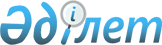 Қазақстан Республикасы Үкіметінің 2008 жылғы 23 желтоқсандағы N 1210 қаулысына өзгерістер мен толықтырулар енгізу туралы
					
			Күшін жойған
			
			
		
					Қазақстан Республикасы Үкіметінің 2009 жылғы 13 мамырдағы N 693 Қаулысы. Күші жойылды - Қазақстан Республикасы Үкіметінің 2010 жылғы 3 тамыздағы N 776 Қаулысымен      Ескерту. Күші жойылды - ҚР Үкіметінің 2010.08.03 N 776 Қаулысымен.      Қазақстан Республикасының Үкіметі ҚАУЛЫ ЕТЕДІ: 



      1. "Қазақстан Республикасы Энергетика және минералдық ресурстар министрлігінің 2009 - 2011 жылдарға арналған стратегиялық жоспары туралы" Қазақстан Республикасы Үкіметінің 2008 жылғы 23 желтоқсандағы  N 1210 қаулысына мынадай өзгерістер мен толықтырулар енгізілсін: 



      көрсетілген қаулымен бекітілген Қазақстан Республикасы Энергетика және минералдық ресурстар министрлігінің 2009 - 2011 жылдарға арналған стратегиялық жоспарында: 



      отыз төртінші, отыз бесінші, отыз алтыншы, отыз жетінші, отыз сегізінші, отыз тоғызыншы абзацтар мынадай редакцияда жазылсын: 

      "Мұнай өнеркәсібі. 2007 жылы республикада мұнай және газ конденсатын өндіру өткен жылмен салыстырғанда 3,6%-ға артып, 67,2 млн. тоннаны құрады. 

      60,3 млн. тонна мұнай экспортталды. 12 млн. тоннадан астам мұнай ішкі нарыққа жеткізілді және қайта өңделді, өсім 3,2 %-ды құрады. 2627 мың тонна бензин (112,2 %), 3919 мың тонна дизель отыны (113,4 %), 2575 мың тонна мазут (77,9 %), 259 мың тонна авиакеросин (95,8 %) өндірілді. 

      2009 — 2011 жылдары республикада мұнай және газ конденсатын өндіру Екінші Буын Зауытының және Теңіз кенорнында Шикі Газ Айдау жобаларын іске асырудың есебінен өсетін болады. Кен орындарында мұнай өндіру жылына 20 млн. тоннадан астам деңгейге жетеді. 

      Отандық мұнай өңдеу зауыттарында өңдейтін қуаттары бар қондырғыларды жаңғырту және жаңасын салу жөніндегі іс-шаралар өткізіледі. Жаңғыртудың нәтижесінде республиканың тұтынушыларын ЕВРО-3, 4 талаптарына сәйкес келетін жоғары сапалы мұнай өнімдерімен қамтамасыз ету, қоршаған ортаға зиянды әсерін төмендету, сондай-ақ 2014 - 2015 жылдары автомобиль бензині мен авиаотын тапшылығын жабу көзделуде. Жаңғырту аяқталғаннан кейін мұнай өңдеу зауыттарының мұнай өңдеу бойынша жиынтық қуаты жылына 17 млн. тоннаға жетеді. 

      Министрлік Каспий теңізінің қазақстандық секторын игерудің мемлекеттік бағдарламасын іске асыру жөніндегі 2006 - 2010 жылдарға арналған (II кезең) іс-шаралар жоспарын іске асыруды ұйымдастыру мен бақылауды жүзеге асырады. Республиканың өндірістік-әлеуметтік объектілеріне мазут және ауыл шаруашылығы тауарларын өндірушілер үшін көктемгі-күзгі дала жұмыстарына дизель отынын жеткізу қамтамасыз етіледі. 

      Мұнай өндіру көлемін ұлғайту мұнай көлігі инфрақұрылымын дамытуды талап етеді. Жаңа экспорт жүйесін құру және қолданыстағысын кеңейту жөніндегі жұмыс өзекті болып табылады. Каспий Құбыр Консорциумы мұнай құбырын кезең-кезеңімен кеңейту, Қазақстандық Каспий Тасымалдау Жүйесі арқылы Баку - Тбилиси - Джейхан құбырына қосылу және Қазақстан - Қытай мұнай құбыры жобасының 2-кезеңінің бірінші кезегін салу  - Кеңқияқ - Құмкөл мұнай құбырын салу мәселелері пысықталуда."; 



      елуінші абзац мынадай редакцияда жазылсын: 

      "Жанар-жағар май материалдарының, жабдықтардың, қосалқы бөлшектер мен материалдардың, авариялық қордың, магистральды газ құбырларының сызықтық бөлігіндегі энергетикалық ресурстардың, компрессорлық станциялардың, жерасты газ қоймаларының шығыс нормаларын, магистральды газ құбырлары арқылы газды тасымалдау кезінде өзіндік қажеттіліктерге және технологиялық ысырапқа жұмсалған газдың шығыс нормаларын есептеу жөнінде 22 әдістемелік нұсқаулық әзірленді. 



      елу бірінші абзацпен толықтырылсын: 

      "Газ құбырларындағы жұмыстардың қауіпсіздігіне, пісіру рәсімдеріне, ластаушы заттардың шығарындыларын өлшеу мен бағалауға қатысты 24 мемлекеттік стандарт, оның ішінде 17 стандарт ИСО стандарттарының негізінде әзірленді"; 

      "3. Стратегиялық бағыттары, қызметтің мақсаттары мен міндеттері" деген бөлімде: 

      "Елдің минералдық шикізат кешенінің тұрақты дамуын және жұмыс істеуін қамтамасыз ету" деген 1-стратегиялық бағыт мынадай мазмұндағы абзацпен толықтырылсын: 

      "5-мақсат. Жер қойнауын пайдалануға арналған келісім-шарттардағы қазақстандық қамтудың үлесін арттыру."; 

      "Елдің минералдық-шикізат кешенін минералдық шикізат қорларымен қамтамасыз ету" деген 1-мақсатта: 

      мақсатты индикаторда "40 %" деген сандар "7 %" деген санмен ауыстырылсын; 

      Болжамдық ресурстарды бағалаумен Қазақстан аумағының зерттелуін қамтамасыз ету деген 1.1.1-міндетте: 

      "2009 жыл" деген бағанда: 

      "1. Болжамдық ресурстарды бағалаумен 1:200000 масштабында алаңдарды геологиялық жете зерттеу:" деген жолда "52,0" деген сандар "35,0" деген сандармен ауыстырылсын; 

      "алтын" деген жолда "160" деген сандар "100" деген сандармен ауыстырылсын; 

      "мыс" деген жолда "1,3" деген сандар "0,8" деген сандармен ауыстырылсын; 

      "полиметалдар" деген жолда "7,0" деген сандар "4,5" деген сандармен ауыстырылсын; 

      "АГЗ 200 жүргізу аумағын қамту" деген жолда "82,11" деген сандар "81" деген сандармен ауыстырылсын; 

      "2. Болжамдық ресурстарды бағалаумен кенді алаңдарды геологиялық-минерагеникалық карталау:" деген жолда "20,0" деген сандар "15" деген сандармен ауыстырылсын; 

      "алтын" деген жолда "2,2" деген сандар "1,8" деген сандармен ауыстырылсын; 

      "мыс" деген жолда "0,3" деген сандар "0,1" деген сандармен ауыстырылсын; 

      "полиметалдар" деген жолда "3,2" деген сандар "0,3" деген сандармен ауыстырылсын; 

      "ГМК - 200 өткізу аумағын қамту" деген жолда "16,8" деген сандар "13,0" деген сандармен ауыстырылсын; 

      "3. 1:200000 масштабында инженерлік-геологиялық зерттеулермен гидрогеологиялық жете зерттеу" деген жолда "25" деген сандар "19,02" деген сандармен ауыстырылсын; 

      "Жете зерттеуді талап ететін алаң 1561,3 мың шаршы км" деген жолда "3,8" деген сандар "3,4" деген сандармен ауыстырылсын; 

      "4. Аэроғарыштық және геологиялық-геофизикалық деректерді кешенді зерттеу негізінде пайдалы қазбалар кенорындарын болжау", "Қазақстан аумағын қамту - 2,7 млн. шаршы км" деген жол алып тасталсын; 

      "Пайдалы қазбалар кенорындарын орналастырудың өңірлік және жергілікті заңдылықтарын анықтау" деген 1.1.2-міндетте: 

      "1. Қолданбалы ғылыми зерттеулер" деген жолда: 

      "зерттеулер" деген сөзден кейін "(аяқталатын)" деген сөзбен толықтырылсын; 

      "2009 жыл" деген бағанда "8" деген сан "2" деген санмен ауыстырылсын; 

      "2. Жаңа тәжірибелік-конструкторлық технологиялар" деген жолда: 

      "Жаңа" деген сөз алып тасталсын; 

      "технологиялар" деген сөзден кейін "(аяқталатын)" деген сөзбен толықтырылсын; 

      "2009 жыл" деген бағанда "4" деген сан "2" деген санмен ауыстырылсын; 

      "Пайдалы қазбалардың түрлері, оның ішінде неғұрлым көп қажет етілетін: алтын, мыс, полиметалдар бойынша" деген 1.1.3-міндетте: 

      "2009 жыл" деген бағанда: 

      "1. Қорлардың өсуімен қатты пайдалы қазбаларға іздеу-бағалау жұмыстары:" деген жолда "13" деген сандар "8" деген санмен ауыстырылсын; 

      "алтын" деген жолда "10" деген сандар "1,0" деген сандармен ауыстырылсын; 

      "мыс" деген жолда "50" деген сандар "150" деген сандармен ауыстырылсын; 

      "полиметалдар" деген жолда "100" деген сандар "0" деген санмен ауыстырылсын; 

      "Қазақстанның барлық аумағында елдің минералдық шикізат кешенінің жағдайы туралы мемлекеттік органдарды уақытылы ақпаратпен қамтамасыз ету" деген 1.1.4-міндет мынадай мазмұндағы жолмен толықтырылсын: " ";       "Халықты ауыз сумен қамтамасыз ету" деген 2-мақсатта: 

      мақсатты индикаторда "37,6", "43,9" деген сандар "31,4" деген сандармен ауыстырылсын; 

      "Ауылдық елді мекендерді сапалы жерасты ауыз су қорларымен қамтамасыз ету" деген 1.2.1-міндетте: 

      "Барлығы 1650 ауылдық елді мекен" деген жолда: 

      "2010 жыл" деген бағанда "37,6" деген сандар "31,4" деген сандармен ауыстырылсын; 

      "2011 жыл" деген бағанда "43,9" деген сандар "31,4" деген сандармен ауыстырылсын; 

      "2. Тұщы жерасты сулары кенорындарының қорын қайта бағалаумен жете зерттеу" деген жолдың "2010 жыл" деген бағанында "28" деген сандар "0" деген санмен ауыстырылсын; 

      "Барлығы 194 кенорны" деген жолда: 

      "2010 жыл" деген бағанда "15,5" деген сандар "1,0" деген сандармен ауыстырылсын; 

      "2011 жыл" деген бағанда "29,9" деген сандар "15,5" деген сандармен ауыстырылсын; 

      "Қазақстанның барлық аумағындағы жерасты суларының ресурстық әлеуетінің сапасы және қауіпті геологиялық процестер туралы уақытылы ақпаратпен қамтамасыз ету." деген 3-мақсатта: 

      мақсатты индикаторда: 



      1-тармақта: 

      "5044", "5000", "5000", "5000", "5023", "5044" деген сандар тиісінше "5018", "5005", "5017", "5018", "5018", "5018" деген сандармен ауыстырылсын; 

      "850-дің кемінде 138 постысын" деген сөздер "850 бекеттің 44 бекетін (полигонын)" деген сөздермен ауыстырылсын; 

      "42" деген сандар "44" деген сандармен ауыстырылсын; 



      2-тармақта: 

      "1026", "616", "816", "1026" деген сандар тиісінше "926", "516", "716", "926" деген сандармен ауыстырылсын; 

      "Өздігінен төгілетін гидрогеологиялық және мұнай ұңғымаларын жою және консервациялау" деген 1.3.2-міндетте: 

      "2009 жыл" деген бағанда: 

      "1. Гидрогеологиялық ұңғымаларды жою" деген жолда "158" деген сандар "58" деген сандармен ауыстырылсын; 

      "Барлығы - 2149 ұңғыма" деген жолда "28,7" деген сандар "24,0" деген сандармен ауыстырылсын; 



      мынадай мазмұндағы жолдармен толықтырылсын: " ";       "Отын-энергетикалық кешеннің қарқынды дамуы" деген 2-стратегиялық бағытта: 

      "Экономиканың электр энергиясына деген өскелең қажеттілігін қамтамасыз ету" деген 2-мақсатта: 

      мақсатты индикатордың 1-тармағында "15" деген сандар "4,3" деген сандармен ауыстырылсын; 

      "Электр және жылу жүйелері объектілерін салу" деген 2.2.3-міндетте: 

      "Облыстық бюджеттерге, Астана және Алматы қалаларының бюджеттеріне жылу-энергетикалық жүйені дамытуға мақсатты трансферттер (РБ қаржысы)" деген жолдың "2009 жыл" деген бағанында "34" деген сандар "24" деген сандармен ауыстырылсын; 

      "Мұнай ресурстарын пайдаланудың тиімділігін арттыру" деген 3-мақсатта: 

      мақсатты индикаторда: 

      1-тармақта "14,5", "121,4" деген сандар тиісінше "10,8", "116" деген сандармен ауыстырылсын; 

      2-тармақта "3", "124,6" деген сандар тиісінше "1,5", "112,2" деген сандармен ауыстырылсын; 

      3-тармақта "11,5", "118,9" деген сандар тиісінше "10,7", "117,7" деген сандармен ауыстырылсын; 



      "Экономиканың көмірсутектерге деген ішкі қажеттіліктерін қамтамасыз ету" деген 2.3.1-міндет мынадай редакцияда жазылсын: " "; 

      "Мұнайды ішкі нарықтарға тасымалдау бағыттарын әртараптандыру" деген 2.3.2-міндетте: " ";       деген жол мынадай редакцияда жазылсын: " "; 

      "Қазақстан Республикасының ішкі нарығының өсіп отырған қажеттіліктерін газбен үздіксіз және тұрақты қамтамасыз ету" деген 2.4.2-міндет мынадай мазмұндағы жолдармен толықтырылсын: " ";       "Газ саласын нормативтік реттеу деңгейін көтеру" деген 2.4.4-міндетте: 

      "1. Әзірленген техникалық регламенттер" деген сөздер "Техникалық регламенттер әзірлеу" деген сөздермен ауыстырылсын; 

      "2. Әзірленген нормативтік-техникалық құжаттар мен стандарттар" деген сөздер "Нормативтік-техникалық құжаттар (стандарттар) әзірлеу" деген сөздермен ауыстырылсын; 

      "Көмірсутек шикізатын өңдеу деңгейін ұлғайту" деген 3-стратегиялық бағытта: 

      "Көмірсутек шикізатын тереңдей өңдеудің және мұнай-химия өнімін шығарудың өндіруші қуаттарын құру" деген 3.1.2-міндетте: 

      "4. Нормативтік-құқықтық актілерді әзірлеу" деген жолдың "2009 жыл" деген бағанында "2" деген сан "0" деген санмен ауыстырылсын; 

      "Ядролық-энергетикалық саланы құру" деген 4-стратегиялық бағытта: 

      "Атом энергетикасын құру есебінен электр және жылу энергиясы өндірісінің көздерін әртараптандыруды қамтамасыз ету." деген 2-мақсатта.: 

      мақсатты индикатордың 1-тармағында "3" деген сан "2" деген санмен ауыстырылсын; 

      "Ядролық энергетиканың ғылыми-технологиялық базасын және инфрақұрылымы элементтерін құру (дайындық жұмысы)" деген 4.2.1-міндетте: 

      "6. Қазақстан Республикасында атом энергетикасын дамытудың ғылыми-техникалық бағдарламасын іске асыру" деген жолда: 

      "2009 жыл" деген бағанда: 

      "8" деген сан "6" деген санмен ауыстырылсын; 

      "1" деген сан алып тасталсын; 

      "2011 жыл" деген баған "1" деген санмен толықтырылсын; " "       деген жол мынадай редакцияда жазылсын: " ";       "8. Физика, химия, биология саласындағы кешенді ғылыми зерттеулерді және ДЦ-60 жеделдеткіш ауыр иондар базасында озық технологияларды дамыту бағдарламасын іске асыру" деген жолда: 

      "Өлш. бірл." деген бағанда "оқу" деген сөз "әдістемелік" деген сөзбен ауыстырылсын; 

      "2009 жыл" деген бағанда "5000", "6" деген сандар тиісінше "2000", "4" деген сандармен ауыстырылсын; 

      "Халықтың тіршілік қарекетінің қауіпсіз жағдайларын қамтамасыз ету" 5-стратегиялық бағытта: 



      "Техногендік сипаттағы радиациялық қауіпті аймақтардың және объектілердің зерттеу, анықтау және паспорттау" деген 5.2.1-міндет мынадай редакцияда жазылсын: " ";       "Ядролық энергияны пайдалану саласындағы қауіпсіздікті реттеу" деген 5.2.3.-міндетте: 

      "Нормативтік-құқықтық актілер мен нормативтік техникалық құжаттар әзірленді" деген жолдың "2009 жыл" деген бағанында "15" деген сандар "11" деген сандармен ауыстырылсын; 

      "Қазақстан Республикасының ядролық сынақтарды таратпау және тыйым салу туралы халықаралық шарттар бойынша халықаралық міндеттемелерін орындауы" деген 5.2.4-міндетте: 

      "3. "Бурабай" геофизикалық обсерваториясын жаңа орынға көшіру" деген жолдың "Өлш. бірл." деген бағанында "станция" деген сөз "өлшеу кешендері" деген сөздермен ауыстырылсын; 

      "Энергетика және минералдық ресурстар министрлігінің стратегиялық мақсаттарының мемлекеттің стратегиялық мақсаттарына сәйкес келуі" деген кіші бөлімде: 

      "Елдің минералдық шикізат кешенінің тұрақты дамуын және жұмыс істеуін қамтамасыз ету" деген 1-стратегиялық бағыт: 



      мынадай мазмұндағы жолмен толықтырылсын: " ";       "5. Негізінде Стратегиялық жоспар әзірленген нормативтік құқықтық актілер" деген бөлім мынадай мазмұндағы 11-1) тармақшамен толықтырылсын: 

      "11-1) "Ұйымдар мен мемлекеттік органдар сатып алатын тауарларды, жұмыстарды және қызметтерді сатып алу кезінде қазақстандық қамтудың кейбір мәселелері туралы" Қазақстан Республикасы Президентінің 2009 жылғы 27 қаңтардағы N 733 Жарлығы"; 

      "6. Бюджеттік бағдарламалар" деген бөлім осы қаулыға қосымшаға сәйкес жаңа редакцияда жазылсын. 



      2. Осы қаулы қол қойылған күнінен бастап қолданысқа енгізіледі және ресми жариялануға тиіс.       Қазақстан Республикасының 

      Премьер-Министрі                                К. Мәсімов Қазақстан Республикасы 

Үкіметінің      

2009 жылғы 13 мамырдағы 

N 693 қаулысына   

қосымша       

6-бөлім. "Бюджеттік бағдарламалар"       Тұжырымдалған стратегиялық бағыттарға, мақсаттарға және міндеттерге қол жеткізу үшін олардың сипаттамасын, сандық көрсеткіштерін, нәтижесін және бюджетін көрсете отырып, 29 бюджеттік бағдарлама белгіленді. Бюджеттік бағдарламаларды орындаудың түпкілікті көрсеткіштері нақтылық, салыстыру, экономикалық орындылығы, бақыланылуы мен тексерімділігі қағидаттарына байланысты тұжырымдалды. 

      Бюджеттік шығыстардың жиынтығы Қазақстан Республикасы Энергетика және минералдық ресурстар министрлігінің 2009 - 2011 жылдарға арналған стратегиялық жоспарының "Бюджеттік бағдарламалар" деген 6-бөліміне 1-қосымшада берілді. 

      Стратегиялық бағыттар, мақсаттар, міндеттер және бюджеттік бағдарламалар бойынша 2009 - 2011 жылдарға арналған шығыстарды бөлу Қазақстан Республикасы Энергетика және минералдық ресурстар министрлігінің 2009 — 2011 жылдарға арналған стратегиялық жоспарының "Бюджеттік бағдарламалар" деген 6-бөліміне 2-қосымшада берілді. 

      Қазақстан Республикасы Энергетика және минералдық ресурстар министрлігінің 2009 — 2011 жылдарға арналған стратегиялық жоспарының бюджеттік бағдарламалары Қазақстан Республикасы Энергетика және минералдық ресурстар министрлігінің 2009 - 2011 жылдарға арналған стратегиялық жоспарының "Бюджеттік бағдарламалар" деген 6-бөліміне 3-қосымшада әр бағдарлама бойынша жеке берілді. 

Қазақстан Республикасы Энергетика және 

минералдық ресурстар министрлігінің 

2009 - 2011 жылдарға арналған 

стратегиялық жоспарының 

"Бюджеттік бағдарламалар" деген 6-бөліміне 

1-қосымша  Бюджеттік шығыстардың жиынтығы 

Бағдарламалардың әкімшісі: Қазақстан Республикасы Энергетика 

және минералдық ресурстар министрлігі 

Қазақстан Республикасы Энергетика және 

минералдық ресурстар министрлігінің 

2009 - 2011 жылдарға арналған 

стратегиялық жоспарының 

"Бюджеттік бағдарламалар" деген 6-бөліміне 

2-қосымша  Стратегиялық бағыттар, мақсаттар, міндеттер мен 

2009 - 2011 жылдарға арналған бюджеттік бағдарламалар 

бойынша шығыстарды бөлу 

Бағдарламалардың әкімшісі: Қазақстан Республикасы Энергетика 

және минералдық ресурстар министрлігі 

Қазақстан Республикасы Энергетика және 

минералдық ресурстар министрлігінің 

2009 - 2011 жылдарға арналған 

стратегиялық жоспарының 

"Бюджеттік бағдарламалар" деген 6-бөліміне 

3-қосымша  001-бюджеттік бағдарлама 

Қызметтер  

015-бюджеттік бағдарлама 

Күрделі шығындар  

002-бюджеттік бағдарлама 

Қызметтер  

006-бюджеттік бағдарлама 

Қызметтер  

008-бюджеттік бағдарлама 

Қызметтер  

009-бюджеттік бағдарлама 

Қызметтер  

011-бюджеттік бағдарлама 

Қызметтер  

012-бюджеттік бағдарлама 

Қызметтер  

013-бюджеттік бағдарлама 

Қызметтер  

014-бюджеттік бағдарлама 

Қызметтер  

017-бюджеттік бағдарлама 

Қызметтер  

018-бюджеттік бағдарлама 

Қызметтер  

019-бюджеттік бағдарлама 

Трансферттер  

029 бюджеттік бағдарлама  

030-бюджеттік бағдарлама 

Қызметтер  

049-бюджеттік бағдарлама 

Қызметтер  

003-бюджеттік бағдарлама 

Қызметтер  

004 бюджеттік бағдарлама 

Қызметтер  

005-бюджеттік бағдарлама 

Инвестиялық жоба  

007-бюджеттік бағдарлама 

Инвестициялық жоба  

016-бюджеттік бағдарлама  

020-бюджеттік бағдарлама 

Инвестициялық жоба  

024-бюджеттік бағдарлама 

Мақсатты трансферттер  

036-бюджеттік бағдарлама 

Қызметтер  

112-бюджеттік бағдарлама  

022-бюджеттік бағдарлама 

Қызметтер  

064-бюджеттік бағдарлама 

Инвестициялық жоба  

027-бюджеттік бағдарлама 

Инвестициялық жоба  

028-бюджеттік бағдарлама 

Инвестжоба 
					© 2012. Қазақстан Республикасы Әділет министрлігінің «Қазақстан Республикасының Заңнама және құқықтық ақпарат институты» ШЖҚ РМК
				3. "Геология және жер қойнауын қорғау" ақпараттық-талдау журналын тоқсан сайын шығару Журнал 4 4 4 "5-мақсат. Жер қойнауын пайдалануға арналған келісім-шарттардағы қазақстандық қамтудың үлесін арттыру 

Мақсатты индикатор: 

2012 жылға қарай ӨБК-дан басқа жер қойнауын пайдаланушылардың сатып алудың жалпы көлеміндегі қазақстандық қамтудың үлесін тауарлар бойынша 14 %-ға дейін, жұмыстар мен қызметтер бойынша 80 %-ға дейін жеткізу "5-мақсат. Жер қойнауын пайдалануға арналған келісім-шарттардағы қазақстандық қамтудың үлесін арттыру 

Мақсатты индикатор: 

2012 жылға қарай ӨБК-дан басқа жер қойнауын пайдаланушылардың сатып алудың жалпы көлеміндегі қазақстандық қамтудың үлесін тауарлар бойынша 14 %-ға дейін, жұмыстар мен қызметтер бойынша 80 %-ға дейін жеткізу "5-мақсат. Жер қойнауын пайдалануға арналған келісім-шарттардағы қазақстандық қамтудың үлесін арттыру 

Мақсатты индикатор: 

2012 жылға қарай ӨБК-дан басқа жер қойнауын пайдаланушылардың сатып алудың жалпы көлеміндегі қазақстандық қамтудың үлесін тауарлар бойынша 14 %-ға дейін, жұмыстар мен қызметтер бойынша 80 %-ға дейін жеткізу "5-мақсат. Жер қойнауын пайдалануға арналған келісім-шарттардағы қазақстандық қамтудың үлесін арттыру 

Мақсатты индикатор: 

2012 жылға қарай ӨБК-дан басқа жер қойнауын пайдаланушылардың сатып алудың жалпы көлеміндегі қазақстандық қамтудың үлесін тауарлар бойынша 14 %-ға дейін, жұмыстар мен қызметтер бойынша 80 %-ға дейін жеткізу "5-мақсат. Жер қойнауын пайдалануға арналған келісім-шарттардағы қазақстандық қамтудың үлесін арттыру 

Мақсатты индикатор: 

2012 жылға қарай ӨБК-дан басқа жер қойнауын пайдаланушылардың сатып алудың жалпы көлеміндегі қазақстандық қамтудың үлесін тауарлар бойынша 14 %-ға дейін, жұмыстар мен қызметтер бойынша 80 %-ға дейін жеткізу "5-мақсат. Жер қойнауын пайдалануға арналған келісім-шарттардағы қазақстандық қамтудың үлесін арттыру 

Мақсатты индикатор: 

2012 жылға қарай ӨБК-дан басқа жер қойнауын пайдаланушылардың сатып алудың жалпы көлеміндегі қазақстандық қамтудың үлесін тауарлар бойынша 14 %-ға дейін, жұмыстар мен қызметтер бойынша 80 %-ға дейін жеткізу "5-мақсат. Жер қойнауын пайдалануға арналған келісім-шарттардағы қазақстандық қамтудың үлесін арттыру 

Мақсатты индикатор: 

2012 жылға қарай ӨБК-дан басқа жер қойнауын пайдаланушылардың сатып алудың жалпы көлеміндегі қазақстандық қамтудың үлесін тауарлар бойынша 14 %-ға дейін, жұмыстар мен қызметтер бойынша 80 %-ға дейін жеткізу 1.5.1-міндет. Қазақстан Республикасының жер қойнауын басқарудың бірыңғай мемлекеттік жүйесінің шеңберінде қазақстандық қамту мониторингінің тиімді жүйесін құру 1.5.1-міндет. Қазақстан Республикасының жер қойнауын басқарудың бірыңғай мемлекеттік жүйесінің шеңберінде қазақстандық қамту мониторингінің тиімді жүйесін құру 1.5.1-міндет. Қазақстан Республикасының жер қойнауын басқарудың бірыңғай мемлекеттік жүйесінің шеңберінде қазақстандық қамту мониторингінің тиімді жүйесін құру 1.5.1-міндет. Қазақстан Республикасының жер қойнауын басқарудың бірыңғай мемлекеттік жүйесінің шеңберінде қазақстандық қамту мониторингінің тиімді жүйесін құру 1.5.1-міндет. Қазақстан Республикасының жер қойнауын басқарудың бірыңғай мемлекеттік жүйесінің шеңберінде қазақстандық қамту мониторингінің тиімді жүйесін құру 1.5.1-міндет. Қазақстан Республикасының жер қойнауын басқарудың бірыңғай мемлекеттік жүйесінің шеңберінде қазақстандық қамту мониторингінің тиімді жүйесін құру 1.5.1-міндет. Қазақстан Республикасының жер қойнауын басқарудың бірыңғай мемлекеттік жүйесінің шеңберінде қазақстандық қамту мониторингінің тиімді жүйесін құру Тиісті заңнамалық және нормативтік базаны дайындау акт 4 Сатып алынатын тауарлар, жұмыстар мен қызметтер туралы электронды дерекқор қалыптастыру қор 1 2.3.1-міндет. Экономиканың көмірсутектерге деген ішкі қажеттіліктерін қамтамасыз ету 2.3.1-міндет. Экономиканың көмірсутектерге деген ішкі қажеттіліктерін қамтамасыз ету 2.3.1-міндет. Экономиканың көмірсутектерге деген ішкі қажеттіліктерін қамтамасыз ету 2.3.1-міндет. Экономиканың көмірсутектерге деген ішкі қажеттіліктерін қамтамасыз ету 2.3.1-міндет. Экономиканың көмірсутектерге деген ішкі қажеттіліктерін қамтамасыз ету 2.3.1-міндет. Экономиканың көмірсутектерге деген ішкі қажеттіліктерін қамтамасыз ету 2.3.1-міндет. Экономиканың көмірсутектерге деген ішкі қажеттіліктерін қамтамасыз ету Мұнай өндіру көлемін жыл сайын ұлғайту (өткен жылмен салыстырғанда) мың т. 67225 70617 75000 77000 78000 Мұнай өндіру көлемін жыл сайын ұлғайту (өткен жылмен салыстырғанда) % 103,6 105,0 106,2 102,7 101,3 ҚР МӨЗ-де мұнайды қайта өңдеу көлемін жыл сайын ұлғайту (өткен жылмен салыстырғанда) мың т. 12036,9 12288,7 12500 13000 13500 ҚР МӨЗ-де мұнайды қайта өңдеу көлемін жыл сайын ұлғайту (өткен жылмен салыстырғанда) % 103,2 102,1 101,7 104,0 103,8 Бензин өндіру көлемі (өткен жылмен салыстырғанда) мың т. 2626,8 2491,1 2520,0 2675,8 2829,4 Бензин өндіру көлемі (өткен жылмен салыстырғанда) % 112,2 94,8 101,2 106,2 105,7 Дизель отынын өндіру көлемі (өткен жылмен салыстырғанда) мың т. 3919,0 3898,0 3966,6 4124,1 4206,4 Дизель отынын өндіру көлемі (өткен жылмен салыстырғанда) % 113,4 99,5 101,8 104,0 102,0 Авиакеросин өндіру көлемі (өткен жылмен салыстырғанда) мың т. 259,0 399,2 360,0 416,0 461,3 Авиакеросин өндіру көлемі (өткен жылмен салыстырғанда) % 95,8 154,1 90,2 115,6 110,9 Мазут өндіру көлемі (өткен жылмен салыстырғанда) мың т. 2575,0 3134,6 2720,0 2811,2 2923,6 Мазут өндіру көлемі (өткен жылмен салыстырғанда) % 77,9 121,7 86,8 103,4 104,0 Мұнай экспортын ұлғайту (өткен жылмен салыстырғанда) млн.т. 60,3 61,0 70,8 71,7 71,8 Мұнай экспортын ұлғайту (өткен жылмен салыстырғанда) % 107,0 101,2 116,0 101,3 100,0 Мұнай экспортының көлемі (өткен жылмен салыстырғанда) млн. т. 60,3 62,82 67,50 70,0 71,0 Мұнай экспортының көлемі (өткен жылмен салыстырғанда) % 107,0 104,2 107,4 103,7 101,4 Облыстардың газ тасымалдау жүйесін дамытуға бағытталған нысаналы трансферттер саны 0 44 23 6 3 7. Қазақстандық Токамак термоядролық материалтану реакторын құру мен пайдалануды ғылыми-техникалық қолдау бағдарламасын іске асыру бағдарламалар топтамасы диагностика жүйелері математикалық үлгілер технолог. әзірленімдер мамандар 2 2 3 3 3 7. Қазақстандық Токамак термоядролық материалтану реакторын құру мен пайдалануды ғылыми-техникалық қолдау бағдарламасын іске асыру бағдарламалар топтамасы диагностика жүйелері математикалық үлгілер технолог. әзірленімдер мамандар 4 4 4 5 5 7. Қазақстандық Токамак термоядролық материалтану реакторын құру мен пайдалануды ғылыми-техникалық қолдау бағдарламасын іске асыру бағдарламалар топтамасы диагностика жүйелері математикалық үлгілер технолог. әзірленімдер мамандар 1 1 1 1 2 7. Қазақстандық Токамак термоядролық материалтану реакторын құру мен пайдалануды ғылыми-техникалық қолдау бағдарламасын іске асыру бағдарламалар топтамасы диагностика жүйелері математикалық үлгілер технолог. әзірленімдер мамандар 1 1 1 1 1 7. Қазақстандық Токамак термоядролық материалтану реакторын құру мен пайдалануды ғылыми-техникалық қолдау бағдарламасын іске асыру бағдарламалар топтамасы диагностика жүйелері математикалық үлгілер технолог. әзірленімдер мамандар 2 2 2 3 3 7. Қазақстандық Тоқамақ термоядролық материалтану реакторын жасау мен пайдалануды ғылыми-техникалық қолдау бағдарламасын іске асыру бағдарламалар топтамасы диагностика жүйелері математикалық үлгілер әзірлеу әдістемелері 2 2 1 3 3 7. Қазақстандық Тоқамақ термоядролық материалтану реакторын жасау мен пайдалануды ғылыми-техникалық қолдау бағдарламасын іске асыру бағдарламалар топтамасы диагностика жүйелері математикалық үлгілер әзірлеу әдістемелері 4 4 3 5 5 7. Қазақстандық Тоқамақ термоядролық материалтану реакторын жасау мен пайдалануды ғылыми-техникалық қолдау бағдарламасын іске асыру бағдарламалар топтамасы диагностика жүйелері математикалық үлгілер әзірлеу әдістемелері 1 1 - 1 2 7. Қазақстандық Тоқамақ термоядролық материалтану реакторын жасау мен пайдалануды ғылыми-техникалық қолдау бағдарламасын іске асыру бағдарламалар топтамасы диагностика жүйелері математикалық үлгілер әзірлеу әдістемелері 1 1 - 1 1 1. Бұрынғы ССП қауіпсіздігін қамтамасыз ету: аумақты ревизиялау, жайластыру (км) 450 600 600 600 600 1. Бұрынғы ССП қауіпсіздігін қамтамасыз ету: аумақты ревизиялау, жайластыру (км) 700 1060 600 800 800 Шекараларды ревизиялау және жайластыру анықтағыш белгілер (дана) 3 3 2 3 3 Ядролық және радиациялық қауіпті объектілердің қауіпсіздігі құрылыс субъект ұңғымалар - - 50 55 64 Ядролық және радиациялық қауіпті объектілердің қауіпсіздігі құрылыс субъект ұңғымалар 26 26 20 25 25 ССП объектілерінде ядролық қару қызметінің қалдықтарын жою және консервациялау жөніндегі технологиялар кешені аумақтың алаңы (шаршы м) - 3000 560 850 850 Жарылыстан кейінгі құбылыстардың ауқымын бағалау су пайдалану объектілері 60 10 10 Жарылыстан кейінгі құбылыстардың ауқымын бағалау паспорттары - - 8 11 10 Жарылыстан кейінгі құбылыстардың ауқымын бағалау мониторингілік ұңғыма 3 3 3 Басқару шешімдерін қабылдаудың ақпараттық жүйесін құру ГИС қабаттары 1 1 2 2 3 Басқару шешімдерін қабылдаудың ақпараттық жүйесін құру веб-сайт 1 Басқару шешімдерін қабылдаудың ақпараттық жүйесін құру брошюра, мақала 10 10 15 20 15 Басқару шешімдерін қабылдаудың ақпараттық жүйесін құру дәрістер 10 10 10 8 8 2. Жерасты суларының экологиялық жағдайына Азғыр полигонының әсерін зерттеу зерттелген алаңдар шаршы км 10 2. Жерасты суларының экологиялық жағдайына Азғыр полигонының әсерін зерттеу зерттелген алаңдар шаршы км 265 2. Жерасты суларының экологиялық жағдайына Азғыр полигонының әсерін зерттеу елді мекен, жою (дақ) 3 2. Жерасты суларының экологиялық жағдайына Азғыр полигонының әсерін зерттеу елді мекен, жою (дақ) 30 2. Жерасты суларының экологиялық жағдайына Азғыр полигонының әсерін зерттеу ұңғымаларды қалпына келтіру 4 6 5-мақсат. Жер қойнауын пайдалануға арналған келісім-шарттардағы қазақстандық қамтудың үлесін арттыру Тиісті заңнамалық және нормативтік базаны дайындау. Сатып алынатын тауарлар, жұмыстар мен қызметтер туралы электрондық дерекқорды қалыптастыру. "Ұйымдар мен мемлекеттік органдар сатып алатын тауарларды, жұмыстарды және қызметтерді сатып алу кезінде қазақстандық қамтудың кейбір мәселелері туралы" Қазақстан Республикасы Президентінің 2009 жылғы 27 қаңтардағы  N 733 Жарлығы Коды Бағдарламалар Есепті кезең Есепті кезең Жоспарлы кезең Жоспарлы кезең Жоспарлы кезең Коды Бағдарламалар 2007 2008 2009 2010 2011 1 2 3 4 5 6 7 Барлығы 84741554 69993056 67460055 100416965 75580150 Ағымдағы бюджеттік бағдарламалар 17377399 16607248 9769505 12033601 12580267 001 Электр энергетикасы, атом энергетикасы, минералдық ресурстар, отын-энергетикалық кешен, көмір, мұнай-химия, мұнай-газ өнеркәсібі және атом энергетикасын пайдалану саласындағы қызметті үйлестіру жөніндегі қызметтер 879624 800656 1454230 1304668 1636041 002 Пайдалану құқығы мұнай-газ жобалары бойынша мердігерлерге берілуге тиіс мемлекеттік мүліктің есебін жүргізуді қамтамасыз ету 15973 181973 22714 24614 28959 003 Геология және жер қойнауын пайдалану саласындағы қолданбалы ғылыми зерттеулер 93347 99881 68222 110490 120438 004 Отын-энергетика кешені, мұнай-химия және минералдық ресурстар саласындағы технологиялық сипаттағы қолданбалы ғылыми зерттеулер 841943 898900 844834 971414 1049307 006 Отын-энергетика кешеніндегі нормативтік-техникалық базаны жетілдіру 59920 99799 206742 238746 197419 008 Уран кеніштерін консервациялау және жою, техногендік қалдықтарды көму 591027 635812 390061 189704 38988 009 Қарағанды көмір бассейні шахталарының жабылуын қамтамасыз ету 533499 533499 512514 543951 581000 011 Қазақстан Республикасының аумағында радиациялық қауіпсіздікті қамтамасыз ету 456000 862385 825168 932055 936336 012 Геологиялық ақпаратты қалыптастыру 82776 123932 140990 155747 180026 013 Өңірлік, геологиялық түсіру, іздестіру-бағалау және іздестіру-барлау жұмыстары 3372769 3798796 2943697 5088498 5677213 014 Минералдық шикізат базасының және жер қойнауын пайдалану, жерасты сулары мен қауіпті геологиялық процестер мониторингі 702619 663674 663674 663674 663674 015 Қазақстан Республикасы Энергетика және минералдық ресурстар министрлігін материалдық-техникалық жарақтандыру 444752 468519 409710 24470 20281 017 Өздігінен төгілетін мұнай және гидрогеологиялық ұңғымаларды жою және консервациялау 1250830 692770 747640 1371320 1041430 018 Мұнай операцияларын жүргізуге арналған келісім-шарттарда, сондай-ақ мұнай өнімдерін тасымалдау, өңдеу және өткізу кезінде мемлекет мүддесін білдіру 300000 300000 150000 150000 150000 019 "Қарағандышахтатарату" республикалық мемлекеттік кәсіпорнына берілген таратылған шахталардың жұмысшыларына келтірілген зиянды өтеу 117237 117990 130686 139740 149409 022 "Ұлттық индустриялық мұнай-химия технопаркі" арнайы экономикалық аймағының жұмыс істеуін қамтамасыз ету 0 0 21553 22510 24746 026 Оңтүстік Қазақстанның тұтынушыларын тұрақты энергиямен жабдықтауды қамтамасыз ету 6945108 5159945 0 0 0 027 Облыстардың немесе аудандардың (облыстық маңызы бар қалалардың) коммуналдық меншігіндегі жылу желілерін пайдалануды ұйымдастыруға арналған нысаналы трансферттер 500000 0 0 0 0 029 Қазақстан Республикасындағы өндіруші салалар қызметінің ашықтық бастамасын іске асыру 12000 12300 42000 27000 15000 030 Ядролық сынақтардың мониторингі 26000 56245 68000 75000 70000 049 Атом энергетикасын дамыту жөніндегі дайындық жұмысы 151974 763953 127070 0 0 056 Облыстық бюджетке шағын қалаларды үздіксіз жылумен жабдықтауды қамтамасыз ету үшін берілетін ағымдағы нысаналы трансферттер 0 500000 0 0 0 Бюджеттік даму бағдарламалары 67364155 53385808 57690550 88383364 62999883 005 Қазақстандық Тоқамақ термоядролық материалтану реакторын жасау 801809 758090 1100000 250895 0 007 Курчатов қаласында "Ядролық технологиялар паркі" технопаркін құру 3470000 2685000 0 501059 550000 016 Жер қойнауын пайдалануда ақпараттық жүйені дамыту 211037 447860 491226 0 0 020 Ядролық медицина және биофизика орталығын құру 0 0 290900 500000 1000000 021 Ақтөбе облысының облыстық бюджетіне Мәртөк ауданының жалғастыратын газ құбырын салуға берілетін нысаналы даму трансферттері 783215 988857 0 0 0 024 Облыстық бюджеттерге, Астана және Алматы қалаларының бюджеттеріне жылу-энергетика жүйесін дамытуға берілетін нысаналы трансферттер 31562075 33601251 50389966 81403549 56852330 027 "Бурабай" геофизикалық обсерваториясын көшіру 0 0 130000 4734000 1939000 028 "Бейнеу - Бозой - Ақбұлақ" магистральдық газ құбырын салуға жобалау-сметалық құжаттамасын әзірлеу 0 2000000 3998000 0 0 028 Атом өнеркәсібін институционалдық дамыту 28686193 0 0 0 0 031 "Достық Энерго" АҚ-қа кредит ресурстарын беру 0 2551500 0 0 0 036 Қазақстан Республикасының заңды тұлғаларының Түрікменстанның шаруашылық жүргізуші субъектілері алдындағы қарыздарын төлеуді қамтамасыз ету үшін "Достық Энерго" акционерлік қоғамының жарғылық капиталын ұлғайту 1849826 95000 477481 0 0 053 Атырау облысында бірінші интеграцияланған газ-химия кешенінің инфрақұрылымдарын салуға "Қазақстан Даму Банкі" АҚ кредит ресурстарын беру 0 10000000 0 0 0 057 Экономика салаларының энергия тиімділік деңгейін арттыру 0 200000 0 0 0 064 Атырау облысындағы "Ұлттық индустриялық мұнай-химия технопаркі" арнайы экономикалық аймағының инфрақұрылымын салу және аумағын қоршау 0 0 669920 918000 2612000 112 Электрондық үкімет құру 0 58250 143057 75861 46553 Коды Бағдарламалар Жоспар Жылдар Жылдар Жылдар Коды Бағдарламалар 2008 2009 2010 2011 1 2 3 4 5 6 1. Елдің минералдық шикізат кешенін тұрақты дамыту 1. Елдің минералдық шикізат кешенін тұрақты дамыту 1. Елдің минералдық шикізат кешенін тұрақты дамыту 1. Елдің минералдық шикізат кешенін тұрақты дамыту 1. Елдің минералдық шикізат кешенін тұрақты дамыту 1. Елдің минералдық шикізат кешенін тұрақты дамыту Барлығы 6197463 5390506 7642590 7894334 013 Өңірлік, геологиялық-түсіру, іздестіру-бағалау және іздестіру-барлау жұмыстары 3798796 2943697 5088498 5677213 003 Геология және жер қойнауын пайдалану саласындағы қолданбалы ғылыми зерттеулер 99881 68222 110490 120438 014 Минералдық шикізат базасының және жер қойнауын пайдалану, жерасты сулары мен қауіпті геологиялық процестер мониторингі 663674 663674 663674 663674 012 Геологиялық ақпаратты қалыптастыру 123932 140990 155747 180026 016 Жер қойнауын пайдалануда ақпараттық жүйені дамыту 447860 491226 0 0 017 Өздігінен төгілетін мұнай және гидрогеологиялық ұңғымаларды жою және консервациялау 692770 747640 1371320 1041430 112 Электрондық үкімет құру 58250 143057 75861 46553 018 Мұнай операцияларын жүргізуге арналған келісім-шарттарда, сондай-ақ мұнай өнімдерін тасымалдау, өңдеу және мұнай өнімдерін сату кезінде мемлекет мүддесін білдіру 300000 150000 150000 150000 029 Қазақстан Республикасындағы өндіруші салалар қызметінің ашықтық бастамасын іске асыру 12300 42000 27000 15000 2. Отын-энергетика кешенінің серпінді дамуы 2. Отын-энергетика кешенінің серпінді дамуы 2. Отын-энергетика кешенінің серпінді дамуы 2. Отын-энергетика кешенінің серпінді дамуы 2. Отын-энергетика кешенінің серпінді дамуы 2. Отын-энергетика кешенінің серпінді дамуы Барлығы 35719242 54617422 81666909 57078708 006 Отын-энергетика кешеніндегі нормативтік-техникалық базаны жетілдіру 99799 206742 238746 197419 024 Облыстық бюджеттерге, Астана және Алматы қалаларының бюджеттеріне жылу-энергетика жүйесін дамытуға берілетін нысаналы даму трансферттері 33601251 50389966 81403549 56852330 028 "Бейнеу - Шымкент" магистральдық газ құбырын салу үшін жобалау-сметалық құжаттамасын әзірлеу 2000000 3998000 0 0 002 Пайдалану құқығы мұнай-газ жобалары бойынша мердігерлерге берілуге тиіс мемлекеттік мүліктің есебін жүргізуді қамтамасыз ету 18192 22714 24614 28959 3. Көмірсутек шикізатын өңдеу деңгейін арттыру 3. Көмірсутек шикізатын өңдеу деңгейін арттыру 3. Көмірсутек шикізатын өңдеу деңгейін арттыру 3. Көмірсутек шикізатын өңдеу деңгейін арттыру 3. Көмірсутек шикізатын өңдеу деңгейін арттыру 3. Көмірсутек шикізатын өңдеу деңгейін арттыру Барлығы 0 691473 940510 2636746 022 "Ұлттық индустриялық мұнай-химия технопаркі" арнайы экономикалық аймағының жұмыс істеуін қамтамасыз ету 0 21553 22510 24746 064 Атырау облысындағы "Ұлттық индустриялық мұнай-химия технопаркі" арнайы экономикалық аймағының инфрақұрылымын салу және аумағын қоршау 0 669920 918000 2612000 4. Ядролық энергетика саласын құру 4. Ядролық энергетика саласын құру 4. Ядролық энергетика саласын құру 4. Ядролық энергетика саласын құру 4. Ядролық энергетика саласын құру 4. Ядролық энергетика саласын құру Барлығы 5105943 2362804 2223368 2599307 005 Қазақстандық Тоқамақ термоядролық материалтану реакторын жасау 758090 1100000 250895 0 004 Отын-энергетика кешені, мұнай-химия және минералдық ресурстар саласындағы технологиялық сипаттағы қолданбалы ғылыми зерттеулер 898900 844834 971414 1049307 007 Курчатов қаласында "Ядролық технологиялар паркі" технопаркін құру 2685000 0 501059 550000 049 Атом энергетикасын дамыту жөніндегі дайындық жұмысы 763953 127070 0 0 020 Ядролық медицина және биофизика орталығын құру 0 290900 500000 1000000 5. Халықтың тіршілік қарекетінің қауіпсіз жағдайын қамтамасыз ету 5. Халықтың тіршілік қарекетінің қауіпсіз жағдайын қамтамасыз ету 5. Халықтың тіршілік қарекетінің қауіпсіз жағдайын қамтамасыз ету 5. Халықтың тіршілік қарекетінің қауіпсіз жағдайын қамтамасыз ету 5. Халықтың тіршілік қарекетінің қауіпсіз жағдайын қамтамасыз ету 5. Халықтың тіршілік қарекетінің қауіпсіз жағдайын қамтамасыз ету Барлығы 2205931 2056429 6614450 3714733 009 Қарағанды көмір бассейні шахталарының жабылуын қамтамасыз ету 533499 512514 543951 581000 019 "Қарағандышахтатарату" республикалық мемлекеттік кәсіпорнына берілген таратылған шахталардың жұмысшыларына келтірілген зиянды өтеу 117990 130686 139740 149409 011 Қазақстан Республикасы аумағында радиациялық қауіпсіздікті қамтамасыз ету 862385 825168 932055 936336 030 Ядролық сынақтардың мониторингі 56245 68000 75000 70000 008 Уран кеніштерін консервациялау және жою, техногендік қалдықтарды көму 635812 390061 189704 38988 027 "Бурабай" геофизикалық обсерваториясын көшіру 130000 4734000 1939000 6. Басқалары 6. Басқалары 6. Басқалары 6. Басқалары 6. Басқалары 6. Басқалары барлығы 892544 2341421 1329138 1656322 001 Электр энергетикасы, атом энергетикасы, минералдық ресурстар, отын-энергетикалық кешен, көмір, мұнай-химия, мұнай-газ өнеркәсібі және атом энергетикасын пайдалану салаларындағы қызметті үйлестіру жөніндегі қызметтер 797544 1454230 1304668 1636041 015 Қазақстан Республикасы Энергетика және минералдық ресурстар министрлігін материалдық-техникалық жарақтандыру 0 409710 24470 20281 036 Қазақстан Республикасының заңды тұлғаларының Түрікменстанның шаруашылық жүргізуші субъектілері алдындағы қарыздарын төлеуді қамтамасыз ету үшін "Достық Энерго" акционерлік қоғамының жарғылық капиталын ұлғайту 95000 477481 0 БАРЛЫҒЫ (29 бағдарлама) БАРЛЫҒЫ (29 бағдарлама) БАРЛЫҒЫ (29 бағдарлама) 67460055 100416965 75580150 Даму (10 бағдарлама) Даму (10 бағдарлама) Даму (10 бағдарлама) 57690550 88383364 62999883 Ағымдағы (19 бағдарлама) Ағымдағы (19 бағдарлама) Ағымдағы (19 бағдарлама) 9769505 12033601 12580267 Бюджеттік бағдарламаның әкімшісі Қазақстан Республикасы Энергетика және минералдық ресурстар министрлігі Қазақстан Республикасы Энергетика және минералдық ресурстар министрлігі Қазақстан Республикасы Энергетика және минералдық ресурстар министрлігі Қазақстан Республикасы Энергетика және минералдық ресурстар министрлігі Қазақстан Республикасы Энергетика және минералдық ресурстар министрлігі Қазақстан Республикасы Энергетика және минералдық ресурстар министрлігі Қазақстан Республикасы Энергетика және минералдық ресурстар министрлігі Бюджеттік бағдарлама 001 "Электр энергетикасы, атом энергетикасы, минералдық ресурстар, отын-энергетикалық кешен, көмір, мұнай-химия, мұнай-газ өнеркәсібі және атом энергетикасын пайдалану саласындағы қызметті үйлестіру жөніндегі қызметтер" 001 "Электр энергетикасы, атом энергетикасы, минералдық ресурстар, отын-энергетикалық кешен, көмір, мұнай-химия, мұнай-газ өнеркәсібі және атом энергетикасын пайдалану саласындағы қызметті үйлестіру жөніндегі қызметтер" 001 "Электр энергетикасы, атом энергетикасы, минералдық ресурстар, отын-энергетикалық кешен, көмір, мұнай-химия, мұнай-газ өнеркәсібі және атом энергетикасын пайдалану саласындағы қызметті үйлестіру жөніндегі қызметтер" 001 "Электр энергетикасы, атом энергетикасы, минералдық ресурстар, отын-энергетикалық кешен, көмір, мұнай-химия, мұнай-газ өнеркәсібі және атом энергетикасын пайдалану саласындағы қызметті үйлестіру жөніндегі қызметтер" 001 "Электр энергетикасы, атом энергетикасы, минералдық ресурстар, отын-энергетикалық кешен, көмір, мұнай-химия, мұнай-газ өнеркәсібі және атом энергетикасын пайдалану саласындағы қызметті үйлестіру жөніндегі қызметтер" 001 "Электр энергетикасы, атом энергетикасы, минералдық ресурстар, отын-энергетикалық кешен, көмір, мұнай-химия, мұнай-газ өнеркәсібі және атом энергетикасын пайдалану саласындағы қызметті үйлестіру жөніндегі қызметтер" 001 "Электр энергетикасы, атом энергетикасы, минералдық ресурстар, отын-энергетикалық кешен, көмір, мұнай-химия, мұнай-газ өнеркәсібі және атом энергетикасын пайдалану саласындағы қызметті үйлестіру жөніндегі қызметтер" Сипаттама Министрліктердің, ведомстволар мен аумақтық органдардың жұмыс істеуін қамтамасыз ету Министрліктердің, ведомстволар мен аумақтық органдардың жұмыс істеуін қамтамасыз ету Министрліктердің, ведомстволар мен аумақтық органдардың жұмыс істеуін қамтамасыз ету Министрліктердің, ведомстволар мен аумақтық органдардың жұмыс істеуін қамтамасыз ету Министрліктердің, ведомстволар мен аумақтық органдардың жұмыс істеуін қамтамасыз ету Министрліктердің, ведомстволар мен аумақтық органдардың жұмыс істеуін қамтамасыз ету Министрліктердің, ведомстволар мен аумақтық органдардың жұмыс істеуін қамтамасыз ету Көрсеткіштер Көрсеткіштер Көрсеткіштер Көрсеткіштер Көрсеткіштер Көрсеткіштер Көрсеткіштер Көрсеткіштер Атауы Атауы Өлш. бірл. Есепті кезең Есепті кезең Жоспарлы кезең Жоспарлы кезең Жоспарлы кезең Атауы Атауы Өлш. бірл. 2007 2008 2009 2010 2011 1 2 3 4 5 6 7 8 Сан көрсеткіштері Орталық аппараттың штат саны 349 бірлік бірл. 334 334 349 349 349 Сан көрсеткіштері Аумақтық органдардың штат саны 295 бірлік бірл. 218 295 295 295 295 Сан көрсеткіштері Мемлекеттік қызметшілерді мемлекеттік тілге оқыту бірл. 190 92 92 92 92 Сапа көрсеткіштері Мемлекеттік қызметшілерді ағылшын тіліне оқыту бірл. 24 24 24 24 24 Сан көрсеткіштері Мемлекеттік қызметшілердің біліктілігін арттыру бірл. 27 27 27 27 27 Тиімділік көрсеткіштері Нәтиже көрсеткіштері Бағдарламаны іске асыруға арналған шығыстар Республикалық бюджет қаражаты 766254 800656 1454230 1304668 1636041 Бюджеттік бағдарламаның әкімшісі Қазақстан Республикасы Энергетика және минералдық ресурстар министрлігі Қазақстан Республикасы Энергетика және минералдық ресурстар министрлігі Қазақстан Республикасы Энергетика және минералдық ресурстар министрлігі Қазақстан Республикасы Энергетика және минералдық ресурстар министрлігі Қазақстан Республикасы Энергетика және минералдық ресурстар министрлігі Қазақстан Республикасы Энергетика және минералдық ресурстар министрлігі Қазақстан Республикасы Энергетика және минералдық ресурстар министрлігі Бюджеттік бағдарлама 015 "Қазақстан Республикасы Энергетика және минералдық ресурстар министрлігін материалдық-техникалық жарақтандыру" 015 "Қазақстан Республикасы Энергетика және минералдық ресурстар министрлігін материалдық-техникалық жарақтандыру" 015 "Қазақстан Республикасы Энергетика және минералдық ресурстар министрлігін материалдық-техникалық жарақтандыру" 015 "Қазақстан Республикасы Энергетика және минералдық ресурстар министрлігін материалдық-техникалық жарақтандыру" 015 "Қазақстан Республикасы Энергетика және минералдық ресурстар министрлігін материалдық-техникалық жарақтандыру" 015 "Қазақстан Республикасы Энергетика және минералдық ресурстар министрлігін материалдық-техникалық жарақтандыру" 015 "Қазақстан Республикасы Энергетика және минералдық ресурстар министрлігін материалдық-техникалық жарақтандыру" Сипаттама "Қазақстан Республикасы Энергетика және минералдық ресурстар министрлігінің комитеттерін Астана қаласына көшіру туралы" Қазақстан Республикасы Үкіметінің 2007 жылғы 17 тамыздағы N 700 қаулысын іске асыру мақсатында министрліктердің, ведомстволар мен аумақтық органдардың жұмыс істеуін қамтамасыз ету "Қазақстан Республикасы Энергетика және минералдық ресурстар министрлігінің комитеттерін Астана қаласына көшіру туралы" Қазақстан Республикасы Үкіметінің 2007 жылғы 17 тамыздағы N 700 қаулысын іске асыру мақсатында министрліктердің, ведомстволар мен аумақтық органдардың жұмыс істеуін қамтамасыз ету "Қазақстан Республикасы Энергетика және минералдық ресурстар министрлігінің комитеттерін Астана қаласына көшіру туралы" Қазақстан Республикасы Үкіметінің 2007 жылғы 17 тамыздағы N 700 қаулысын іске асыру мақсатында министрліктердің, ведомстволар мен аумақтық органдардың жұмыс істеуін қамтамасыз ету "Қазақстан Республикасы Энергетика және минералдық ресурстар министрлігінің комитеттерін Астана қаласына көшіру туралы" Қазақстан Республикасы Үкіметінің 2007 жылғы 17 тамыздағы N 700 қаулысын іске асыру мақсатында министрліктердің, ведомстволар мен аумақтық органдардың жұмыс істеуін қамтамасыз ету "Қазақстан Республикасы Энергетика және минералдық ресурстар министрлігінің комитеттерін Астана қаласына көшіру туралы" Қазақстан Республикасы Үкіметінің 2007 жылғы 17 тамыздағы N 700 қаулысын іске асыру мақсатында министрліктердің, ведомстволар мен аумақтық органдардың жұмыс істеуін қамтамасыз ету "Қазақстан Республикасы Энергетика және минералдық ресурстар министрлігінің комитеттерін Астана қаласына көшіру туралы" Қазақстан Республикасы Үкіметінің 2007 жылғы 17 тамыздағы N 700 қаулысын іске асыру мақсатында министрліктердің, ведомстволар мен аумақтық органдардың жұмыс істеуін қамтамасыз ету "Қазақстан Республикасы Энергетика және минералдық ресурстар министрлігінің комитеттерін Астана қаласына көшіру туралы" Қазақстан Республикасы Үкіметінің 2007 жылғы 17 тамыздағы N 700 қаулысын іске асыру мақсатында министрліктердің, ведомстволар мен аумақтық органдардың жұмыс істеуін қамтамасыз ету Стратегиялық бағыт 2. Отын-энергетика кешенін серпінді дамыту 2. Отын-энергетика кешенін серпінді дамыту 2. Отын-энергетика кешенін серпінді дамыту 2. Отын-энергетика кешенін серпінді дамыту 2. Отын-энергетика кешенін серпінді дамыту 2. Отын-энергетика кешенін серпінді дамыту 2. Отын-энергетика кешенін серпінді дамыту Мақсат Министрліктердің, ведомстволар мен аумақтық органдардың жұмыс істеуін қамтамасыз ету, Комитет пен мемлекеттік мекеменің жұмыс тиімділігін арттыру, мемлекеттік басқарудың оралымдылығын қамтамасыз ету Министрліктердің, ведомстволар мен аумақтық органдардың жұмыс істеуін қамтамасыз ету, Комитет пен мемлекеттік мекеменің жұмыс тиімділігін арттыру, мемлекеттік басқарудың оралымдылығын қамтамасыз ету Министрліктердің, ведомстволар мен аумақтық органдардың жұмыс істеуін қамтамасыз ету, Комитет пен мемлекеттік мекеменің жұмыс тиімділігін арттыру, мемлекеттік басқарудың оралымдылығын қамтамасыз ету Министрліктердің, ведомстволар мен аумақтық органдардың жұмыс істеуін қамтамасыз ету, Комитет пен мемлекеттік мекеменің жұмыс тиімділігін арттыру, мемлекеттік басқарудың оралымдылығын қамтамасыз ету Министрліктердің, ведомстволар мен аумақтық органдардың жұмыс істеуін қамтамасыз ету, Комитет пен мемлекеттік мекеменің жұмыс тиімділігін арттыру, мемлекеттік басқарудың оралымдылығын қамтамасыз ету Министрліктердің, ведомстволар мен аумақтық органдардың жұмыс істеуін қамтамасыз ету, Комитет пен мемлекеттік мекеменің жұмыс тиімділігін арттыру, мемлекеттік басқарудың оралымдылығын қамтамасыз ету Министрліктердің, ведомстволар мен аумақтық органдардың жұмыс істеуін қамтамасыз ету, Комитет пен мемлекеттік мекеменің жұмыс тиімділігін арттыру, мемлекеттік басқарудың оралымдылығын қамтамасыз ету Міндеттер Қазақстан Республикасы Энергетика және минералдық ресурстар министрлігін материалдық-техникалық жарақтандыру, Геология және жер қойнауын пайдалану комитетін оның "Қазгеоақпарат" республикалық геологиялық ақпарат орталығы ведомстволық бағынысты мемлекеттік мекемесімен бірге Астана қаласына көшіру Қазақстан Республикасы Энергетика және минералдық ресурстар министрлігін материалдық-техникалық жарақтандыру, Геология және жер қойнауын пайдалану комитетін оның "Қазгеоақпарат" республикалық геологиялық ақпарат орталығы ведомстволық бағынысты мемлекеттік мекемесімен бірге Астана қаласына көшіру Қазақстан Республикасы Энергетика және минералдық ресурстар министрлігін материалдық-техникалық жарақтандыру, Геология және жер қойнауын пайдалану комитетін оның "Қазгеоақпарат" республикалық геологиялық ақпарат орталығы ведомстволық бағынысты мемлекеттік мекемесімен бірге Астана қаласына көшіру Қазақстан Республикасы Энергетика және минералдық ресурстар министрлігін материалдық-техникалық жарақтандыру, Геология және жер қойнауын пайдалану комитетін оның "Қазгеоақпарат" республикалық геологиялық ақпарат орталығы ведомстволық бағынысты мемлекеттік мекемесімен бірге Астана қаласына көшіру Қазақстан Республикасы Энергетика және минералдық ресурстар министрлігін материалдық-техникалық жарақтандыру, Геология және жер қойнауын пайдалану комитетін оның "Қазгеоақпарат" республикалық геологиялық ақпарат орталығы ведомстволық бағынысты мемлекеттік мекемесімен бірге Астана қаласына көшіру Қазақстан Республикасы Энергетика және минералдық ресурстар министрлігін материалдық-техникалық жарақтандыру, Геология және жер қойнауын пайдалану комитетін оның "Қазгеоақпарат" республикалық геологиялық ақпарат орталығы ведомстволық бағынысты мемлекеттік мекемесімен бірге Астана қаласына көшіру Қазақстан Республикасы Энергетика және минералдық ресурстар министрлігін материалдық-техникалық жарақтандыру, Геология және жер қойнауын пайдалану комитетін оның "Қазгеоақпарат" республикалық геологиялық ақпарат орталығы ведомстволық бағынысты мемлекеттік мекемесімен бірге Астана қаласына көшіру Көрсеткіштер Көрсеткіштер Көрсеткіштер Көрсеткіштер Көрсеткіштер Көрсеткіштер Көрсеткіштер Көрсеткіштер Атауы Атауы Өлш. бірл. Есепті кезең Есепті кезең Жоспарлы кезең Жоспарлы кезең Жоспарлы кезең Атауы Атауы Өлш. бірл. 2007 2008 2009 2010 2011 1 2 3 4 5 6 7 8 Сан көрсеткіштері Күрделі жөндеу мың теңге 53836,9 0 0 0 0 Сан көрсеткіштері Министрлікті, ведомстволар мен аумақтық органдарды материалдық-техникалық жарақтандыру және ақпарат жүйелерінің жұмыс істеуін қамтамасыз ету және ақпараттық-техникалық қамтамасыз ету мың теңге 74126,1 84678 18000 24470 20281 Сан көрсеткіштері Көшірілген Геология және жер қойнауын пайдалану және Атом энергетикасы Комитеттері мен "Қазгеоақпарат" РГАО ММ-ді тұрғын үймен қамтамасыз ету мың теңге 419258 384273 391710 0 0 Нәтиже көрсеткіштері Көшірілген Комитетті және "Қазгеоақпарат" РГАО ММ-ді тұрғын үймен және республикалық геологиялық қорға арналған үй-жаймен қамтамасыз ету Бағдарламаны іске асыруға арналған шығыстар Республикалық бюджет қаражаты 547221 468951 409710 24470 20281 Бюджеттік бағдарламаның әкімшісі Қазақстан Республикасы Энергетика және минералдық ресурстар министрлігі Қазақстан Республикасы Энергетика және минералдық ресурстар министрлігі Қазақстан Республикасы Энергетика және минералдық ресурстар министрлігі Қазақстан Республикасы Энергетика және минералдық ресурстар министрлігі Қазақстан Республикасы Энергетика және минералдық ресурстар министрлігі Қазақстан Республикасы Энергетика және минералдық ресурстар министрлігі Қазақстан Республикасы Энергетика және минералдық ресурстар министрлігі Бюджеттік бағдарлама (кіші бағдарлама) 002 "Мұнай-газ жобалары бойынша пайдалану құқығы мердігерлерге берілуге тиіс мемлекеттік мүліктің есебін жүргізуді қамтамасыз ету" 002 "Мұнай-газ жобалары бойынша пайдалану құқығы мердігерлерге берілуге тиіс мемлекеттік мүліктің есебін жүргізуді қамтамасыз ету" 002 "Мұнай-газ жобалары бойынша пайдалану құқығы мердігерлерге берілуге тиіс мемлекеттік мүліктің есебін жүргізуді қамтамасыз ету" 002 "Мұнай-газ жобалары бойынша пайдалану құқығы мердігерлерге берілуге тиіс мемлекеттік мүліктің есебін жүргізуді қамтамасыз ету" 002 "Мұнай-газ жобалары бойынша пайдалану құқығы мердігерлерге берілуге тиіс мемлекеттік мүліктің есебін жүргізуді қамтамасыз ету" 002 "Мұнай-газ жобалары бойынша пайдалану құқығы мердігерлерге берілуге тиіс мемлекеттік мүліктің есебін жүргізуді қамтамасыз ету" 002 "Мұнай-газ жобалары бойынша пайдалану құқығы мердігерлерге берілуге тиіс мемлекеттік мүліктің есебін жүргізуді қамтамасыз ету" Сипаттама Мұнай-газ жобалары бойынша пайдалану құқығы мердігерлерге берілуге тиіс мемлекеттік мүліктің бухгалтерлік есебін қамтамасыз ету және мұнай-газ операциялары бойынша шығындарды өтегеннен кейін мердігердің мемлекетке беретін мүлкін есепке алу Мұнай-газ жобалары бойынша пайдалану құқығы мердігерлерге берілуге тиіс мемлекеттік мүліктің бухгалтерлік есебін қамтамасыз ету және мұнай-газ операциялары бойынша шығындарды өтегеннен кейін мердігердің мемлекетке беретін мүлкін есепке алу Мұнай-газ жобалары бойынша пайдалану құқығы мердігерлерге берілуге тиіс мемлекеттік мүліктің бухгалтерлік есебін қамтамасыз ету және мұнай-газ операциялары бойынша шығындарды өтегеннен кейін мердігердің мемлекетке беретін мүлкін есепке алу Мұнай-газ жобалары бойынша пайдалану құқығы мердігерлерге берілуге тиіс мемлекеттік мүліктің бухгалтерлік есебін қамтамасыз ету және мұнай-газ операциялары бойынша шығындарды өтегеннен кейін мердігердің мемлекетке беретін мүлкін есепке алу Мұнай-газ жобалары бойынша пайдалану құқығы мердігерлерге берілуге тиіс мемлекеттік мүліктің бухгалтерлік есебін қамтамасыз ету және мұнай-газ операциялары бойынша шығындарды өтегеннен кейін мердігердің мемлекетке беретін мүлкін есепке алу Мұнай-газ жобалары бойынша пайдалану құқығы мердігерлерге берілуге тиіс мемлекеттік мүліктің бухгалтерлік есебін қамтамасыз ету және мұнай-газ операциялары бойынша шығындарды өтегеннен кейін мердігердің мемлекетке беретін мүлкін есепке алу Мұнай-газ жобалары бойынша пайдалану құқығы мердігерлерге берілуге тиіс мемлекеттік мүліктің бухгалтерлік есебін қамтамасыз ету және мұнай-газ операциялары бойынша шығындарды өтегеннен кейін мердігердің мемлекетке беретін мүлкін есепке алу Стратегиялық бағыт 2. Отын-энергетика кешенін серпінді дамыту 2. Отын-энергетика кешенін серпінді дамыту 2. Отын-энергетика кешенін серпінді дамыту 2. Отын-энергетика кешенін серпінді дамыту 2. Отын-энергетика кешенін серпінді дамыту 2. Отын-энергетика кешенін серпінді дамыту 2. Отын-энергетика кешенін серпінді дамыту Мақсат 4. Газ ресурстарын ұтымды және тиімді пайдаланудан әлеуметтік-экономикалық нәтижені арттыру 4. Газ ресурстарын ұтымды және тиімді пайдаланудан әлеуметтік-экономикалық нәтижені арттыру 4. Газ ресурстарын ұтымды және тиімді пайдаланудан әлеуметтік-экономикалық нәтижені арттыру 4. Газ ресурстарын ұтымды және тиімді пайдаланудан әлеуметтік-экономикалық нәтижені арттыру 4. Газ ресурстарын ұтымды және тиімді пайдаланудан әлеуметтік-экономикалық нәтижені арттыру 4. Газ ресурстарын ұтымды және тиімді пайдаланудан әлеуметтік-экономикалық нәтижені арттыру 4. Газ ресурстарын ұтымды және тиімді пайдаланудан әлеуметтік-экономикалық нәтижені арттыру Міндеттер 2.4.5. Мемлекеттік мүлікті есепке алу саласында ӨБК бойынша құзыретті және уәкілетті органның өзара іс-қимылын жетілдіру 2.4.5. Мемлекеттік мүлікті есепке алу саласында ӨБК бойынша құзыретті және уәкілетті органның өзара іс-қимылын жетілдіру 2.4.5. Мемлекеттік мүлікті есепке алу саласында ӨБК бойынша құзыретті және уәкілетті органның өзара іс-қимылын жетілдіру 2.4.5. Мемлекеттік мүлікті есепке алу саласында ӨБК бойынша құзыретті және уәкілетті органның өзара іс-қимылын жетілдіру 2.4.5. Мемлекеттік мүлікті есепке алу саласында ӨБК бойынша құзыретті және уәкілетті органның өзара іс-қимылын жетілдіру 2.4.5. Мемлекеттік мүлікті есепке алу саласында ӨБК бойынша құзыретті және уәкілетті органның өзара іс-қимылын жетілдіру 2.4.5. Мемлекеттік мүлікті есепке алу саласында ӨБК бойынша құзыретті және уәкілетті органның өзара іс-қимылын жетілдіру Көрсеткіштер Көрсеткіштер Көрсеткіштер Көрсеткіштер Көрсеткіштер Көрсеткіштер Көрсеткіштер Көрсеткіштер Атауы Атауы Өлш. бірл. Есепті кезең Есепті кезең Жоспарлы кезең Жоспарлы кезең Жоспарлы кезең Атауы Атауы Өлш. бірл. 2007 2008 2009 2010 2011 1 2 3 4 5 6 7 8 Мұнай-газ секторындағы мемлекеттік мүліктің бухгалтерлік есебін жүргізу Мұнай-газ секторындағы мемлекеттік мүліктің бухгалтерлік есебін жүргізу Мұнай-газ секторындағы мемлекеттік мүліктің бухгалтерлік есебін жүргізу Мұнай-газ секторындағы мемлекеттік мүліктің бухгалтерлік есебін жүргізу Мұнай-газ секторындағы мемлекеттік мүліктің бухгалтерлік есебін жүргізу Мұнай-газ секторындағы мемлекеттік мүліктің бухгалтерлік есебін жүргізу Мұнай-газ секторындағы мемлекеттік мүліктің бухгалтерлік есебін жүргізу Мұнай-газ секторындағы мемлекеттік мүліктің бухгалтерлік есебін жүргізу Сан көрсеткіштері Штаттық бірлік саны Бірл. 16 16 16 16 16 Сапа көрсеткіштері "Қарашығынақ кенорнының өнімін бөлу туралы түпкілікті келісім бойынша мердігердің пайдалануындағы және Қазақстан Республикасының шаруашылық қызметі мен ішкі және халықаралық газ-көлік жүйелерінің концессия шарты бойынша концессия алушыға берілген мемлекеттік мүліктің бухгалтерлік есебін жүргізу жөніндегі" нұсқаулыққа сәйкес есеп жүргізу. Тиімділік көрсеткіштері Бір қызметшіні ұстауға кететін шығын. мың теңге 1278,0 1137,0 1419,6 1538,3 1809,9 Нәтиже көрсеткіштері Құны 65 млрд.теңге мемлекеттік активтердің тізілімін жүргізу, мұнай-газ жобаларында мердігерлер пайдаланатын мемлекеттік мүліктің тиісті есебі. Бағдарламаны іске асыруға кететін шығыстар Республикалық бюджет қаражаты мың теңге 15973,4 18192,0 22714 24614 28959 Бюджеттік бағдарламаның әкімшісі Қазақстан Республикасы Энергетика және минералдық ресурстар министрлігі Қазақстан Республикасы Энергетика және минералдық ресурстар министрлігі Қазақстан Республикасы Энергетика және минералдық ресурстар министрлігі Қазақстан Республикасы Энергетика және минералдық ресурстар министрлігі Қазақстан Республикасы Энергетика және минералдық ресурстар министрлігі Қазақстан Республикасы Энергетика және минералдық ресурстар министрлігі Қазақстан Республикасы Энергетика және минералдық ресурстар министрлігі Бюджеттік бағдарлама (кіші бағдарлама) 006 "Отын-энергетика кешеніндегі нормативтік-техникалық базаны жетілдіру" 006 "Отын-энергетика кешеніндегі нормативтік-техникалық базаны жетілдіру" 006 "Отын-энергетика кешеніндегі нормативтік-техникалық базаны жетілдіру" 006 "Отын-энергетика кешеніндегі нормативтік-техникалық базаны жетілдіру" 006 "Отын-энергетика кешеніндегі нормативтік-техникалық базаны жетілдіру" 006 "Отын-энергетика кешеніндегі нормативтік-техникалық базаны жетілдіру" 006 "Отын-энергетика кешеніндегі нормативтік-техникалық базаны жетілдіру" Сипаттама Мемлекеттік стандарттарды, қолданыстағы стандарттарға өзгерістерді, көмір саласындағы халықаралық стандарттарға сәйкес көмір өнімінің каталогтары мен жіктегіштерін, электр энергетикасы саласында нормативтік-техникалық құжаттаманы және энергия үнемдеу саласында нормативтік-құқықтық актілерді, мұнай және газ өнеркәсібінде техникалық регламенттер мен нормативтік-құқықтық актілерді, атом энергиясын пайдалану саласында қауіпсіздікті реттеу үшін нормативтік құқықтық актілерді және нормативтік техникалық құжаттарды әзірлеу Мемлекеттік стандарттарды, қолданыстағы стандарттарға өзгерістерді, көмір саласындағы халықаралық стандарттарға сәйкес көмір өнімінің каталогтары мен жіктегіштерін, электр энергетикасы саласында нормативтік-техникалық құжаттаманы және энергия үнемдеу саласында нормативтік-құқықтық актілерді, мұнай және газ өнеркәсібінде техникалық регламенттер мен нормативтік-құқықтық актілерді, атом энергиясын пайдалану саласында қауіпсіздікті реттеу үшін нормативтік құқықтық актілерді және нормативтік техникалық құжаттарды әзірлеу Мемлекеттік стандарттарды, қолданыстағы стандарттарға өзгерістерді, көмір саласындағы халықаралық стандарттарға сәйкес көмір өнімінің каталогтары мен жіктегіштерін, электр энергетикасы саласында нормативтік-техникалық құжаттаманы және энергия үнемдеу саласында нормативтік-құқықтық актілерді, мұнай және газ өнеркәсібінде техникалық регламенттер мен нормативтік-құқықтық актілерді, атом энергиясын пайдалану саласында қауіпсіздікті реттеу үшін нормативтік құқықтық актілерді және нормативтік техникалық құжаттарды әзірлеу Мемлекеттік стандарттарды, қолданыстағы стандарттарға өзгерістерді, көмір саласындағы халықаралық стандарттарға сәйкес көмір өнімінің каталогтары мен жіктегіштерін, электр энергетикасы саласында нормативтік-техникалық құжаттаманы және энергия үнемдеу саласында нормативтік-құқықтық актілерді, мұнай және газ өнеркәсібінде техникалық регламенттер мен нормативтік-құқықтық актілерді, атом энергиясын пайдалану саласында қауіпсіздікті реттеу үшін нормативтік құқықтық актілерді және нормативтік техникалық құжаттарды әзірлеу Мемлекеттік стандарттарды, қолданыстағы стандарттарға өзгерістерді, көмір саласындағы халықаралық стандарттарға сәйкес көмір өнімінің каталогтары мен жіктегіштерін, электр энергетикасы саласында нормативтік-техникалық құжаттаманы және энергия үнемдеу саласында нормативтік-құқықтық актілерді, мұнай және газ өнеркәсібінде техникалық регламенттер мен нормативтік-құқықтық актілерді, атом энергиясын пайдалану саласында қауіпсіздікті реттеу үшін нормативтік құқықтық актілерді және нормативтік техникалық құжаттарды әзірлеу Мемлекеттік стандарттарды, қолданыстағы стандарттарға өзгерістерді, көмір саласындағы халықаралық стандарттарға сәйкес көмір өнімінің каталогтары мен жіктегіштерін, электр энергетикасы саласында нормативтік-техникалық құжаттаманы және энергия үнемдеу саласында нормативтік-құқықтық актілерді, мұнай және газ өнеркәсібінде техникалық регламенттер мен нормативтік-құқықтық актілерді, атом энергиясын пайдалану саласында қауіпсіздікті реттеу үшін нормативтік құқықтық актілерді және нормативтік техникалық құжаттарды әзірлеу Мемлекеттік стандарттарды, қолданыстағы стандарттарға өзгерістерді, көмір саласындағы халықаралық стандарттарға сәйкес көмір өнімінің каталогтары мен жіктегіштерін, электр энергетикасы саласында нормативтік-техникалық құжаттаманы және энергия үнемдеу саласында нормативтік-құқықтық актілерді, мұнай және газ өнеркәсібінде техникалық регламенттер мен нормативтік-құқықтық актілерді, атом энергиясын пайдалану саласында қауіпсіздікті реттеу үшін нормативтік құқықтық актілерді және нормативтік техникалық құжаттарды әзірлеу Стратегиялық бағыт 2. Отын-энергетика кешенін серпінді дамыту 2. Отын-энергетика кешенін серпінді дамыту 2. Отын-энергетика кешенін серпінді дамыту 2. Отын-энергетика кешенін серпінді дамыту 2. Отын-энергетика кешенін серпінді дамыту 2. Отын-энергетика кешенін серпінді дамыту 2. Отын-энергетика кешенін серпінді дамыту Көрсеткіштер Көрсеткіштер Көрсеткіштер Көрсеткіштер Көрсеткіштер Көрсеткіштер Көрсеткіштер Көрсеткіштер Атауы Атауы Өлш. бірл. Есепті кезең Есепті кезең Жоспарлы кезең Жоспарлы кезең Жоспарлы кезең Атауы Атауы Өлш. бірл. 2007 2008 2009 2010 2011 1 2 3 4 5 6 7 8 Ішкі және сыртқы нарықтарда көмір өнімінің бәсекеге қабілеттілігіне жағдай жасау үшін ғылыми-техникалық құжаттаманы қамтамасыз ету Ішкі және сыртқы нарықтарда көмір өнімінің бәсекеге қабілеттілігіне жағдай жасау үшін ғылыми-техникалық құжаттаманы қамтамасыз ету Ішкі және сыртқы нарықтарда көмір өнімінің бәсекеге қабілеттілігіне жағдай жасау үшін ғылыми-техникалық құжаттаманы қамтамасыз ету Ішкі және сыртқы нарықтарда көмір өнімінің бәсекеге қабілеттілігіне жағдай жасау үшін ғылыми-техникалық құжаттаманы қамтамасыз ету Ішкі және сыртқы нарықтарда көмір өнімінің бәсекеге қабілеттілігіне жағдай жасау үшін ғылыми-техникалық құжаттаманы қамтамасыз ету Ішкі және сыртқы нарықтарда көмір өнімінің бәсекеге қабілеттілігіне жағдай жасау үшін ғылыми-техникалық құжаттаманы қамтамасыз ету Ішкі және сыртқы нарықтарда көмір өнімінің бәсекеге қабілеттілігіне жағдай жасау үшін ғылыми-техникалық құжаттаманы қамтамасыз ету Ішкі және сыртқы нарықтарда көмір өнімінің бәсекеге қабілеттілігіне жағдай жасау үшін ғылыми-техникалық құжаттаманы қамтамасыз ету Мақсат 5. Ішкі және сыртқы нарықтардың көмір өніміне қажеттіліктерін қамтамасыз ету 5. Ішкі және сыртқы нарықтардың көмір өніміне қажеттіліктерін қамтамасыз ету 5. Ішкі және сыртқы нарықтардың көмір өніміне қажеттіліктерін қамтамасыз ету 5. Ішкі және сыртқы нарықтардың көмір өніміне қажеттіліктерін қамтамасыз ету 5. Ішкі және сыртқы нарықтардың көмір өніміне қажеттіліктерін қамтамасыз ету 5. Ішкі және сыртқы нарықтардың көмір өніміне қажеттіліктерін қамтамасыз ету 5. Ішкі және сыртқы нарықтардың көмір өніміне қажеттіліктерін қамтамасыз ету Міндет 2.5.1. Қазақстан көмірінің бәсекеге қабілеттілігі мен сапасын арттыру үшін жағдай жасау 2.5.1. Қазақстан көмірінің бәсекеге қабілеттілігі мен сапасын арттыру үшін жағдай жасау 2.5.1. Қазақстан көмірінің бәсекеге қабілеттілігі мен сапасын арттыру үшін жағдай жасау 2.5.1. Қазақстан көмірінің бәсекеге қабілеттілігі мен сапасын арттыру үшін жағдай жасау 2.5.1. Қазақстан көмірінің бәсекеге қабілеттілігі мен сапасын арттыру үшін жағдай жасау 2.5.1. Қазақстан көмірінің бәсекеге қабілеттілігі мен сапасын арттыру үшін жағдай жасау 2.5.1. Қазақстан көмірінің бәсекеге қабілеттілігі мен сапасын арттыру үшін жағдай жасау Сан көрсеткіштері 1. Мемлекеттік стандарттарды әзірлеу саны 15 18 16 23 24 Сан көрсеткіштері 2. Қолданыстағы стандарттарға өзгерістер әзірлеу саны 1 1 1 1 1 Сан көрсеткіштері 3. Көмір өнімінің каталогтары мен жіктегіштерін әзірлеу саны 3 3 3 3 3 Сан көрсеткіштері 4. "Көмірдің және оны өндірудің, өңдеудің, сақтау мен тасымалдаудың өндірістік процестерінің қауіпсіздігіне қойылатын талаптар туралы" техникалық регламентті әзірлеу саны - - 1 - - Сапа көрсеткіштері Тиімділік көрсеткіштері X Нәтиже көрсеткіштері Көмір саласының халықаралық талаптарға сәйкесетін стандарттармен қамтамасыз етілу үлесі % 26,3 42,9 58,6 78,9 100 Газ саласының қауіпсіз жұмыс істеуі мақсатында нормативтік құжаттармен қамтамасыз ету Газ саласының қауіпсіз жұмыс істеуі мақсатында нормативтік құжаттармен қамтамасыз ету Газ саласының қауіпсіз жұмыс істеуі мақсатында нормативтік құжаттармен қамтамасыз ету Газ саласының қауіпсіз жұмыс істеуі мақсатында нормативтік құжаттармен қамтамасыз ету Газ саласының қауіпсіз жұмыс істеуі мақсатында нормативтік құжаттармен қамтамасыз ету Газ саласының қауіпсіз жұмыс істеуі мақсатында нормативтік құжаттармен қамтамасыз ету Газ саласының қауіпсіз жұмыс істеуі мақсатында нормативтік құжаттармен қамтамасыз ету Газ саласының қауіпсіз жұмыс істеуі мақсатында нормативтік құжаттармен қамтамасыз ету Мақсат 4. Газ ресурстарын ұтымды және тиімді пайдаланудан әлеуметтік-экономикалық нәтижені арттыру 4. Газ ресурстарын ұтымды және тиімді пайдаланудан әлеуметтік-экономикалық нәтижені арттыру 4. Газ ресурстарын ұтымды және тиімді пайдаланудан әлеуметтік-экономикалық нәтижені арттыру 4. Газ ресурстарын ұтымды және тиімді пайдаланудан әлеуметтік-экономикалық нәтижені арттыру 4. Газ ресурстарын ұтымды және тиімді пайдаланудан әлеуметтік-экономикалық нәтижені арттыру 4. Газ ресурстарын ұтымды және тиімді пайдаланудан әлеуметтік-экономикалық нәтижені арттыру 4. Газ ресурстарын ұтымды және тиімді пайдаланудан әлеуметтік-экономикалық нәтижені арттыру Міндет 2.4.4 Газ саласының нормативтік реттеу деңгейін арттыру 2.4.4 Газ саласының нормативтік реттеу деңгейін арттыру 2.4.4 Газ саласының нормативтік реттеу деңгейін арттыру 2.4.4 Газ саласының нормативтік реттеу деңгейін арттыру 2.4.4 Газ саласының нормативтік реттеу деңгейін арттыру 2.4.4 Газ саласының нормативтік реттеу деңгейін арттыру 2.4.4 Газ саласының нормативтік реттеу деңгейін арттыру Сан көрсеткіштері Газ саласының техникалық регламенттерін әзірлеу саны - - 1 1 Сан көрсеткіштері Газ саласының нормативтік-техникалық құжаттары мен стандарттарын әзірлеу Нормативтік-техникалық құжаттарды (стандарттарды) әзірлеу саны - - 5 7 - Сапа көрсеткіштері Қазақстан Республикасының заңнамасы мен халықаралық нормаларға сәйкесетін нормативтік базасы, газ саласы объектілерінің жұмыс істеу қауіпсіздігін қамтамасыз ету Тиімділік көрсеткіштері Газ саласы ұйымдарының қызметін реттейтін заңнамадағы кемістіктерді жою Нәтиже көрсеткіштері Газ саласының техникалық регламенттермен қамтамасыз етілуі Мұнай саласындағы нормативтік-құқықтық актілерді әзірлеу Мұнай саласындағы нормативтік-құқықтық актілерді әзірлеу Мұнай саласындағы нормативтік-құқықтық актілерді әзірлеу Мұнай саласындағы нормативтік-құқықтық актілерді әзірлеу Мұнай саласындағы нормативтік-құқықтық актілерді әзірлеу Мұнай саласындағы нормативтік-құқықтық актілерді әзірлеу Мұнай саласындағы нормативтік-құқықтық актілерді әзірлеу Мұнай саласындағы нормативтік-құқықтық актілерді әзірлеу Стратегиялық бағыт 2. Отын-энергетика кешенін серпінді дамыту 2. Отын-энергетика кешенін серпінді дамыту 2. Отын-энергетика кешенін серпінді дамыту 2. Отын-энергетика кешенін серпінді дамыту 2. Отын-энергетика кешенін серпінді дамыту 2. Отын-энергетика кешенін серпінді дамыту 2. Отын-энергетика кешенін серпінді дамыту Мақсат 3. Мұнай ресурстарын пайдалану тиімділігін арттыру 3. Мұнай ресурстарын пайдалану тиімділігін арттыру 3. Мұнай ресурстарын пайдалану тиімділігін арттыру 3. Мұнай ресурстарын пайдалану тиімділігін арттыру 3. Мұнай ресурстарын пайдалану тиімділігін арттыру 3. Мұнай ресурстарын пайдалану тиімділігін арттыру 3. Мұнай ресурстарын пайдалану тиімділігін арттыру Міндет 2.3.3. Мұнай саласындағы нормативтік базаны жетілдіру 2.3.3. Мұнай саласындағы нормативтік базаны жетілдіру 2.3.3. Мұнай саласындағы нормативтік базаны жетілдіру 2.3.3. Мұнай саласындағы нормативтік базаны жетілдіру 2.3.3. Мұнай саласындағы нормативтік базаны жетілдіру 2.3.3. Мұнай саласындағы нормативтік базаны жетілдіру 2.3.3. Мұнай саласындағы нормативтік базаны жетілдіру Сан көрсеткіштері Мұнай саласындағы техникалық регламенттерді әзірлеу саны - 4 3 4 1 Сан көрсеткіштері Мұнай саласындағы нормативтік құқықтық актілерді әзірлеу саны - 1 1 2 1 Сапа көрсеткіштері X Тиімділік көрсеткіштері X Нәтиже көрсеткіштері Мұнай саласындағы нормативтік базаны жетілдіру % 40 45 50 60 70 Атом энергетикасында техникалық регламенттер мен нормативтік-құқықтық актілерді әзірлеу Атом энергетикасында техникалық регламенттер мен нормативтік-құқықтық актілерді әзірлеу Атом энергетикасында техникалық регламенттер мен нормативтік-құқықтық актілерді әзірлеу Атом энергетикасында техникалық регламенттер мен нормативтік-құқықтық актілерді әзірлеу Атом энергетикасында техникалық регламенттер мен нормативтік-құқықтық актілерді әзірлеу Атом энергетикасында техникалық регламенттер мен нормативтік-құқықтық актілерді әзірлеу Атом энергетикасында техникалық регламенттер мен нормативтік-құқықтық актілерді әзірлеу Атом энергетикасында техникалық регламенттер мен нормативтік-құқықтық актілерді әзірлеу Стратегиялық бағыт 5. Халықтың тіршілік қарекетінің қауіпсіз жағдайын қамтамасыз ету 5. Халықтың тіршілік қарекетінің қауіпсіз жағдайын қамтамасыз ету 5. Халықтың тіршілік қарекетінің қауіпсіз жағдайын қамтамасыз ету 5. Халықтың тіршілік қарекетінің қауіпсіз жағдайын қамтамасыз ету 5. Халықтың тіршілік қарекетінің қауіпсіз жағдайын қамтамасыз ету 5. Халықтың тіршілік қарекетінің қауіпсіз жағдайын қамтамасыз ету 5. Халықтың тіршілік қарекетінің қауіпсіз жағдайын қамтамасыз ету Мақсат 2. Радиациялық қауіпсіздікті қамтамасыз ету 2. Радиациялық қауіпсіздікті қамтамасыз ету 2. Радиациялық қауіпсіздікті қамтамасыз ету 2. Радиациялық қауіпсіздікті қамтамасыз ету 2. Радиациялық қауіпсіздікті қамтамасыз ету 2. Радиациялық қауіпсіздікті қамтамасыз ету 2. Радиациялық қауіпсіздікті қамтамасыз ету Міндет 5.2.3. Ядролық энергияны пайдалану саласындағы қауіпсіздікті реттеу 5.2.3. Ядролық энергияны пайдалану саласындағы қауіпсіздікті реттеу 5.2.3. Ядролық энергияны пайдалану саласындағы қауіпсіздікті реттеу 5.2.3. Ядролық энергияны пайдалану саласындағы қауіпсіздікті реттеу 5.2.3. Ядролық энергияны пайдалану саласындағы қауіпсіздікті реттеу 5.2.3. Ядролық энергияны пайдалану саласындағы қауіпсіздікті реттеу 5.2.3. Ядролық энергияны пайдалану саласындағы қауіпсіздікті реттеу Сан көрсеткіштері Техникалық регламенттерді әзірлеу 3 Сан көрсеткіштері Нормативтік құқықтық актілер мен нормативтік техникалық құжаттарды әзірлеу 8 10 11 Сапа көрсеткіштері Қазақстан Республикасының заңнамасы мен халықаралық нормаларға сәйкесетін нормативтік база; Тиімділік көрсеткіштері Атом саласы ұйымдарының қызметін реттейтін заңнамадағы кемістіктерді жою Нәтиже көрсеткіштері Ядролық қондырғылар мен атом станцияларын салу және пайдалану кезінде қауіпсіздікті реттеу жөніндегі нормативтік құжаттаманы қамтамасыз ету Электр энергетикасы және энергия үнемдеу саласындағы нормативтік-техникалық құжаттамаларды әзірлеу Электр энергетикасы және энергия үнемдеу саласындағы нормативтік-техникалық құжаттамаларды әзірлеу Электр энергетикасы және энергия үнемдеу саласындағы нормативтік-техникалық құжаттамаларды әзірлеу Электр энергетикасы және энергия үнемдеу саласындағы нормативтік-техникалық құжаттамаларды әзірлеу Электр энергетикасы және энергия үнемдеу саласындағы нормативтік-техникалық құжаттамаларды әзірлеу Электр энергетикасы және энергия үнемдеу саласындағы нормативтік-техникалық құжаттамаларды әзірлеу Электр энергетикасы және энергия үнемдеу саласындағы нормативтік-техникалық құжаттамаларды әзірлеу Электр энергетикасы және энергия үнемдеу саласындағы нормативтік-техникалық құжаттамаларды әзірлеу Стратегиялық бағыт 2. Отын-энергетика кешенін серпінді дамыту. 2. Отын-энергетика кешенін серпінді дамыту. 2. Отын-энергетика кешенін серпінді дамыту. 2. Отын-энергетика кешенін серпінді дамыту. 2. Отын-энергетика кешенін серпінді дамыту. 2. Отын-энергетика кешенін серпінді дамыту. 2. Отын-энергетика кешенін серпінді дамыту. Мақсат 1. Энергетикалық ресурстар мен қуаттарды тиімді пайдалану. 1. Энергетикалық ресурстар мен қуаттарды тиімді пайдалану. 1. Энергетикалық ресурстар мен қуаттарды тиімді пайдалану. 1. Энергетикалық ресурстар мен қуаттарды тиімді пайдалану. 1. Энергетикалық ресурстар мен қуаттарды тиімді пайдалану. 1. Энергетикалық ресурстар мен қуаттарды тиімді пайдалану. 1. Энергетикалық ресурстар мен қуаттарды тиімді пайдалану. Міндет 2.1.1. Отын-энергетикалық кешенінде және электр және жылу энергияларын тұтыну аясында энергия және ресурс үнемдеу жөнінде шаралар әзірлеу және іске асыру, энергия үнемдеу саласында нормативтік құқықтық база жасау 2.1.1. Отын-энергетикалық кешенінде және электр және жылу энергияларын тұтыну аясында энергия және ресурс үнемдеу жөнінде шаралар әзірлеу және іске асыру, энергия үнемдеу саласында нормативтік құқықтық база жасау 2.1.1. Отын-энергетикалық кешенінде және электр және жылу энергияларын тұтыну аясында энергия және ресурс үнемдеу жөнінде шаралар әзірлеу және іске асыру, энергия үнемдеу саласында нормативтік құқықтық база жасау 2.1.1. Отын-энергетикалық кешенінде және электр және жылу энергияларын тұтыну аясында энергия және ресурс үнемдеу жөнінде шаралар әзірлеу және іске асыру, энергия үнемдеу саласында нормативтік құқықтық база жасау 2.1.1. Отын-энергетикалық кешенінде және электр және жылу энергияларын тұтыну аясында энергия және ресурс үнемдеу жөнінде шаралар әзірлеу және іске асыру, энергия үнемдеу саласында нормативтік құқықтық база жасау 2.1.1. Отын-энергетикалық кешенінде және электр және жылу энергияларын тұтыну аясында энергия және ресурс үнемдеу жөнінде шаралар әзірлеу және іске асыру, энергия үнемдеу саласында нормативтік құқықтық база жасау 2.1.1. Отын-энергетикалық кешенінде және электр және жылу энергияларын тұтыну аясында энергия және ресурс үнемдеу жөнінде шаралар әзірлеу және іске асыру, энергия үнемдеу саласында нормативтік құқықтық база жасау Сан көрсеткіштері НТҚ (әдістемелік нұсқаулар, нұсқаулықтар, өкімхаттар, ережелер және т.б.) дана 20 20 20 20 20 Сан көрсеткіштері Әдістемелік нұсқаулар, нұсқаулықтар әзірлеу дана 3 3 3 Сапа көрсеткіштері Халықаралық талаптарға сәйкес отын-энергетикалық кешені өнімдерінің бәсекеге қабілеттілігін нормативтік-құқықтық, ғылыми-техникалық қамтамасыз ету Тиімділік көрсеткіштері ЖІӨ энергия сыйымдылығын төмендету — тауарларды өндіру мен қызметтерге және электр сыйымдылығына арналған энергияның мөлшері, ЖІӨ өндіруге арналған электр энергиясының шығыны Нәтиже көрсеткіштері 1. Электр энергетикалық кешені жұмысының тұрақтылығын және объектілерінің қауіпсіздігін арттыру. Нәтиже көрсеткіштері 2. ОЭҚ пайдалану тиімділігін арттыру, ел экономикасын энергия үнемдеу жолына көшіру үшін жағдай жасау. Бағдарламаны іске асыруға арналған шығыстар Республикалық бюджет қаражаты мың теңге 59920 99799 206742 238746 197419 Бюджеттік бағдарламаның әкімшісі Қазақстан Республикасы Энергетика және минералдық ресурстар министрлігі Қазақстан Республикасы Энергетика және минералдық ресурстар министрлігі Қазақстан Республикасы Энергетика және минералдық ресурстар министрлігі Қазақстан Республикасы Энергетика және минералдық ресурстар министрлігі Қазақстан Республикасы Энергетика және минералдық ресурстар министрлігі Қазақстан Республикасы Энергетика және минералдық ресурстар министрлігі Қазақстан Республикасы Энергетика және минералдық ресурстар министрлігі Бюджеттік бағдарлама (кіші бағдарлама) 008 "Уран кеніштерін консервациялау және жою, техногендік қалдықтарды көму" 008 "Уран кеніштерін консервациялау және жою, техногендік қалдықтарды көму" 008 "Уран кеніштерін консервациялау және жою, техногендік қалдықтарды көму" 008 "Уран кеніштерін консервациялау және жою, техногендік қалдықтарды көму" 008 "Уран кеніштерін консервациялау және жою, техногендік қалдықтарды көму" 008 "Уран кеніштерін консервациялау және жою, техногендік қалдықтарды көму" 008 "Уран кеніштерін консервациялау және жою, техногендік қалдықтарды көму" Сипаттама Уран кеніштерін консервациялау және жою, кеніштердің өнеркәсіп алаңдарында және оған іргелес аумақтарда орналасқан аумақтарды қалпына келтіру және техногендік уран қалдықтарын көму, Ертіс химия-металлургия зауытының цехтарын және оларға іргелес аумақтарды қауіпсіз жағдайға келтіру Уран кеніштерін консервациялау және жою, кеніштердің өнеркәсіп алаңдарында және оған іргелес аумақтарда орналасқан аумақтарды қалпына келтіру және техногендік уран қалдықтарын көму, Ертіс химия-металлургия зауытының цехтарын және оларға іргелес аумақтарды қауіпсіз жағдайға келтіру Уран кеніштерін консервациялау және жою, кеніштердің өнеркәсіп алаңдарында және оған іргелес аумақтарда орналасқан аумақтарды қалпына келтіру және техногендік уран қалдықтарын көму, Ертіс химия-металлургия зауытының цехтарын және оларға іргелес аумақтарды қауіпсіз жағдайға келтіру Уран кеніштерін консервациялау және жою, кеніштердің өнеркәсіп алаңдарында және оған іргелес аумақтарда орналасқан аумақтарды қалпына келтіру және техногендік уран қалдықтарын көму, Ертіс химия-металлургия зауытының цехтарын және оларға іргелес аумақтарды қауіпсіз жағдайға келтіру Уран кеніштерін консервациялау және жою, кеніштердің өнеркәсіп алаңдарында және оған іргелес аумақтарда орналасқан аумақтарды қалпына келтіру және техногендік уран қалдықтарын көму, Ертіс химия-металлургия зауытының цехтарын және оларға іргелес аумақтарды қауіпсіз жағдайға келтіру Уран кеніштерін консервациялау және жою, кеніштердің өнеркәсіп алаңдарында және оған іргелес аумақтарда орналасқан аумақтарды қалпына келтіру және техногендік уран қалдықтарын көму, Ертіс химия-металлургия зауытының цехтарын және оларға іргелес аумақтарды қауіпсіз жағдайға келтіру Уран кеніштерін консервациялау және жою, кеніштердің өнеркәсіп алаңдарында және оған іргелес аумақтарда орналасқан аумақтарды қалпына келтіру және техногендік уран қалдықтарын көму, Ертіс химия-металлургия зауытының цехтарын және оларға іргелес аумақтарды қауіпсіз жағдайға келтіру Көрсеткіштер Көрсеткіштер Көрсеткіштер Көрсеткіштер Көрсеткіштер Көрсеткіштер Көрсеткіштер Көрсеткіштер Атауы Атауы Өлш. бірл. Есепті кезең Есепті кезең Жоспарлы кезең Жоспарлы кезең Жоспарлы кезең Атауы Атауы Өлш. бірл. 2007 2008 2009 2010 2011 1 2 3 4 5 6 7 8 Радиациялық қауіпті объектілерді консервациялау және жою, техногендік қалдықтарды көму Радиациялық қауіпті объектілерді консервациялау және жою, техногендік қалдықтарды көму Радиациялық қауіпті объектілерді консервациялау және жою, техногендік қалдықтарды көму Радиациялық қауіпті объектілерді консервациялау және жою, техногендік қалдықтарды көму Радиациялық қауіпті объектілерді консервациялау және жою, техногендік қалдықтарды көму Радиациялық қауіпті объектілерді консервациялау және жою, техногендік қалдықтарды көму Радиациялық қауіпті объектілерді консервациялау және жою, техногендік қалдықтарды көму Радиациялық қауіпті объектілерді консервациялау және жою, техногендік қалдықтарды көму Стратегиялық бағыт 5. Халықтың тіршілік қарекетінің қауіпсіз жағдайын қамтамасыз ету 5. Халықтың тіршілік қарекетінің қауіпсіз жағдайын қамтамасыз ету 5. Халықтың тіршілік қарекетінің қауіпсіз жағдайын қамтамасыз ету 5. Халықтың тіршілік қарекетінің қауіпсіз жағдайын қамтамасыз ету 5. Халықтың тіршілік қарекетінің қауіпсіз жағдайын қамтамасыз ету 5. Халықтың тіршілік қарекетінің қауіпсіз жағдайын қамтамасыз ету 5. Халықтың тіршілік қарекетінің қауіпсіз жағдайын қамтамасыз ету Мақсат 2. Радиациялық қауіпсіздікті қамтамасыз ету 2. Радиациялық қауіпсіздікті қамтамасыз ету 2. Радиациялық қауіпсіздікті қамтамасыз ету 2. Радиациялық қауіпсіздікті қамтамасыз ету 2. Радиациялық қауіпсіздікті қамтамасыз ету 2. Радиациялық қауіпсіздікті қамтамасыз ету 2. Радиациялық қауіпсіздікті қамтамасыз ету Міндет 5.2.2. Радиациялық қауіпті объектілерді консервациялау және жою, техногендік қалдықтарды көму 5.2.2. Радиациялық қауіпті объектілерді консервациялау және жою, техногендік қалдықтарды көму 5.2.2. Радиациялық қауіпті объектілерді консервациялау және жою, техногендік қалдықтарды көму 5.2.2. Радиациялық қауіпті объектілерді консервациялау және жою, техногендік қалдықтарды көму 5.2.2. Радиациялық қауіпті объектілерді консервациялау және жою, техногендік қалдықтарды көму 5.2.2. Радиациялық қауіпті объектілерді консервациялау және жою, техногендік қалдықтарды көму 5.2.2. Радиациялық қауіпті объектілерді консервациялау және жою, техногендік қалдықтарды көму Сан көрсеткіштері Жойылған және қалпына келтірілген кеніштердің саны 1 3 2 Сан көрсеткіштері 5. Цехтарда радиациялық-қауіпті жою жөніндегі өндірісті жиынтықтылау жинақталымнан % - 25 65 10 Сан көрсеткіштері 6. Жабдықтарды бөлшектеу және 22 және 22а цехтарын залалсыздандыру көлемнен % - 1 24 25 25 Сапа көрсеткіштері Жобалау-сметалық құжаттамаға сәйкес Сапа көрсеткіштері Баспаналар мен цехтардың сыртқы жақтарының барлық МЭД-нің СПОРО-97 нормаларына сәйкестігі Зв/с СПОРО-97 нормаларына тең немесе аз Тиімділік көрсеткіштері Кеніштердің аумақтарының жұмыс аяқталғаннан кейінгі радиациялық ластану деңгейі жобалау-сметалық құжаттамаға сәйкес жобалық көрсеткіштерден аспауы тиіс Тиімділік көрсеткіштері ЕХМЗ радиациялық ластанған аумағын қалпына келтіру Ластанған топырақты сыртқа шығару, көлемі ТРО-ны шығару көлемі, ЖРО шығару көлемі Тиімділік көрсеткіштері ЕХМЗ радиациялық ластанған аумағын қалпына келтіру Ластанған топырақты сыртқа шығару, көлемі ТРО-ны шығару көлемі, ЖРО шығару көлемі шаршы.м 13360 Тиімділік көрсеткіштері ЕХМЗ радиациялық ластанған аумағын қалпына келтіру Ластанған топырақты сыртқа шығару, көлемі ТРО-ны шығару көлемі, ЖРО шығару көлемі текше.м 8300 2590 Тиімділік көрсеткіштері ЕХМЗ радиациялық ластанған аумағын қалпына келтіру Ластанған топырақты сыртқа шығару, көлемі ТРО-ны шығару көлемі, ЖРО шығару көлемі т 20 800 1200 800 Тиімділік көрсеткіштері ЕХМЗ радиациялық ластанған аумағын қалпына келтіру Ластанған топырақты сыртқа шығару, көлемі ТРО-ны шығару көлемі, ЖРО шығару көлемі т 100 150 50 Нәтиже көрсеткіштері Аумақтың жұмыс аяқталғаннан кейінгі радиациялық ластану деңгейі жобалау-сметалық құжаттамаға сәйкес жобалық көрсеткіштерден аспауы тиіс Бағдарламаны іске асыруға арналған шығыстар Республикалық бюджет қаражаты мың теңге 591027 635812 390061 189704 38988 Бюджеттік бағдарламаның әкімшісі Қазақстан Республикасы Энергетика және минералдық ресурстар министрлігі Қазақстан Республикасы Энергетика және минералдық ресурстар министрлігі Қазақстан Республикасы Энергетика және минералдық ресурстар министрлігі Қазақстан Республикасы Энергетика және минералдық ресурстар министрлігі Қазақстан Республикасы Энергетика және минералдық ресурстар министрлігі Қазақстан Республикасы Энергетика және минералдық ресурстар министрлігі Қазақстан Республикасы Энергетика және минералдық ресурстар министрлігі Бюджеттік бағдарлама (кіші бағдарлама) 009 "Қарағанды көмір бассейні шахталарының жабылуын қамтамасыз ету" 009 "Қарағанды көмір бассейні шахталарының жабылуын қамтамасыз ету" 009 "Қарағанды көмір бассейні шахталарының жабылуын қамтамасыз ету" 009 "Қарағанды көмір бассейні шахталарының жабылуын қамтамасыз ету" 009 "Қарағанды көмір бассейні шахталарының жабылуын қамтамасыз ету" 009 "Қарағанды көмір бассейні шахталарының жабылуын қамтамасыз ету" 009 "Қарағанды көмір бассейні шахталарының жабылуын қамтамасыз ету" Сипаттама Қарағанды көмір бассейнінің шахталарын тарату, шахталардың, көмір разрездері мен бұрынғы "Қарағанды көмір" өндірістік бірлестігінің байыту фабрикалары қызметтерінің салдары жөніндегі техникалық іс-шараларды орындау Қарағанды көмір бассейнінің шахталарын тарату, шахталардың, көмір разрездері мен бұрынғы "Қарағанды көмір" өндірістік бірлестігінің байыту фабрикалары қызметтерінің салдары жөніндегі техникалық іс-шараларды орындау Қарағанды көмір бассейнінің шахталарын тарату, шахталардың, көмір разрездері мен бұрынғы "Қарағанды көмір" өндірістік бірлестігінің байыту фабрикалары қызметтерінің салдары жөніндегі техникалық іс-шараларды орындау Қарағанды көмір бассейнінің шахталарын тарату, шахталардың, көмір разрездері мен бұрынғы "Қарағанды көмір" өндірістік бірлестігінің байыту фабрикалары қызметтерінің салдары жөніндегі техникалық іс-шараларды орындау Қарағанды көмір бассейнінің шахталарын тарату, шахталардың, көмір разрездері мен бұрынғы "Қарағанды көмір" өндірістік бірлестігінің байыту фабрикалары қызметтерінің салдары жөніндегі техникалық іс-шараларды орындау Қарағанды көмір бассейнінің шахталарын тарату, шахталардың, көмір разрездері мен бұрынғы "Қарағанды көмір" өндірістік бірлестігінің байыту фабрикалары қызметтерінің салдары жөніндегі техникалық іс-шараларды орындау Қарағанды көмір бассейнінің шахталарын тарату, шахталардың, көмір разрездері мен бұрынғы "Қарағанды көмір" өндірістік бірлестігінің байыту фабрикалары қызметтерінің салдары жөніндегі техникалық іс-шараларды орындау Көрсеткіштер Көрсеткіштер Көрсеткіштер Көрсеткіштер Көрсеткіштер Көрсеткіштер Көрсеткіштер Көрсеткіштер Атауы Атауы Өлш. бірл. Есепті кезең Есепті кезең Жоспарлы кезең Жоспарлы кезең Жоспарлы кезең Атауы Атауы Өлш. бірл. 2007 2008 2009 2010 2011 1 2 3 4 5 6 7 8 Бұрынғы "Қарағанды көмір" өндірістік бірлестігі қызметінің келеңсіз салдарынан Қарағанды облысы халқының тіршілік қарекетінің қауіпсіз жағдайын қамтамасыз ету Бұрынғы "Қарағанды көмір" өндірістік бірлестігі қызметінің келеңсіз салдарынан Қарағанды облысы халқының тіршілік қарекетінің қауіпсіз жағдайын қамтамасыз ету Бұрынғы "Қарағанды көмір" өндірістік бірлестігі қызметінің келеңсіз салдарынан Қарағанды облысы халқының тіршілік қарекетінің қауіпсіз жағдайын қамтамасыз ету Бұрынғы "Қарағанды көмір" өндірістік бірлестігі қызметінің келеңсіз салдарынан Қарағанды облысы халқының тіршілік қарекетінің қауіпсіз жағдайын қамтамасыз ету Бұрынғы "Қарағанды көмір" өндірістік бірлестігі қызметінің келеңсіз салдарынан Қарағанды облысы халқының тіршілік қарекетінің қауіпсіз жағдайын қамтамасыз ету Бұрынғы "Қарағанды көмір" өндірістік бірлестігі қызметінің келеңсіз салдарынан Қарағанды облысы халқының тіршілік қарекетінің қауіпсіз жағдайын қамтамасыз ету Бұрынғы "Қарағанды көмір" өндірістік бірлестігі қызметінің келеңсіз салдарынан Қарағанды облысы халқының тіршілік қарекетінің қауіпсіз жағдайын қамтамасыз ету Бұрынғы "Қарағанды көмір" өндірістік бірлестігі қызметінің келеңсіз салдарынан Қарағанды облысы халқының тіршілік қарекетінің қауіпсіз жағдайын қамтамасыз ету Стратегиялық бағыт 5. Халықтың тіршілік қарекетінің қауіпсіз жағдайын қамтамасыз ету 5. Халықтың тіршілік қарекетінің қауіпсіз жағдайын қамтамасыз ету 5. Халықтың тіршілік қарекетінің қауіпсіз жағдайын қамтамасыз ету 5. Халықтың тіршілік қарекетінің қауіпсіз жағдайын қамтамасыз ету 5. Халықтың тіршілік қарекетінің қауіпсіз жағдайын қамтамасыз ету 5. Халықтың тіршілік қарекетінің қауіпсіз жағдайын қамтамасыз ету 5. Халықтың тіршілік қарекетінің қауіпсіз жағдайын қамтамасыз ету Мақсат 1. Таратылатын және таратылған шахталардың, көмір разрездері мен бұрынғы "Қарағанды көмір" өндірістік бірлестігінің байыту фабрикаларының болуы мүмкін келеңсіз салдарынан Қарағанды облысы халқының тіршілік қарекетінің қауіпсіз жағдайын қамтамасыз ету 

2. Радиациялық қауіпсіздікті қамтамасыз ету 1. Таратылатын және таратылған шахталардың, көмір разрездері мен бұрынғы "Қарағанды көмір" өндірістік бірлестігінің байыту фабрикаларының болуы мүмкін келеңсіз салдарынан Қарағанды облысы халқының тіршілік қарекетінің қауіпсіз жағдайын қамтамасыз ету 

2. Радиациялық қауіпсіздікті қамтамасыз ету 1. Таратылатын және таратылған шахталардың, көмір разрездері мен бұрынғы "Қарағанды көмір" өндірістік бірлестігінің байыту фабрикаларының болуы мүмкін келеңсіз салдарынан Қарағанды облысы халқының тіршілік қарекетінің қауіпсіз жағдайын қамтамасыз ету 

2. Радиациялық қауіпсіздікті қамтамасыз ету 1. Таратылатын және таратылған шахталардың, көмір разрездері мен бұрынғы "Қарағанды көмір" өндірістік бірлестігінің байыту фабрикаларының болуы мүмкін келеңсіз салдарынан Қарағанды облысы халқының тіршілік қарекетінің қауіпсіз жағдайын қамтамасыз ету 

2. Радиациялық қауіпсіздікті қамтамасыз ету 1. Таратылатын және таратылған шахталардың, көмір разрездері мен бұрынғы "Қарағанды көмір" өндірістік бірлестігінің байыту фабрикаларының болуы мүмкін келеңсіз салдарынан Қарағанды облысы халқының тіршілік қарекетінің қауіпсіз жағдайын қамтамасыз ету 

2. Радиациялық қауіпсіздікті қамтамасыз ету 1. Таратылатын және таратылған шахталардың, көмір разрездері мен бұрынғы "Қарағанды көмір" өндірістік бірлестігінің байыту фабрикаларының болуы мүмкін келеңсіз салдарынан Қарағанды облысы халқының тіршілік қарекетінің қауіпсіз жағдайын қамтамасыз ету 

2. Радиациялық қауіпсіздікті қамтамасыз ету 1. Таратылатын және таратылған шахталардың, көмір разрездері мен бұрынғы "Қарағанды көмір" өндірістік бірлестігінің байыту фабрикаларының болуы мүмкін келеңсіз салдарынан Қарағанды облысы халқының тіршілік қарекетінің қауіпсіз жағдайын қамтамасыз ету 

2. Радиациялық қауіпсіздікті қамтамасыз ету Міндет 5.1.1. Қарағанды көмір бассейнінің пайдасыз шахталарын жабуды аяқтау 5.1.1. Қарағанды көмір бассейнінің пайдасыз шахталарын жабуды аяқтау 5.1.1. Қарағанды көмір бассейнінің пайдасыз шахталарын жабуды аяқтау 5.1.1. Қарағанды көмір бассейнінің пайдасыз шахталарын жабуды аяқтау 5.1.1. Қарағанды көмір бассейнінің пайдасыз шахталарын жабуды аяқтау 5.1.1. Қарағанды көмір бассейнінің пайдасыз шахталарын жабуды аяқтау 5.1.1. Қарағанды көмір бассейнінің пайдасыз шахталарын жабуды аяқтау Сан көрсеткіштері Қарағанды көмір бассейнінің пайдасыз шахталарын, оның ішінде: саны 1 1 2 Сан көрсеткіштері "Арман" ЖШС-тің N 1 шахтасын; саны 1 1 2 Сан көрсеткіштері "Қарағанды көмір" АТАҚ-тың N 1 шахтасын; саны 1 1 2 Сан көрсеткіштері "Қарағанды көмір" АТАҚ-тың N 2 шахтасын; саны 1 1 2 Сан көрсеткіштері "Қарағанды көмір" АТАҚ-тың N 3 шахтасын жабу саны 1 1 2 Сапа көрсеткіштері Жобалау-сметалық құжаттамаға сәйкес жұмыстарды орындау Тиімділік көрсеткіштері Бассейннің шахталарында тарату жұмыстары басталғаннан бастап акті бойынша қалпына келтірілген және жергілікті атқарушы органдарға берілген жердің жалпы көлемі га 3420,0 3476,8 3578,8 X X Нәтиже көрсеткіштері Тарату жұмыстарын аяқтау "Арман" ЖШС-тің N 1 шахтасын тарату "Қара ғанды көмір" АТАҚ-тың N 1 шахтасын тарату "Қара ғанды көмір" АТАҚ-тың N 2 және N 3 шахталарын тарату - - Міндет 5.1.2. Бұрынғы "Қарағандыкөмір" өндірістік бірлестігінің оқпандарын, шурфтарын, ұңғымаларын, үйінділері мен карьерлерін жою 5.1.2. Бұрынғы "Қарағандыкөмір" өндірістік бірлестігінің оқпандарын, шурфтарын, ұңғымаларын, үйінділері мен карьерлерін жою 5.1.2. Бұрынғы "Қарағандыкөмір" өндірістік бірлестігінің оқпандарын, шурфтарын, ұңғымаларын, үйінділері мен карьерлерін жою 5.1.2. Бұрынғы "Қарағандыкөмір" өндірістік бірлестігінің оқпандарын, шурфтарын, ұңғымаларын, үйінділері мен карьерлерін жою 5.1.2. Бұрынғы "Қарағандыкөмір" өндірістік бірлестігінің оқпандарын, шурфтарын, ұңғымаларын, үйінділері мен карьерлерін жою 5.1.2. Бұрынғы "Қарағандыкөмір" өндірістік бірлестігінің оқпандарын, шурфтарын, ұңғымаларын, үйінділері мен карьерлерін жою 5.1.2. Бұрынғы "Қарағандыкөмір" өндірістік бірлестігінің оқпандарын, шурфтарын, ұңғымаларын, үйінділері мен карьерлерін жою Көрсеткіштер Көрсеткіштер Көрсеткіштер Көрсеткіштер Көрсеткіштер Көрсеткіштер Көрсеткіштер Көрсеткіштер Сан көрсеткіштері шахталардың, бұрынғы "Қарағандыкөмір" ӨБ байыту фабрикаларының разрездері қызметінің зардаптарын жою; 

оның ішінде: Сан көрсеткіштері оқпандарды, шурфтарды, ұңғымаларды жою; дана 46 9 Сан көрсеткіштері үйінділерді жою; дана 3 1 1 Сан көрсеткіштері карьерлерді жою дана - - - Сапа көрсеткіштері Жұмыстарды жобалау-сметалық құжаттамаға сәйкес орындау Тиімділік көрсеткіштері X X X X X X Нәтиже көрсеткіштері 1. Жойылған оқпандардың, ұңғымалардың, үйінділер мен карьерлердің үлесі % 71 85,5 86,9 Нәтиже көрсеткіштері 2. Акті бойынша қалпына келтірілген және жергілікті атқарушы органдарға берілген жердің жалпы көлемі га 18,6 210 105 Бағдарламаны іске асыруға арналған шығыстардың жиыны Республикалық бюджет қаражаты мың теңге 533499 533499 512514 543951 581000 Бюджеттік бағдарламаның әкімшісі Қазақстан Республикасы Энергетика және минералдық ресурстар министрлігі Қазақстан Республикасы Энергетика және минералдық ресурстар министрлігі Қазақстан Республикасы Энергетика және минералдық ресурстар министрлігі Қазақстан Республикасы Энергетика және минералдық ресурстар министрлігі Қазақстан Республикасы Энергетика және минералдық ресурстар министрлігі Қазақстан Республикасы Энергетика және минералдық ресурстар министрлігі Қазақстан Республикасы Энергетика және минералдық ресурстар министрлігі Бюджеттік бағдарлама (кіші бағдарлама) 011 "Қазақстан Республикасының аумағында радиациялық қауіпсіздікті қамтамасыз ету" 011 "Қазақстан Республикасының аумағында радиациялық қауіпсіздікті қамтамасыз ету" 011 "Қазақстан Республикасының аумағында радиациялық қауіпсіздікті қамтамасыз ету" 011 "Қазақстан Республикасының аумағында радиациялық қауіпсіздікті қамтамасыз ету" 011 "Қазақстан Республикасының аумағында радиациялық қауіпсіздікті қамтамасыз ету" 011 "Қазақстан Республикасының аумағында радиациялық қауіпсіздікті қамтамасыз ету" 011 "Қазақстан Республикасының аумағында радиациялық қауіпсіздікті қамтамасыз ету" Сипаттама Қазақстан аумағының радиациялық және ядролық қауіпсіздігін қамтамасыз ету Қазақстан аумағының радиациялық және ядролық қауіпсіздігін қамтамасыз ету Қазақстан аумағының радиациялық және ядролық қауіпсіздігін қамтамасыз ету Қазақстан аумағының радиациялық және ядролық қауіпсіздігін қамтамасыз ету Қазақстан аумағының радиациялық және ядролық қауіпсіздігін қамтамасыз ету Қазақстан аумағының радиациялық және ядролық қауіпсіздігін қамтамасыз ету Қазақстан аумағының радиациялық және ядролық қауіпсіздігін қамтамасыз ету Көрсеткіштер Көрсеткіштер Көрсеткіштер Көрсеткіштер Көрсеткіштер Көрсеткіштер Көрсеткіштер Көрсеткіштер Атауы Атауы Өлш. бірл. Есепті кезең Есепті кезең Жоспарлы кезең Жоспарлы кезең Жоспарлы кезең Атауы Атауы Өлш. бірл. 2007 2008 2009 2010 2011 1 2 3 4 5 6 7 8 Халықтың тіршілік қарекетінің қауіпсіз жағдайын жасау Халықтың тіршілік қарекетінің қауіпсіз жағдайын жасау Халықтың тіршілік қарекетінің қауіпсіз жағдайын жасау Халықтың тіршілік қарекетінің қауіпсіз жағдайын жасау Халықтың тіршілік қарекетінің қауіпсіз жағдайын жасау Халықтың тіршілік қарекетінің қауіпсіз жағдайын жасау Халықтың тіршілік қарекетінің қауіпсіз жағдайын жасау Халықтың тіршілік қарекетінің қауіпсіз жағдайын жасау 1. Бұрынғы ССП қауіпсіздігін қамтамасыз ету 1. Бұрынғы ССП қауіпсіздігін қамтамасыз ету 1. Бұрынғы ССП қауіпсіздігін қамтамасыз ету 1. Бұрынғы ССП қауіпсіздігін қамтамасыз ету 1. Бұрынғы ССП қауіпсіздігін қамтамасыз ету 1. Бұрынғы ССП қауіпсіздігін қамтамасыз ету 1. Бұрынғы ССП қауіпсіздігін қамтамасыз ету 1. Бұрынғы ССП қауіпсіздігін қамтамасыз ету Стратегиялық бағыт 5. Халықтың тіршілік қарекетінің қауіпсіз жағдайын қамтамасыз ету 5. Халықтың тіршілік қарекетінің қауіпсіз жағдайын қамтамасыз ету 5. Халықтың тіршілік қарекетінің қауіпсіз жағдайын қамтамасыз ету 5. Халықтың тіршілік қарекетінің қауіпсіз жағдайын қамтамасыз ету 5. Халықтың тіршілік қарекетінің қауіпсіз жағдайын қамтамасыз ету 5. Халықтың тіршілік қарекетінің қауіпсіз жағдайын қамтамасыз ету 5. Халықтың тіршілік қарекетінің қауіпсіз жағдайын қамтамасыз ету Мақсат 2. Радиациялық қауіпсіздікті қамтамасыз ету 2. Радиациялық қауіпсіздікті қамтамасыз ету 2. Радиациялық қауіпсіздікті қамтамасыз ету 2. Радиациялық қауіпсіздікті қамтамасыз ету 2. Радиациялық қауіпсіздікті қамтамасыз ету 2. Радиациялық қауіпсіздікті қамтамасыз ету 2. Радиациялық қауіпсіздікті қамтамасыз ету Міндет 5.2.1. Радиациялық қауіпті аумақтарды және техногендік сипаттағы объектілерді зерттеу, анықтау және паспорттау. 5.2.1. Радиациялық қауіпті аумақтарды және техногендік сипаттағы объектілерді зерттеу, анықтау және паспорттау. 5.2.1. Радиациялық қауіпті аумақтарды және техногендік сипаттағы объектілерді зерттеу, анықтау және паспорттау. 5.2.1. Радиациялық қауіпті аумақтарды және техногендік сипаттағы объектілерді зерттеу, анықтау және паспорттау. 5.2.1. Радиациялық қауіпті аумақтарды және техногендік сипаттағы объектілерді зерттеу, анықтау және паспорттау. 5.2.1. Радиациялық қауіпті аумақтарды және техногендік сипаттағы объектілерді зерттеу, анықтау және паспорттау. 5.2.1. Радиациялық қауіпті аумақтарды және техногендік сипаттағы объектілерді зерттеу, анықтау және паспорттау. Сан көрсеткіштері 1. Бұрынғы Семей ядролық сынақ полигоны аумақ (км) 450 600 600 600 600 Сан көрсеткіштері 1. Бұрынғы Семей ядролық сынақ полигоны белгі (дана) 700 1060 600 800 800 Сан көрсеткіштері 1. Бұрынғы Семей ядролық сынақ полигоны құрылыс 3 3 3 3 3 Сан көрсеткіштері 1. Бұрынғы Семей ядролық сынақ полигоны субъекті 50 55 64 Сан көрсеткіштері 2. Ядролық және радиациялық қауіпті объектілердің қауіпсіздігін қамтамасыз ету және таратпау режимін қолдау жөніндегі іс шаралар өткізу штольня 26 26 20 25 25 Сан көрсеткіштері 3. Ядролық қару-жарақ қызметінің қалдықтардың, радиоактивті және улы қалдықтарды жоюға және консервациялау дайындау және радиациялық ластанған аумақтарды ремедиациялау (қалпына келтіру) жөніндегі іс шаралар кешенінен өткізу. алаң (шаршы км) - 3000 560 850 850 Сан көрсеткіштері 4. Бұрынғы Семей ядролық сынақ полигонының аумағындағы жарылыстан кейінгі құбылыстардың ауқымын бағалау және радиациялық жағдайдың дұрыс карталарын кезең-кезеңімен жасау. Сан көрсеткіштері 5. Басқарушылық шешімдерді қабылдаудың ақпараттық жүйесін құру және бұрынғы Семей ядролық сынақ полигонының радиоэкология мәселелері бойынша халықты ақпараттандыру және ағарту жөнінде жұмыстар жүргізу Суды пайдалану объектілері паспорттар 60 70 10 Сан көрсеткіштері 5. Басқарушылық шешімдерді қабылдаудың ақпараттық жүйесін құру және бұрынғы Семей ядролық сынақ полигонының радиоэкология мәселелері бойынша халықты ақпараттандыру және ағарту жөнінде жұмыстар жүргізу Суды пайдалану объектілері паспорттар 8 11 10 Сан көрсеткіштері 5. Басқарушылық шешімдерді қабылдаудың ақпараттық жүйесін құру және бұрынғы Семей ядролық сынақ полигонының радиоэкология мәселелері бойынша халықты ақпараттандыру және ағарту жөнінде жұмыстар жүргізу Мониторингтік ұңғымалар ГИС-жобасының қабаттары 3 3 3 Сан көрсеткіштері 5. Басқарушылық шешімдерді қабылдаудың ақпараттық жүйесін құру және бұрынғы Семей ядролық сынақ полигонының радиоэкология мәселелері бойынша халықты ақпараттандыру және ағарту жөнінде жұмыстар жүргізу Мониторингтік ұңғымалар ГИС-жобасының қабаттары 1 1 2 2 3 Сан көрсеткіштері 5. Басқарушылық шешімдерді қабылдаудың ақпараттық жүйесін құру және бұрынғы Семей ядролық сынақ полигонының радиоэкология мәселелері бойынша халықты ақпараттандыру және ағарту жөнінде жұмыстар жүргізу Брошюралар мақалалар мен дәрістер 10 10 15 20 15 Сан көрсеткіштері 5. Басқарушылық шешімдерді қабылдаудың ақпараттық жүйесін құру және бұрынғы Семей ядролық сынақ полигонының радиоэкология мәселелері бойынша халықты ақпараттандыру және ағарту жөнінде жұмыстар жүргізу Брошюралар мақалалар мен дәрістер 10 10 10 8 8 Сапа көрсеткіштері Жұмыстар НРБ-99-ға сәйкес келеді % 100 100 100 100 Тиімділік көрсеткіштері X Нәтиже көрсеткіштері Зерттелген аумақтың жалпы көлемі % 5 5 4 6 5 Нәтиже көрсеткіштері Паспортталған ластанған объектілердің саны дана 3 3 8 10 10 Нәтиже көрсеткіштері радиациялық жағдайдың карталары ССП алаңы нан % 5 8 4 6 6 2. Азғыр полигонының жерасты суларының экологиялық жағдайына ықпалын зерттеу 2. Азғыр полигонының жерасты суларының экологиялық жағдайына ықпалын зерттеу 2. Азғыр полигонының жерасты суларының экологиялық жағдайына ықпалын зерттеу 2. Азғыр полигонының жерасты суларының экологиялық жағдайына ықпалын зерттеу 2. Азғыр полигонының жерасты суларының экологиялық жағдайына ықпалын зерттеу 2. Азғыр полигонының жерасты суларының экологиялық жағдайына ықпалын зерттеу 2. Азғыр полигонының жерасты суларының экологиялық жағдайына ықпалын зерттеу 2. Азғыр полигонының жерасты суларының экологиялық жағдайына ықпалын зерттеу Стратегиялық бағыт 5. Халықтың тіршілік қарекетінің қауіпсіз жағдайын қамтамасыз ету 5. Халықтың тіршілік қарекетінің қауіпсіз жағдайын қамтамасыз ету 5. Халықтың тіршілік қарекетінің қауіпсіз жағдайын қамтамасыз ету 5. Халықтың тіршілік қарекетінің қауіпсіз жағдайын қамтамасыз ету 5. Халықтың тіршілік қарекетінің қауіпсіз жағдайын қамтамасыз ету 5. Халықтың тіршілік қарекетінің қауіпсіз жағдайын қамтамасыз ету 5. Халықтың тіршілік қарекетінің қауіпсіз жағдайын қамтамасыз ету 2. Азғыр полигонының жерасты суларының экологиялық жағдайына ықпалын зерттеу 2. Азғыр полигонының жерасты суларының экологиялық жағдайына ықпалын зерттеу 2. Азғыр полигонының жерасты суларының экологиялық жағдайына ықпалын зерттеу 2. Азғыр полигонының жерасты суларының экологиялық жағдайына ықпалын зерттеу 2. Азғыр полигонының жерасты суларының экологиялық жағдайына ықпалын зерттеу 2. Азғыр полигонының жерасты суларының экологиялық жағдайына ықпалын зерттеу 2. Азғыр полигонының жерасты суларының экологиялық жағдайына ықпалын зерттеу 2. Азғыр полигонының жерасты суларының экологиялық жағдайына ықпалын зерттеу Стратегиялық бағыт 5. Халықтың тіршілік-қарекетінің қауіпсіз жағдайын қамтамасыз ету 5. Халықтың тіршілік-қарекетінің қауіпсіз жағдайын қамтамасыз ету 5. Халықтың тіршілік-қарекетінің қауіпсіз жағдайын қамтамасыз ету 5. Халықтың тіршілік-қарекетінің қауіпсіз жағдайын қамтамасыз ету 5. Халықтың тіршілік-қарекетінің қауіпсіз жағдайын қамтамасыз ету 5. Халықтың тіршілік-қарекетінің қауіпсіз жағдайын қамтамасыз ету 5. Халықтың тіршілік-қарекетінің қауіпсіз жағдайын қамтамасыз ету Мақсат 2. Радиациялық қауіпсіздікті қамтамасыз ету 2. Радиациялық қауіпсіздікті қамтамасыз ету 2. Радиациялық қауіпсіздікті қамтамасыз ету 2. Радиациялық қауіпсіздікті қамтамасыз ету 2. Радиациялық қауіпсіздікті қамтамасыз ету 2. Радиациялық қауіпсіздікті қамтамасыз ету 2. Радиациялық қауіпсіздікті қамтамасыз ету Міндет 5.2.1. Радиациялық қауіпті аумақтарды және техногендік сипаттағы объектілерді зерттеу, анықтау және паспорттау технологиялық алаңдарын радиоэкологиялық кешенді зерттеу 5.2.1. Радиациялық қауіпті аумақтарды және техногендік сипаттағы объектілерді зерттеу, анықтау және паспорттау технологиялық алаңдарын радиоэкологиялық кешенді зерттеу 5.2.1. Радиациялық қауіпті аумақтарды және техногендік сипаттағы объектілерді зерттеу, анықтау және паспорттау технологиялық алаңдарын радиоэкологиялық кешенді зерттеу 5.2.1. Радиациялық қауіпті аумақтарды және техногендік сипаттағы объектілерді зерттеу, анықтау және паспорттау технологиялық алаңдарын радиоэкологиялық кешенді зерттеу 5.2.1. Радиациялық қауіпті аумақтарды және техногендік сипаттағы объектілерді зерттеу, анықтау және паспорттау технологиялық алаңдарын радиоэкологиялық кешенді зерттеу 5.2.1. Радиациялық қауіпті аумақтарды және техногендік сипаттағы объектілерді зерттеу, анықтау және паспорттау технологиялық алаңдарын радиоэкологиялық кешенді зерттеу 5.2.1. Радиациялық қауіпті аумақтарды және техногендік сипаттағы объектілерді зерттеу, анықтау және паспорттау технологиялық алаңдарын радиоэкологиялық кешенді зерттеу Сан көрсеткіштері Азғыр полигонының алаң 10 Сан көрсеткіштері Азғыр полигонына іргелес аумақтар шаршы км 265 Сан көрсеткіштері және елді мекендер елді мекен 3 Сан көрсеткіштері Гидрогеологиялық бақылау ұңғымаларының барларын қалпына келтіру және жаңаларын жайғастыру ұңғыма 4 6 Сан көрсеткіштері Жерасты суларының радионуклидтік ластануы мониторингінің техникалық базасы пост монито ринг 4 6 Сапа көрсеткіштері Жерасты суларының радионуклидтік ластану мониторингінің техникалық базасы есеп 2 2 Тиімділік көрсеткіштері Қазақстан үшін тиімділікке жер қоры санатынан бұзылған жерлерді жер пайдалануға кейіннен беру арқылы қол жеткізіледі шаршы км 100 Нәтиже көрсеткіштері Азғыр полигонының технологиялық алаңдарын радиоэкологиялық кешенді зерттеу алаң 10 Нәтиже көрсеткіштері Азғыр полигонының технологиялық алаңдарын радиоэкологиялық кешенді зерттеу шаршы км 265 Нәтиже көрсеткіштері Азғыр полигонына іргелес аумақтар және елді мекендер елді мекен 3 Нәтиже көрсеткіштері Ластанудың жойылған дақтары дақ 30 Нәтиже көрсеткіштері Жерасты суларының радионуклидтік ластану мониторингі есеп 2 2 Нәтиже көрсеткіштері Жерасты суларының экологиялық жағдайы туралы қорытынды және оларды шаруашылық және ауыз су мұқтаждықтарына пайдалану туралы ұсынымдар. қорытынды 1 3. Қауіпсіздікті қамтамасыз ету (құпия) 3. Қауіпсіздікті қамтамасыз ету (құпия) 3. Қауіпсіздікті қамтамасыз ету (құпия) 3. Қауіпсіздікті қамтамасыз ету (құпия) 3. Қауіпсіздікті қамтамасыз ету (құпия) 3. Қауіпсіздікті қамтамасыз ету (құпия) 3. Қауіпсіздікті қамтамасыз ету (құпия) 3. Қауіпсіздікті қамтамасыз ету (құпия) Стратегиялық бағыт 5. Халықтың тіршілік-қарекетінің қауіпсіз жағдайын қамтамасыз ету 5. Халықтың тіршілік-қарекетінің қауіпсіз жағдайын қамтамасыз ету 5. Халықтың тіршілік-қарекетінің қауіпсіз жағдайын қамтамасыз ету 5. Халықтың тіршілік-қарекетінің қауіпсіз жағдайын қамтамасыз ету 5. Халықтың тіршілік-қарекетінің қауіпсіз жағдайын қамтамасыз ету 5. Халықтың тіршілік-қарекетінің қауіпсіз жағдайын қамтамасыз ету 5. Халықтың тіршілік-қарекетінің қауіпсіз жағдайын қамтамасыз ету Мақсат 2. Радиациялық қауіпсіздікті қамтамасыз ету 2. Радиациялық қауіпсіздікті қамтамасыз ету 2. Радиациялық қауіпсіздікті қамтамасыз ету 2. Радиациялық қауіпсіздікті қамтамасыз ету 2. Радиациялық қауіпсіздікті қамтамасыз ету 2. Радиациялық қауіпсіздікті қамтамасыз ету 2. Радиациялық қауіпсіздікті қамтамасыз ету Міндет 5.2.5. Ядролық қауіпсіздікті және ядролық қаруды таратпау режимін қамтамасыз ету 5.2.5. Ядролық қауіпсіздікті және ядролық қаруды таратпау режимін қамтамасыз ету 5.2.5. Ядролық қауіпсіздікті және ядролық қаруды таратпау режимін қамтамасыз ету 5.2.5. Ядролық қауіпсіздікті және ядролық қаруды таратпау режимін қамтамасыз ету 5.2.5. Ядролық қауіпсіздікті және ядролық қаруды таратпау режимін қамтамасыз ету 5.2.5. Ядролық қауіпсіздікті және ядролық қаруды таратпау режимін қамтамасыз ету 5.2.5. Ядролық қауіпсіздікті және ядролық қаруды таратпау режимін қамтамасыз ету Көрсеткіштер Көрсеткіштер Көрсеткіштер Көрсеткіштер Көрсеткіштер Көрсеткіштер Көрсеткіштер Көрсеткіштер Атауы Атауы Өлш. бірл. Есептік кезең Есептік кезең Жоспарлы кезең Жоспарлы кезең Жоспарлы кезең Атауы Атауы Өлш. бірл. 2007 2008 2009 2010 2011 1 2 3 4 5 6 7 8 Сан көрсеткіштері Сапа көрсеткіштері Тиімділік көрсеткіштері Нәтиже көрсеткіштері 4. Сақталуды қамтамасыз ету (құпия) 4. Сақталуды қамтамасыз ету (құпия) 4. Сақталуды қамтамасыз ету (құпия) 4. Сақталуды қамтамасыз ету (құпия) 4. Сақталуды қамтамасыз ету (құпия) 4. Сақталуды қамтамасыз ету (құпия) 4. Сақталуды қамтамасыз ету (құпия) 4. Сақталуды қамтамасыз ету (құпия) Стратегиялық бағыт 5. Халықтың тіршілік-қарекетінің қауіпсіз жағдайын қамтамасыз ету 5. Халықтың тіршілік-қарекетінің қауіпсіз жағдайын қамтамасыз ету 5. Халықтың тіршілік-қарекетінің қауіпсіз жағдайын қамтамасыз ету 5. Халықтың тіршілік-қарекетінің қауіпсіз жағдайын қамтамасыз ету 5. Халықтың тіршілік-қарекетінің қауіпсіз жағдайын қамтамасыз ету 5. Халықтың тіршілік-қарекетінің қауіпсіз жағдайын қамтамасыз ету 5. Халықтың тіршілік-қарекетінің қауіпсіз жағдайын қамтамасыз ету Мақсат 2. Радиациялық қауіпсіздікті қамтамасыз ету 2. Радиациялық қауіпсіздікті қамтамасыз ету 2. Радиациялық қауіпсіздікті қамтамасыз ету 2. Радиациялық қауіпсіздікті қамтамасыз ету 2. Радиациялық қауіпсіздікті қамтамасыз ету 2. Радиациялық қауіпсіздікті қамтамасыз ету 2. Радиациялық қауіпсіздікті қамтамасыз ету Міндет 5.2.5. Ядролық қауіпсіздікті және ядролық қаруды таратпау режимін қамтамасыз ету 5.2.5. Ядролық қауіпсіздікті және ядролық қаруды таратпау режимін қамтамасыз ету 5.2.5. Ядролық қауіпсіздікті және ядролық қаруды таратпау режимін қамтамасыз ету 5.2.5. Ядролық қауіпсіздікті және ядролық қаруды таратпау режимін қамтамасыз ету 5.2.5. Ядролық қауіпсіздікті және ядролық қаруды таратпау режимін қамтамасыз ету 5.2.5. Ядролық қауіпсіздікті және ядролық қаруды таратпау режимін қамтамасыз ету 5.2.5. Ядролық қауіпсіздікті және ядролық қаруды таратпау режимін қамтамасыз ету Көрсеткіштер Көрсеткіштер Көрсеткіштер Көрсеткіштер Көрсеткіштер Көрсеткіштер Көрсеткіштер Көрсеткіштер Атауы Атауы Өлш. бірл. Есептік кезең Есептік кезең Жоспарлы кезең Жоспарлы кезең Жоспарлы кезең Атауы Атауы Өлш. бірл. 2007 2008 2009 2010 2011 1 2 3 4 5 6 7 8 Сан көрсеткіштері Сапа көрсеткіштері Тиімділік көрсеткіштері Бағдарламаны іске асыруға барлық шығыстары Республикалық бюджет қаражаты мың теңге 456000 862385 825168 932055 936336 Бюджеттік бағдарламаның әкімшісі Қазақстан Республикасы Энергетика және минералдық ресурстар министрлігі Қазақстан Республикасы Энергетика және минералдық ресурстар министрлігі Қазақстан Республикасы Энергетика және минералдық ресурстар министрлігі Қазақстан Республикасы Энергетика және минералдық ресурстар министрлігі Қазақстан Республикасы Энергетика және минералдық ресурстар министрлігі Қазақстан Республикасы Энергетика және минералдық ресурстар министрлігі Қазақстан Республикасы Энергетика және минералдық ресурстар министрлігі Бюджеттік бағдарлама 012 "Геологиялық ақпаратты қалыптастыру" 012 "Геологиялық ақпаратты қалыптастыру" 012 "Геологиялық ақпаратты қалыптастыру" 012 "Геологиялық ақпаратты қалыптастыру" 012 "Геологиялық ақпаратты қалыптастыру" 012 "Геологиялық ақпаратты қалыптастыру" 012 "Геологиялық ақпаратты қалыптастыру" Сипаттамасы Жер қойнауының есебін жүргізу және жер қойнауын пайдалану шарттарын орындау, Қазақстан Республикасының минералдық-шикізат кешеніне инвестицияларды талдау, геологиялық ақпаратты жинау, сақтау және пайдалануға беру, жер қойнауы туралы компьютерлік дерекқор банкіне техникалық және технологиялық әкімшілік ету Жер қойнауының есебін жүргізу және жер қойнауын пайдалану шарттарын орындау, Қазақстан Республикасының минералдық-шикізат кешеніне инвестицияларды талдау, геологиялық ақпаратты жинау, сақтау және пайдалануға беру, жер қойнауы туралы компьютерлік дерекқор банкіне техникалық және технологиялық әкімшілік ету Жер қойнауының есебін жүргізу және жер қойнауын пайдалану шарттарын орындау, Қазақстан Республикасының минералдық-шикізат кешеніне инвестицияларды талдау, геологиялық ақпаратты жинау, сақтау және пайдалануға беру, жер қойнауы туралы компьютерлік дерекқор банкіне техникалық және технологиялық әкімшілік ету Жер қойнауының есебін жүргізу және жер қойнауын пайдалану шарттарын орындау, Қазақстан Республикасының минералдық-шикізат кешеніне инвестицияларды талдау, геологиялық ақпаратты жинау, сақтау және пайдалануға беру, жер қойнауы туралы компьютерлік дерекқор банкіне техникалық және технологиялық әкімшілік ету Жер қойнауының есебін жүргізу және жер қойнауын пайдалану шарттарын орындау, Қазақстан Республикасының минералдық-шикізат кешеніне инвестицияларды талдау, геологиялық ақпаратты жинау, сақтау және пайдалануға беру, жер қойнауы туралы компьютерлік дерекқор банкіне техникалық және технологиялық әкімшілік ету Жер қойнауының есебін жүргізу және жер қойнауын пайдалану шарттарын орындау, Қазақстан Республикасының минералдық-шикізат кешеніне инвестицияларды талдау, геологиялық ақпаратты жинау, сақтау және пайдалануға беру, жер қойнауы туралы компьютерлік дерекқор банкіне техникалық және технологиялық әкімшілік ету Жер қойнауының есебін жүргізу және жер қойнауын пайдалану шарттарын орындау, Қазақстан Республикасының минералдық-шикізат кешеніне инвестицияларды талдау, геологиялық ақпаратты жинау, сақтау және пайдалануға беру, жер қойнауы туралы компьютерлік дерекқор банкіне техникалық және технологиялық әкімшілік ету Стратегиялық бағыт 1. Елдің минералдық шикізат кешенінің тұрақты дамуы мен жұмыс істеуін қамтамасыз ету 1. Елдің минералдық шикізат кешенінің тұрақты дамуы мен жұмыс істеуін қамтамасыз ету 1. Елдің минералдық шикізат кешенінің тұрақты дамуы мен жұмыс істеуін қамтамасыз ету 1. Елдің минералдық шикізат кешенінің тұрақты дамуы мен жұмыс істеуін қамтамасыз ету 1. Елдің минералдық шикізат кешенінің тұрақты дамуы мен жұмыс істеуін қамтамасыз ету 1. Елдің минералдық шикізат кешенінің тұрақты дамуы мен жұмыс істеуін қамтамасыз ету 1. Елдің минералдық шикізат кешенінің тұрақты дамуы мен жұмыс істеуін қамтамасыз ету Мақсат 1. Елдің минералдық шикізат кешенін минералдық шикізат қорларымен қамтамасыз ету Міндет 1.1.5. Геологиялық ақпараттың және геоақпараттық жүйелердің дерекқор банкін қалыптастыру Көрсеткіштер Көрсеткіштер Көрсеткіштер Көрсеткіштер Көрсеткіштер Көрсеткіштер Көрсеткіштер Көрсеткіштер Атауы Атауы Өлш. бірл. Есептік кезең Есептік кезең Жоспарлы кезең Жоспарлы кезең Жоспарлы кезең Атауы Атауы Өлш. бірл. 2007 2008 2009 2010 2011 1 2 3 4 5 6 7 8 Сан көрсеткіштері Геологиялық ақпаратты қалыптастыруға бағытталған іс-шаралар іс-шаралар 16 16 16 16 16 Сапа көрсеткіштері Толық және дұрыс ақпарат негізінде дайындалған есептілік іс-шаралар 15 15 15 15 15 Тиімділік көрсеткіштері Геологиялық ақпаратты сатудан түскен түсімдер мың теңге 823200 300000 300000 300000 300000 Нәтиже көрсеткіштері Пайдаланушыларды толық және дұрыс геологиялық ақпаратпен уақытылы қамтамасыз ету Бағдарламаны іске асыру шығыстары Республикалық бюджет қаражаты мың теңге 82776,4 123932 140990 155747 180026 Бюджеттік бағдарламаның әкімшісі Қазақстан Республикасы Энергетика және минералдық ресурстар министрлігі Қазақстан Республикасы Энергетика және минералдық ресурстар министрлігі Қазақстан Республикасы Энергетика және минералдық ресурстар министрлігі Қазақстан Республикасы Энергетика және минералдық ресурстар министрлігі Қазақстан Республикасы Энергетика және минералдық ресурстар министрлігі Қазақстан Республикасы Энергетика және минералдық ресурстар министрлігі Қазақстан Республикасы Энергетика және минералдық ресурстар министрлігі Бюджеттік бағдарлама 013 "Өңірлік, геологиялық түсіру, іздестіру-бағалау және іздестіру-барлау жұмыстары" 013 "Өңірлік, геологиялық түсіру, іздестіру-бағалау және іздестіру-барлау жұмыстары" 013 "Өңірлік, геологиялық түсіру, іздестіру-бағалау және іздестіру-барлау жұмыстары" 013 "Өңірлік, геологиялық түсіру, іздестіру-бағалау және іздестіру-барлау жұмыстары" 013 "Өңірлік, геологиялық түсіру, іздестіру-бағалау және іздестіру-барлау жұмыстары" 013 "Өңірлік, геологиялық түсіру, іздестіру-бағалау және іздестіру-барлау жұмыстары" 013 "Өңірлік, геологиялық түсіру, іздестіру-бағалау және іздестіру-барлау жұмыстары" Сипаттамасы Өңірлік және геологиялық-түсіру жұмыстарын, қатты пайдалы қазбалар мен көмірсутек шикізатына іздеу-бағалау жұмыстарын, жерасты суларына іздеу-барлау жұмыстарын жүргізу Өңірлік және геологиялық-түсіру жұмыстарын, қатты пайдалы қазбалар мен көмірсутек шикізатына іздеу-бағалау жұмыстарын, жерасты суларына іздеу-барлау жұмыстарын жүргізу Өңірлік және геологиялық-түсіру жұмыстарын, қатты пайдалы қазбалар мен көмірсутек шикізатына іздеу-бағалау жұмыстарын, жерасты суларына іздеу-барлау жұмыстарын жүргізу Өңірлік және геологиялық-түсіру жұмыстарын, қатты пайдалы қазбалар мен көмірсутек шикізатына іздеу-бағалау жұмыстарын, жерасты суларына іздеу-барлау жұмыстарын жүргізу Өңірлік және геологиялық-түсіру жұмыстарын, қатты пайдалы қазбалар мен көмірсутек шикізатына іздеу-бағалау жұмыстарын, жерасты суларына іздеу-барлау жұмыстарын жүргізу Өңірлік және геологиялық-түсіру жұмыстарын, қатты пайдалы қазбалар мен көмірсутек шикізатына іздеу-бағалау жұмыстарын, жерасты суларына іздеу-барлау жұмыстарын жүргізу Өңірлік және геологиялық-түсіру жұмыстарын, қатты пайдалы қазбалар мен көмірсутек шикізатына іздеу-бағалау жұмыстарын, жерасты суларына іздеу-барлау жұмыстарын жүргізу Стратегиялық бағыт 1. Елдің минералдық шикізат кешенінің тұрақты дамуы мен жұмыс істеуін қамтамасыз ету 1. Елдің минералдық шикізат кешенінің тұрақты дамуы мен жұмыс істеуін қамтамасыз ету 1. Елдің минералдық шикізат кешенінің тұрақты дамуы мен жұмыс істеуін қамтамасыз ету 1. Елдің минералдық шикізат кешенінің тұрақты дамуы мен жұмыс істеуін қамтамасыз ету 1. Елдің минералдық шикізат кешенінің тұрақты дамуы мен жұмыс істеуін қамтамасыз ету 1. Елдің минералдық шикізат кешенінің тұрақты дамуы мен жұмыс істеуін қамтамасыз ету 1. Елдің минералдық шикізат кешенінің тұрақты дамуы мен жұмыс істеуін қамтамасыз ету Мақсат 1. Елдің минералдық шикізат кешенін минералдық-шикізат қорларымен қамтамасыз ету 

2. Халықты жерасты ауызсумен қамтамасыз ету 

3. Жерасты суларының ресурстық әлеуетінің сапасы және Қазақстанның барлық аумағындағы қауіпті геологиялық процестер туралы уақытылы ақпаратпен қамтамасыз ету 1. Елдің минералдық шикізат кешенін минералдық-шикізат қорларымен қамтамасыз ету 

2. Халықты жерасты ауызсумен қамтамасыз ету 

3. Жерасты суларының ресурстық әлеуетінің сапасы және Қазақстанның барлық аумағындағы қауіпті геологиялық процестер туралы уақытылы ақпаратпен қамтамасыз ету 1. Елдің минералдық шикізат кешенін минералдық-шикізат қорларымен қамтамасыз ету 

2. Халықты жерасты ауызсумен қамтамасыз ету 

3. Жерасты суларының ресурстық әлеуетінің сапасы және Қазақстанның барлық аумағындағы қауіпті геологиялық процестер туралы уақытылы ақпаратпен қамтамасыз ету 1. Елдің минералдық шикізат кешенін минералдық-шикізат қорларымен қамтамасыз ету 

2. Халықты жерасты ауызсумен қамтамасыз ету 

3. Жерасты суларының ресурстық әлеуетінің сапасы және Қазақстанның барлық аумағындағы қауіпті геологиялық процестер туралы уақытылы ақпаратпен қамтамасыз ету 1. Елдің минералдық шикізат кешенін минералдық-шикізат қорларымен қамтамасыз ету 

2. Халықты жерасты ауызсумен қамтамасыз ету 

3. Жерасты суларының ресурстық әлеуетінің сапасы және Қазақстанның барлық аумағындағы қауіпті геологиялық процестер туралы уақытылы ақпаратпен қамтамасыз ету 1. Елдің минералдық шикізат кешенін минералдық-шикізат қорларымен қамтамасыз ету 

2. Халықты жерасты ауызсумен қамтамасыз ету 

3. Жерасты суларының ресурстық әлеуетінің сапасы және Қазақстанның барлық аумағындағы қауіпті геологиялық процестер туралы уақытылы ақпаратпен қамтамасыз ету 1. Елдің минералдық шикізат кешенін минералдық-шикізат қорларымен қамтамасыз ету 

2. Халықты жерасты ауызсумен қамтамасыз ету 

3. Жерасты суларының ресурстық әлеуетінің сапасы және Қазақстанның барлық аумағындағы қауіпті геологиялық процестер туралы уақытылы ақпаратпен қамтамасыз ету Міндет 1.1.1. Болжамды ресурстарды бағалаумен Қазақстанның аумағының зерттелуін қамтамасыз ету 

1.1.3. Пайдалы қазбалардың түрлері бойынша, оның ішінде неғұрлым көп қажет етілетін: 

алтын, мыс, полиметалдар, сондай-ақ көмірсутек шикізаты мен геотермальды сулар бойынша қорларының өсуі 

1.2.1. Ауылдық елді мекендерді сапалы жерасты ауызсу қорларымен қамтамасыз ету 1.1.1. Болжамды ресурстарды бағалаумен Қазақстанның аумағының зерттелуін қамтамасыз ету 

1.1.3. Пайдалы қазбалардың түрлері бойынша, оның ішінде неғұрлым көп қажет етілетін: 

алтын, мыс, полиметалдар, сондай-ақ көмірсутек шикізаты мен геотермальды сулар бойынша қорларының өсуі 

1.2.1. Ауылдық елді мекендерді сапалы жерасты ауызсу қорларымен қамтамасыз ету 1.1.1. Болжамды ресурстарды бағалаумен Қазақстанның аумағының зерттелуін қамтамасыз ету 

1.1.3. Пайдалы қазбалардың түрлері бойынша, оның ішінде неғұрлым көп қажет етілетін: 

алтын, мыс, полиметалдар, сондай-ақ көмірсутек шикізаты мен геотермальды сулар бойынша қорларының өсуі 

1.2.1. Ауылдық елді мекендерді сапалы жерасты ауызсу қорларымен қамтамасыз ету 1.1.1. Болжамды ресурстарды бағалаумен Қазақстанның аумағының зерттелуін қамтамасыз ету 

1.1.3. Пайдалы қазбалардың түрлері бойынша, оның ішінде неғұрлым көп қажет етілетін: 

алтын, мыс, полиметалдар, сондай-ақ көмірсутек шикізаты мен геотермальды сулар бойынша қорларының өсуі 

1.2.1. Ауылдық елді мекендерді сапалы жерасты ауызсу қорларымен қамтамасыз ету 1.1.1. Болжамды ресурстарды бағалаумен Қазақстанның аумағының зерттелуін қамтамасыз ету 

1.1.3. Пайдалы қазбалардың түрлері бойынша, оның ішінде неғұрлым көп қажет етілетін: 

алтын, мыс, полиметалдар, сондай-ақ көмірсутек шикізаты мен геотермальды сулар бойынша қорларының өсуі 

1.2.1. Ауылдық елді мекендерді сапалы жерасты ауызсу қорларымен қамтамасыз ету 1.1.1. Болжамды ресурстарды бағалаумен Қазақстанның аумағының зерттелуін қамтамасыз ету 

1.1.3. Пайдалы қазбалардың түрлері бойынша, оның ішінде неғұрлым көп қажет етілетін: 

алтын, мыс, полиметалдар, сондай-ақ көмірсутек шикізаты мен геотермальды сулар бойынша қорларының өсуі 

1.2.1. Ауылдық елді мекендерді сапалы жерасты ауызсу қорларымен қамтамасыз ету 1.1.1. Болжамды ресурстарды бағалаумен Қазақстанның аумағының зерттелуін қамтамасыз ету 

1.1.3. Пайдалы қазбалардың түрлері бойынша, оның ішінде неғұрлым көп қажет етілетін: 

алтын, мыс, полиметалдар, сондай-ақ көмірсутек шикізаты мен геотермальды сулар бойынша қорларының өсуі 

1.2.1. Ауылдық елді мекендерді сапалы жерасты ауызсу қорларымен қамтамасыз ету Көрсеткіштер Көрсеткіштер Көрсеткіштер Көрсеткіштер Көрсеткіштер Көрсеткіштер Көрсеткіштер Көрсеткіштер Атауы Атауы Өлш. бірл. Есептік кезең Есептік кезең Жоспарлы кезең Жоспарлы кезең Жоспарлы кезең Атауы Атауы Өлш. бірл. 2007 2008 2009 2010 2011 1 2 3 4 5 6 7 8 Сан көрсеткіштері Геологиялық жете зерттеуді жүргізу алаңдары (ГЗА-200) мың шаршы км 38,98 41,63 35,0 81,3 59,0 Сан көрсеткіштері Инженерлік-геологиялық зерттеулермен өңірлік гидрогеологиялық жете зерттеуді жүргізу алаңдары мың шаршы км 13,323 20,93 19,02 30,0 36,0 Сан көрсеткіштері Геологиялық-минерагеникалық карталауды жүргізу алаңдары (ГЗА-200) мың шаршы км 5,5 16,5 15 25 30 Сан көрсеткіштері Дайындық іс-шаралары шеңберіндегі есептер саны есеп 9 7 1 8 11 Сан көрсеткіштері Қатты пайдалы қазбаларға іздеу-бағалау жұмыстарының саны учаске 14 12 8 15 23 Сан көрсеткіштері Көмірсутек шикізатына іздеу-бағалау жұмыстары объект 3 2 1 2 2 Сан көрсеткіштері Жерасты тұщы сулары кенорындарын жете барлау кенорны - 2 28 28 Сан көрсеткіштері Ауылдық елді мекендерді ауыз су қорларымен қамтамасыз ету пункт 152 197 108 102 104 Сан көрсеткіштері Арқалық қаласын ауыз су қорларымен қамтамасыз ету объект 1 Сан көрсеткіштері Геотермальды су қорларымен қамтамасыз ету объект - 1 - - - Сан көрсеткіштері Болжамды жұмыстарды жүргізу алаңдары мың шаршы км - - - 73,3 83,3 Сапа көрсеткіштері Қатты пайдалы қазбалар кенорындарын табуға бөлінген перспективалы учаскелер алаңы шаршы км 900 1000 700 1800 2200 Сапа көрсеткіштері Пайдалы қазбалардың негізгі түрлерінің болжамды ресурстарының көлемі: Сапа көрсеткіштері алтын тонна 145,4 150 100 165 170 Сапа көрсеткіштері мыс млн. 1,15 1,2 0,8 1,4 1,5 Сапа көрсеткіштері полиметалдар тонна 22,7 6,5 4,5 7,3 7,8 Сапа көрсеткіштері Болжамды ресурстарды бағалаумен кенді алаңдарды геологиялық-минерагеникалық карталау: Сапа көрсеткіштері алтын тонна 2,0 2,1 1,8 2,3 2,4 Сапа көрсеткіштері мыс мың т 0,1 0,2 0,1 0,4 0,5 Сапа көрсеткіштері полиметалдар млн. т 3,0 3,1 0,3 3,3 3,4 Сапа көрсеткіштері Пайдалы қазбалардың негізгі түрлерінің болжамды ресурстарының жер қойнауындағы құндылығы: Сапа көрсеткіштері алтын млрд. АҚШ 3,26 3,36 2,16 3,70 3,80 Сапа көрсеткіштері мыс доллары 8,2 8,5 4,7 9,9 10,6 Сапа көрсеткіштері полиметалдар 65,8 18,9 10,1 21,2 22,6 Сапа көрсеткіштері Егжей-тегжейлі мұнай-іздеу жұмыстарын белгілеу үшін мұнай-газ-перспективалы құрылымдар мен учаскелерді табу құрылым - 1 - - 1 Сапа көрсеткіштері Егжей-тегжейлі мұнай-іздеу жұмыстарын белгілеу үшін мұнай-газ-перспективалы құрылымдар мен учаскелерді табу учаске 5 - - - - Сапа көрсеткіштері Жерасты сулары кенорындарын табуға бөлінген перспективалы учаскелер алаңы шаршы км 10 15 5 20 20 Сапа көрсеткіштері Елді мекендерді ауыз сумен қамтамасыз ету % 12,9 24,9 31,4 37,6 43,9 Сапа көрсеткіштері Бөлінген перспективалы учаскелер алаңы шаршы км 1550 1650 Тиімділік көрсеткіштері Өтелген қорлардың құнына қорлардың өсім құндылығының қатынасы: Тиімділік көрсеткіштері алтын % 34,8 35,9 21,0 39,5 40,7 Тиімділік көрсеткіштері мыс % 2,8 2,9 1,7 3,4 3,6 Тиімділік көрсеткіштері полиметалдар % 7,8 22,4 19,5 25,2 26,9 Тиімділік көрсеткіштері Табылған пайдалы қазбалардың құндылығына салынған бюджет қаражаты мөлшерінің қатынасы % 0,48 0,5 0,5 0,5 0,5 Тиімділік көрсеткіштері Жер қойнауынан табылған пайдалы қазбалар ресурстарының құнына салынған бюджет қаражаты мөлшерінің қатынасы % 0,5 0,5 0,5 Нәтиже көрсеткіштері Өнеркәсіптік кенге айналуды оқшаулау мақсатында қаржыландырудың түрлі көздері есебінен іздеу-бағалау жұмыстарын жүргізу үшін берілген бағаланған болжамдық ресурстармен перспективалық учаскелер саны учаске 11 10 8 15 16 Нәтиже көрсеткіштері Қатты пайдалы қазбалар қорларының өсуі: тонна Нәтиже көрсеткіштері алтын мың тонна 6,5 10 1,0 11 11 Нәтиже көрсеткіштері мыс мың тонна 216,9 50 150 80 100 Нәтиже көрсеткіштері полиметалдар тәулігіне/мың текше 173,0 100 0 100 120 Нәтиже көрсеткіштері Жерасты сулары қорларының өсуі м 27,4 35,5 19,4 18,3 18,7 Нәтиже көрсеткіштері Зерттелген аумақтарға болжамды учаскелер алаңдарының қатынасы % 0,7 0,66 Бағдарламаны іске асыру шығыстары Республикалық бюджет қаражаты мың теңге 3372769 3798796 2943697 5088498 5677213 Бюджеттік бағдарламаның әкімшісі Қазақстан Республикасы Энергетика және минералдық ресурстар министрлігі Қазақстан Республикасы Энергетика және минералдық ресурстар министрлігі Қазақстан Республикасы Энергетика және минералдық ресурстар министрлігі Қазақстан Республикасы Энергетика және минералдық ресурстар министрлігі Қазақстан Республикасы Энергетика және минералдық ресурстар министрлігі Қазақстан Республикасы Энергетика және минералдық ресурстар министрлігі Қазақстан Республикасы Энергетика және минералдық ресурстар министрлігі Бюджеттік бағдарлама 014 "Минералдық шикізат базасының, жер қойнауын пайдалану, жерасты сулары мен қауіпті геологиялық процестердің мониторингі" 014 "Минералдық шикізат базасының, жер қойнауын пайдалану, жерасты сулары мен қауіпті геологиялық процестердің мониторингі" 014 "Минералдық шикізат базасының, жер қойнауын пайдалану, жерасты сулары мен қауіпті геологиялық процестердің мониторингі" 014 "Минералдық шикізат базасының, жер қойнауын пайдалану, жерасты сулары мен қауіпті геологиялық процестердің мониторингі" 014 "Минералдық шикізат базасының, жер қойнауын пайдалану, жерасты сулары мен қауіпті геологиялық процестердің мониторингі" 014 "Минералдық шикізат базасының, жер қойнауын пайдалану, жерасты сулары мен қауіпті геологиялық процестердің мониторингі" 014 "Минералдық шикізат базасының, жер қойнауын пайдалану, жерасты сулары мен қауіпті геологиялық процестердің мониторингі" Сипаттамасы Қазақстан Республикасының минералдық шикізат кешенінің әлеуетін нақтылау, әлемдік нарықтағы оның интеграциясының мүмкіндіктерін арттыру мақсатында тұрақты негізде минералдық шикізат базасы мониторингін жүргізу. Жер қойнауына мемлекеттік сараптаманы регламенттеуші нормативтік-техникалық базаны жетілдіру. Қазақстан Республикасының мемлекеттік бақылау желілерінің пункттерінде, постылары мен полигондарында белгіленген әдістеме мен регламент бойынша сандық және сапалық көрсеткіштерді алу үшін жерасты сулары мен геологиялық қауіпті процестердің жағдайына мемлекеттік мониторингті жүргізу Қазақстан Республикасының минералдық шикізат кешенінің әлеуетін нақтылау, әлемдік нарықтағы оның интеграциясының мүмкіндіктерін арттыру мақсатында тұрақты негізде минералдық шикізат базасы мониторингін жүргізу. Жер қойнауына мемлекеттік сараптаманы регламенттеуші нормативтік-техникалық базаны жетілдіру. Қазақстан Республикасының мемлекеттік бақылау желілерінің пункттерінде, постылары мен полигондарында белгіленген әдістеме мен регламент бойынша сандық және сапалық көрсеткіштерді алу үшін жерасты сулары мен геологиялық қауіпті процестердің жағдайына мемлекеттік мониторингті жүргізу Қазақстан Республикасының минералдық шикізат кешенінің әлеуетін нақтылау, әлемдік нарықтағы оның интеграциясының мүмкіндіктерін арттыру мақсатында тұрақты негізде минералдық шикізат базасы мониторингін жүргізу. Жер қойнауына мемлекеттік сараптаманы регламенттеуші нормативтік-техникалық базаны жетілдіру. Қазақстан Республикасының мемлекеттік бақылау желілерінің пункттерінде, постылары мен полигондарында белгіленген әдістеме мен регламент бойынша сандық және сапалық көрсеткіштерді алу үшін жерасты сулары мен геологиялық қауіпті процестердің жағдайына мемлекеттік мониторингті жүргізу Қазақстан Республикасының минералдық шикізат кешенінің әлеуетін нақтылау, әлемдік нарықтағы оның интеграциясының мүмкіндіктерін арттыру мақсатында тұрақты негізде минералдық шикізат базасы мониторингін жүргізу. Жер қойнауына мемлекеттік сараптаманы регламенттеуші нормативтік-техникалық базаны жетілдіру. Қазақстан Республикасының мемлекеттік бақылау желілерінің пункттерінде, постылары мен полигондарында белгіленген әдістеме мен регламент бойынша сандық және сапалық көрсеткіштерді алу үшін жерасты сулары мен геологиялық қауіпті процестердің жағдайына мемлекеттік мониторингті жүргізу Қазақстан Республикасының минералдық шикізат кешенінің әлеуетін нақтылау, әлемдік нарықтағы оның интеграциясының мүмкіндіктерін арттыру мақсатында тұрақты негізде минералдық шикізат базасы мониторингін жүргізу. Жер қойнауына мемлекеттік сараптаманы регламенттеуші нормативтік-техникалық базаны жетілдіру. Қазақстан Республикасының мемлекеттік бақылау желілерінің пункттерінде, постылары мен полигондарында белгіленген әдістеме мен регламент бойынша сандық және сапалық көрсеткіштерді алу үшін жерасты сулары мен геологиялық қауіпті процестердің жағдайына мемлекеттік мониторингті жүргізу Қазақстан Республикасының минералдық шикізат кешенінің әлеуетін нақтылау, әлемдік нарықтағы оның интеграциясының мүмкіндіктерін арттыру мақсатында тұрақты негізде минералдық шикізат базасы мониторингін жүргізу. Жер қойнауына мемлекеттік сараптаманы регламенттеуші нормативтік-техникалық базаны жетілдіру. Қазақстан Республикасының мемлекеттік бақылау желілерінің пункттерінде, постылары мен полигондарында белгіленген әдістеме мен регламент бойынша сандық және сапалық көрсеткіштерді алу үшін жерасты сулары мен геологиялық қауіпті процестердің жағдайына мемлекеттік мониторингті жүргізу Қазақстан Республикасының минералдық шикізат кешенінің әлеуетін нақтылау, әлемдік нарықтағы оның интеграциясының мүмкіндіктерін арттыру мақсатында тұрақты негізде минералдық шикізат базасы мониторингін жүргізу. Жер қойнауына мемлекеттік сараптаманы регламенттеуші нормативтік-техникалық базаны жетілдіру. Қазақстан Республикасының мемлекеттік бақылау желілерінің пункттерінде, постылары мен полигондарында белгіленген әдістеме мен регламент бойынша сандық және сапалық көрсеткіштерді алу үшін жерасты сулары мен геологиялық қауіпті процестердің жағдайына мемлекеттік мониторингті жүргізу Стратегиялық бағыты Елдің минералдық шикізат кешенінің тұрақты дамуы мен жұмыс істеуін қамтамасыз ету Елдің минералдық шикізат кешенінің тұрақты дамуы мен жұмыс істеуін қамтамасыз ету Елдің минералдық шикізат кешенінің тұрақты дамуы мен жұмыс істеуін қамтамасыз ету Елдің минералдық шикізат кешенінің тұрақты дамуы мен жұмыс істеуін қамтамасыз ету Елдің минералдық шикізат кешенінің тұрақты дамуы мен жұмыс істеуін қамтамасыз ету Елдің минералдық шикізат кешенінің тұрақты дамуы мен жұмыс істеуін қамтамасыз ету Елдің минералдық шикізат кешенінің тұрақты дамуы мен жұмыс істеуін қамтамасыз ету Мақсаты 1. Елдің минералдық шикізат кешенін минералдық шикізат қорларымен қамтамасыз ету 

3. Қазақстанның барлық аумағындағы жерасты суларының ресурстық әлеуетінің сапасы және қауіпті геологиялық процестер туралы ақпаратпен уақытылы қамтамасыз ету 1. Елдің минералдық шикізат кешенін минералдық шикізат қорларымен қамтамасыз ету 

3. Қазақстанның барлық аумағындағы жерасты суларының ресурстық әлеуетінің сапасы және қауіпті геологиялық процестер туралы ақпаратпен уақытылы қамтамасыз ету 1. Елдің минералдық шикізат кешенін минералдық шикізат қорларымен қамтамасыз ету 

3. Қазақстанның барлық аумағындағы жерасты суларының ресурстық әлеуетінің сапасы және қауіпті геологиялық процестер туралы ақпаратпен уақытылы қамтамасыз ету 1. Елдің минералдық шикізат кешенін минералдық шикізат қорларымен қамтамасыз ету 

3. Қазақстанның барлық аумағындағы жерасты суларының ресурстық әлеуетінің сапасы және қауіпті геологиялық процестер туралы ақпаратпен уақытылы қамтамасыз ету 1. Елдің минералдық шикізат кешенін минералдық шикізат қорларымен қамтамасыз ету 

3. Қазақстанның барлық аумағындағы жерасты суларының ресурстық әлеуетінің сапасы және қауіпті геологиялық процестер туралы ақпаратпен уақытылы қамтамасыз ету 1. Елдің минералдық шикізат кешенін минералдық шикізат қорларымен қамтамасыз ету 

3. Қазақстанның барлық аумағындағы жерасты суларының ресурстық әлеуетінің сапасы және қауіпті геологиялық процестер туралы ақпаратпен уақытылы қамтамасыз ету 1. Елдің минералдық шикізат кешенін минералдық шикізат қорларымен қамтамасыз ету 

3. Қазақстанның барлық аумағындағы жерасты суларының ресурстық әлеуетінің сапасы және қауіпті геологиялық процестер туралы ақпаратпен уақытылы қамтамасыз ету Міндеттері 1.1.4. Қазақстанның барлық аумағындағы минералдық шикізат кешенінің жағдайы туралы мемлекеттік органдарды ақпаратпен уақытылы қамтамасыз ету 

1.3.1. Жерасты сулары мен қауіпті геологиялық процестердің жағдайын бағалау және болжау, іс-шараларды әзірлеу 1.1.4. Қазақстанның барлық аумағындағы минералдық шикізат кешенінің жағдайы туралы мемлекеттік органдарды ақпаратпен уақытылы қамтамасыз ету 

1.3.1. Жерасты сулары мен қауіпті геологиялық процестердің жағдайын бағалау және болжау, іс-шараларды әзірлеу 1.1.4. Қазақстанның барлық аумағындағы минералдық шикізат кешенінің жағдайы туралы мемлекеттік органдарды ақпаратпен уақытылы қамтамасыз ету 

1.3.1. Жерасты сулары мен қауіпті геологиялық процестердің жағдайын бағалау және болжау, іс-шараларды әзірлеу 1.1.4. Қазақстанның барлық аумағындағы минералдық шикізат кешенінің жағдайы туралы мемлекеттік органдарды ақпаратпен уақытылы қамтамасыз ету 

1.3.1. Жерасты сулары мен қауіпті геологиялық процестердің жағдайын бағалау және болжау, іс-шараларды әзірлеу 1.1.4. Қазақстанның барлық аумағындағы минералдық шикізат кешенінің жағдайы туралы мемлекеттік органдарды ақпаратпен уақытылы қамтамасыз ету 

1.3.1. Жерасты сулары мен қауіпті геологиялық процестердің жағдайын бағалау және болжау, іс-шараларды әзірлеу 1.1.4. Қазақстанның барлық аумағындағы минералдық шикізат кешенінің жағдайы туралы мемлекеттік органдарды ақпаратпен уақытылы қамтамасыз ету 

1.3.1. Жерасты сулары мен қауіпті геологиялық процестердің жағдайын бағалау және болжау, іс-шараларды әзірлеу 1.1.4. Қазақстанның барлық аумағындағы минералдық шикізат кешенінің жағдайы туралы мемлекеттік органдарды ақпаратпен уақытылы қамтамасыз ету 

1.3.1. Жерасты сулары мен қауіпті геологиялық процестердің жағдайын бағалау және болжау, іс-шараларды әзірлеу Көрсеткіштер Көрсеткіштер Көрсеткіштер Көрсеткіштер Көрсеткіштер Көрсеткіштер Көрсеткіштер Көрсеткіштер Атауы Атауы Өлш. бірл. Есептік кезең Есептік кезең Жоспарлы кезең Жоспарлы кезең Жоспарлы кезең Атауы Атауы Өлш. бірл. 2007 2008 2009 2010 2011 1 2 3 4 5 6 7 8 Сан көрсеткіштері 1. Минералдық шикізат базасы жағдайының мониторингі жоба 13 9 10 10 10 Сан көрсеткіштері 1. Минералдық шикізат базасы жағдайының мониторингі журнал 4 4 4 Сан көрсеткіштері 2. Жерасты суларының мониторингі, оның ішінде: Сан көрсеткіштері 1) пункттерде пункт 5005 5000 5000 5000 5000 Сан көрсеткіштері 2) жер сілкіну хабаршыларын зерттеу бойынша постыларда пост 13 13 13 13 Сан көрсеткіштері 3) жерасты суларының техногендік ластану полигондарында полигон 1 4 5 5 5 Сан көрсеткіштері 4) мемлекеттік су кадастрын жүргізу кадастр 1 1 1 1 1 Сан көрсеткіштері 3. Қауіпті геологиялық процестер мониторингі, оның ішінде: Сан көрсеткіштері 1) постыларда пост 50 42 42 42 42 Сан көрсеткіштері 2) полигондарда полигон 2 2 2 2 2 Сан көрсеткіштері 3) жаңа постыларды құру Сан көрсеткіштері 4) жерасты сулары мен қауіпті геологиялық процестер мониторингін сүйемелдеу объект 5 9 10 10 10 Сапа көрсеткіштері Пайдаланушыларды республиканың минералдық-шикізат базасының қазіргі жағдайы туралы дұрыс ақпаратпен, нормативтік-техникалық құжаттармен қамтамасыз ету есеп 4 4 4 4 4 Сапа көрсеткіштері Пайдаланушыларды республиканың минералдық-шикізат базасының қазіргі жағдайы туралы дұрыс ақпаратпен, нормативтік-техникалық құжаттармен қамтамасыз ету журнал 4 4 4 Сапа көрсеткіштері Пайдаланушыларды жерасты сулары мен қауіпті геологиялық процестердің жағдайы туралы дұрыс ақпаратпен қамтамасыз ету есеп 18 13 13 13 13 Тиімділік көрсеткіштері 1. Бір жоба бойынша жұмысты жүргізуге арналған орташа шығын мың теңге 5366,54 6552,22 5897,0 5897,0 5897,0 Тиімділік көрсеткіштері 2. Жерасты суларының мониторингі: Тиімділік көрсеткіштері 1 байқау пунктінде жерасты суларының мониторингін жүргізу; теңге 62000 62000 62000 62000 62000 Тиімділік көрсеткіштері 1 пунктте жер сілкіну хабаршыларын зерттеу жөніндегі байқауларды жүргізу; теңге 3000 3000 3000 3000 Тиімділік көрсеткіштері 1 полигонда жерасты суларының техногендік ластануына байқауларды жүргізу; теңге 8333 8333 8333 8333 Тиімділік көрсеткіштері мемлекеттік желіні байқаулардың 1 қосымша пунктін құру; теңге 37000 Тиімділік көрсеткіштері жер сілкіну хабаршыларын зерттеу бойынша 1 постыны құру; теңге 50000 30000 Тиімділік көрсеткіштері жерасты суларының техногендік ластануының 1 полигонын құру; теңге 20000 20000 20000 20000 20000 Тиімділік көрсеткіштері 1 мемлекеттік су кадастрын (жерасты сулары) құру теңге 1250 1250 1250 1250 1250 Тиімділік көрсеткіштері 3. Қауіпті геологиялық процестер мониторингі: Тиімділік көрсеткіштері 1 постыда байқауларды құру және жүргізу; теңге 1250 27850 28750 28750 28750 Тиімділік көрсеткіштері 1 полигонда қауіпті геологиялық процестерге байқауларды жүргізу; теңге 1250 1250 1250 1250 Тиімділік көрсеткіштері 1 жаңа постыны құру теңге 5500 Тиімділік көрсеткіштері 4. Жерасты сулары мен қауіпті геологиялық процестердің мониторингін сүйемелдеу: Тиімділік көрсеткіштері 1 объектінің құны теңге 7130 7130 7130 7130 Нәтиже көрсеткіштері Қолданыстағы нұсқаулықтар мен әдістемелік талаптар негізінде орындалған геологиялық есептер жұмыс түрлері бойынша республикалық геологиялық қорға электронды және қағаз тасығыштармен берілетін болады. есеп 22 17 18 18 18 Бағдарламаны іске асыру шығыстары Республикалық бюджет қаражаты мың теңге 702619 663674 663674 663674 663674 Бюджеттік бағдарламаның әкімшісі Қазақстан Республикасы Энергетика және минералдық ресурстар министрлігі Қазақстан Республикасы Энергетика және минералдық ресурстар министрлігі Қазақстан Республикасы Энергетика және минералдық ресурстар министрлігі Қазақстан Республикасы Энергетика және минералдық ресурстар министрлігі Қазақстан Республикасы Энергетика және минералдық ресурстар министрлігі Қазақстан Республикасы Энергетика және минералдық ресурстар министрлігі Қазақстан Республикасы Энергетика және минералдық ресурстар министрлігі Бюджеттік бағдарлама 017 "Өздігінен төгілетін мұнай және гидрогеологиялық ұңғымаларды жою және консервациялау" 017 "Өздігінен төгілетін мұнай және гидрогеологиялық ұңғымаларды жою және консервациялау" 017 "Өздігінен төгілетін мұнай және гидрогеологиялық ұңғымаларды жою және консервациялау" 017 "Өздігінен төгілетін мұнай және гидрогеологиялық ұңғымаларды жою және консервациялау" 017 "Өздігінен төгілетін мұнай және гидрогеологиялық ұңғымаларды жою және консервациялау" 017 "Өздігінен төгілетін мұнай және гидрогеологиялық ұңғымаларды жою және консервациялау" 017 "Өздігінен төгілетін мұнай және гидрогеологиялық ұңғымаларды жою және консервациялау" Сипаттамасы Жер қойнауы мен қоршаған ортаның мұнай, радионуклидті, химиялық ластануын және табиғи су ресурстарының шығынын болдырмау үшін мұнай және өздігінен төгілетін гидрогеологиялық ұңғымаларды жою және консервациялау, гидрогеодинамикалық, гидрогеохимиялық және геодинамикалық жағдайларды қалпына келтіру, теңіз және жер беті флорасы мен фаунасын сақтау Жер қойнауы мен қоршаған ортаның мұнай, радионуклидті, химиялық ластануын және табиғи су ресурстарының шығынын болдырмау үшін мұнай және өздігінен төгілетін гидрогеологиялық ұңғымаларды жою және консервациялау, гидрогеодинамикалық, гидрогеохимиялық және геодинамикалық жағдайларды қалпына келтіру, теңіз және жер беті флорасы мен фаунасын сақтау Жер қойнауы мен қоршаған ортаның мұнай, радионуклидті, химиялық ластануын және табиғи су ресурстарының шығынын болдырмау үшін мұнай және өздігінен төгілетін гидрогеологиялық ұңғымаларды жою және консервациялау, гидрогеодинамикалық, гидрогеохимиялық және геодинамикалық жағдайларды қалпына келтіру, теңіз және жер беті флорасы мен фаунасын сақтау Жер қойнауы мен қоршаған ортаның мұнай, радионуклидті, химиялық ластануын және табиғи су ресурстарының шығынын болдырмау үшін мұнай және өздігінен төгілетін гидрогеологиялық ұңғымаларды жою және консервациялау, гидрогеодинамикалық, гидрогеохимиялық және геодинамикалық жағдайларды қалпына келтіру, теңіз және жер беті флорасы мен фаунасын сақтау Жер қойнауы мен қоршаған ортаның мұнай, радионуклидті, химиялық ластануын және табиғи су ресурстарының шығынын болдырмау үшін мұнай және өздігінен төгілетін гидрогеологиялық ұңғымаларды жою және консервациялау, гидрогеодинамикалық, гидрогеохимиялық және геодинамикалық жағдайларды қалпына келтіру, теңіз және жер беті флорасы мен фаунасын сақтау Жер қойнауы мен қоршаған ортаның мұнай, радионуклидті, химиялық ластануын және табиғи су ресурстарының шығынын болдырмау үшін мұнай және өздігінен төгілетін гидрогеологиялық ұңғымаларды жою және консервациялау, гидрогеодинамикалық, гидрогеохимиялық және геодинамикалық жағдайларды қалпына келтіру, теңіз және жер беті флорасы мен фаунасын сақтау Жер қойнауы мен қоршаған ортаның мұнай, радионуклидті, химиялық ластануын және табиғи су ресурстарының шығынын болдырмау үшін мұнай және өздігінен төгілетін гидрогеологиялық ұңғымаларды жою және консервациялау, гидрогеодинамикалық, гидрогеохимиялық және геодинамикалық жағдайларды қалпына келтіру, теңіз және жер беті флорасы мен фаунасын сақтау Стратегиялық бағыты Елдің минералдық шикізат кешенінің тұрақты дамуы мен жұмыс істеуін қамтамасыз ету Елдің минералдық шикізат кешенінің тұрақты дамуы мен жұмыс істеуін қамтамасыз ету Елдің минералдық шикізат кешенінің тұрақты дамуы мен жұмыс істеуін қамтамасыз ету Елдің минералдық шикізат кешенінің тұрақты дамуы мен жұмыс істеуін қамтамасыз ету Елдің минералдық шикізат кешенінің тұрақты дамуы мен жұмыс істеуін қамтамасыз ету Елдің минералдық шикізат кешенінің тұрақты дамуы мен жұмыс істеуін қамтамасыз ету Елдің минералдық шикізат кешенінің тұрақты дамуы мен жұмыс істеуін қамтамасыз ету Мақсаты 3. Қазақстанның барлық аумағындағы жерасты суларының ресурстық әлеуетінің сапасы және қауіпті геологиялық процестер туралы ақпаратпен уақытылы қамтамасыз ету 3. Қазақстанның барлық аумағындағы жерасты суларының ресурстық әлеуетінің сапасы және қауіпті геологиялық процестер туралы ақпаратпен уақытылы қамтамасыз ету 3. Қазақстанның барлық аумағындағы жерасты суларының ресурстық әлеуетінің сапасы және қауіпті геологиялық процестер туралы ақпаратпен уақытылы қамтамасыз ету 3. Қазақстанның барлық аумағындағы жерасты суларының ресурстық әлеуетінің сапасы және қауіпті геологиялық процестер туралы ақпаратпен уақытылы қамтамасыз ету 3. Қазақстанның барлық аумағындағы жерасты суларының ресурстық әлеуетінің сапасы және қауіпті геологиялық процестер туралы ақпаратпен уақытылы қамтамасыз ету 3. Қазақстанның барлық аумағындағы жерасты суларының ресурстық әлеуетінің сапасы және қауіпті геологиялық процестер туралы ақпаратпен уақытылы қамтамасыз ету 3. Қазақстанның барлық аумағындағы жерасты суларының ресурстық әлеуетінің сапасы және қауіпті геологиялық процестер туралы ақпаратпен уақытылы қамтамасыз ету Міндеттері 1.3.2. Өздігінен төгілетін гидрогеологиялық және мұнай ұңғымаларын жою және консервациялау 1.3.2. Өздігінен төгілетін гидрогеологиялық және мұнай ұңғымаларын жою және консервациялау 1.3.2. Өздігінен төгілетін гидрогеологиялық және мұнай ұңғымаларын жою және консервациялау 1.3.2. Өздігінен төгілетін гидрогеологиялық және мұнай ұңғымаларын жою және консервациялау 1.3.2. Өздігінен төгілетін гидрогеологиялық және мұнай ұңғымаларын жою және консервациялау 1.3.2. Өздігінен төгілетін гидрогеологиялық және мұнай ұңғымаларын жою және консервациялау 1.3.2. Өздігінен төгілетін гидрогеологиялық және мұнай ұңғымаларын жою және консервациялау Көрсеткіштер Көрсеткіштер Көрсеткіштер Көрсеткіштер Көрсеткіштер Көрсеткіштер Көрсеткіштер Көрсеткіштер Атауы Атауы Өлш. бірл. Есептік кезең Есептік кезең Жоспарлы кезең Жоспарлы кезең Жоспарлы кезең Атауы Атауы Өлш. бірл. 2007 2008 2009 2010 2011 1 2 3 4 5 6 7 8 Сан көрсеткіштері 1. Теңізде және құрлықта 91 мұнай ұңғымасын жою ұңғыма 8 4 6 6 Сан көрсеткіштері 2. Өздігінен төгілетін, оның ішінде 315-і радионуклидтердің жоғары құрамымен 2149 гидрогеологиялық ұңғымаларды жою және консервациялау ұңғыма 130 73 58 200 210 Сапа көрсеткіштері 1. Жер қойнауы мен қоршаған ортаның мұнай, радионуклидті, химиялық ластануын және табиғи су ресурстарының шығынын болдырмау, гидрогеодинамикалық, гидрогеохимиялық және геодинамикалық жағдайларды қалпына келтіру, теңіз және жер бетінің флорасы мен фаунасын сақтау Тиімділік көрсеткіштері Мына тереңдікте 1 ұңғыманы жою бойынша жұмысты жүргізуге орташа шығын: Тиімділік көрсеткіштері 100 м-ге дейін - 2340,0 мың теңге; Тиімділік көрсеткіштері 500 м-ге дейін - 4210,0 мың теңге; Тиімділік көрсеткіштері 1000 м-ге дейін - 8230,0 млн. теңге Нәтиже көрсеткіштері Жойылған ұңғымаларды қабылдау актілері, Геология және жер қойнауын пайдалану комитетіне ай сайын ақпараттық есеп беру. Өздігінен төгілетін ұңғымаларды жою және консервациялау туралы есеп. Бағдарламаны іске асыруға арналған шығыстар Республикалық бюджет қаражаты мың теңге 1250830 692770 747640 1371320 1041430 Бюджеттік бағдарламаның әкімшісі Қазақстан Республикасы Энергетика және минералдық ресурстар министрлігі Қазақстан Республикасы Энергетика және минералдық ресурстар министрлігі Қазақстан Республикасы Энергетика және минералдық ресурстар министрлігі Қазақстан Республикасы Энергетика және минералдық ресурстар министрлігі Қазақстан Республикасы Энергетика және минералдық ресурстар министрлігі Қазақстан Республикасы Энергетика және минералдық ресурстар министрлігі Қазақстан Республикасы Энергетика және минералдық ресурстар министрлігі Бюджеттік бағдарлама (кіші бағдарлама) 018 "Мұнай операцияларын жүргізуге арналған келісім-шарттарда, сондай-ақ мұнай өнімдерін тасымалдау, қайта өңдеу және өткізу кезінде мемлекет мүддесін білдіру" (Жер қойнауын пайдалану және мұнай операцияларын жүргізу саласында құзыретті органның функцияларын іске асыру жөніндегі қызметтер) 018 "Мұнай операцияларын жүргізуге арналған келісім-шарттарда, сондай-ақ мұнай өнімдерін тасымалдау, қайта өңдеу және өткізу кезінде мемлекет мүддесін білдіру" (Жер қойнауын пайдалану және мұнай операцияларын жүргізу саласында құзыретті органның функцияларын іске асыру жөніндегі қызметтер) 018 "Мұнай операцияларын жүргізуге арналған келісім-шарттарда, сондай-ақ мұнай өнімдерін тасымалдау, қайта өңдеу және өткізу кезінде мемлекет мүддесін білдіру" (Жер қойнауын пайдалану және мұнай операцияларын жүргізу саласында құзыретті органның функцияларын іске асыру жөніндегі қызметтер) 018 "Мұнай операцияларын жүргізуге арналған келісім-шарттарда, сондай-ақ мұнай өнімдерін тасымалдау, қайта өңдеу және өткізу кезінде мемлекет мүддесін білдіру" (Жер қойнауын пайдалану және мұнай операцияларын жүргізу саласында құзыретті органның функцияларын іске асыру жөніндегі қызметтер) 018 "Мұнай операцияларын жүргізуге арналған келісім-шарттарда, сондай-ақ мұнай өнімдерін тасымалдау, қайта өңдеу және өткізу кезінде мемлекет мүддесін білдіру" (Жер қойнауын пайдалану және мұнай операцияларын жүргізу саласында құзыретті органның функцияларын іске асыру жөніндегі қызметтер) 018 "Мұнай операцияларын жүргізуге арналған келісім-шарттарда, сондай-ақ мұнай өнімдерін тасымалдау, қайта өңдеу және өткізу кезінде мемлекет мүддесін білдіру" (Жер қойнауын пайдалану және мұнай операцияларын жүргізу саласында құзыретті органның функцияларын іске асыру жөніндегі қызметтер) 018 "Мұнай операцияларын жүргізуге арналған келісім-шарттарда, сондай-ақ мұнай өнімдерін тасымалдау, қайта өңдеу және өткізу кезінде мемлекет мүддесін білдіру" (Жер қойнауын пайдалану және мұнай операцияларын жүргізу саласында құзыретті органның функцияларын іске асыру жөніндегі қызметтер) Сипаттамасы Келісім-шарттарда мемлекеттің мүдделерін білдіру жөніндегі консультациялық қызметтер және келісім-шарттық міндеттемелерді орындау сапасы Келісім-шарттарда мемлекеттің мүдделерін білдіру жөніндегі консультациялық қызметтер және келісім-шарттық міндеттемелерді орындау сапасы Келісім-шарттарда мемлекеттің мүдделерін білдіру жөніндегі консультациялық қызметтер және келісім-шарттық міндеттемелерді орындау сапасы Келісім-шарттарда мемлекеттің мүдделерін білдіру жөніндегі консультациялық қызметтер және келісім-шарттық міндеттемелерді орындау сапасы Келісім-шарттарда мемлекеттің мүдделерін білдіру жөніндегі консультациялық қызметтер және келісім-шарттық міндеттемелерді орындау сапасы Келісім-шарттарда мемлекеттің мүдделерін білдіру жөніндегі консультациялық қызметтер және келісім-шарттық міндеттемелерді орындау сапасы Келісім-шарттарда мемлекеттің мүдделерін білдіру жөніндегі консультациялық қызметтер және келісім-шарттық міндеттемелерді орындау сапасы Көрсеткіштер Көрсеткіштер Көрсеткіштер Көрсеткіштер Көрсеткіштер Көрсеткіштер Көрсеткіштер Көрсеткіштер Атауы Атауы Өлш. бірл. Есептік кезең Есептік кезең Жоспарлы кезең Жоспарлы кезең Жоспарлы кезең Атауы Атауы Өлш. бірл. 2007 2008 2009 2010 2011 1 2 3 4 5 6 7 8 Стратегиялық бағыты Елдің минералдық шикізат кешенінің тұрақты дамуы мен жұмыс істеуін қамтамасыз ету Елдің минералдық шикізат кешенінің тұрақты дамуы мен жұмыс істеуін қамтамасыз ету Елдің минералдық шикізат кешенінің тұрақты дамуы мен жұмыс істеуін қамтамасыз ету Елдің минералдық шикізат кешенінің тұрақты дамуы мен жұмыс істеуін қамтамасыз ету Елдің минералдық шикізат кешенінің тұрақты дамуы мен жұмыс істеуін қамтамасыз ету Елдің минералдық шикізат кешенінің тұрақты дамуы мен жұмыс істеуін қамтамасыз ету Елдің минералдық шикізат кешенінің тұрақты дамуы мен жұмыс істеуін қамтамасыз ету Мақсаты 4. Минералдық шикізат кешенінде инвестициялардың тұрақты өсуін қамтамасыз ету 4. Минералдық шикізат кешенінде инвестициялардың тұрақты өсуін қамтамасыз ету 4. Минералдық шикізат кешенінде инвестициялардың тұрақты өсуін қамтамасыз ету 4. Минералдық шикізат кешенінде инвестициялардың тұрақты өсуін қамтамасыз ету 4. Минералдық шикізат кешенінде инвестициялардың тұрақты өсуін қамтамасыз ету 4. Минералдық шикізат кешенінде инвестициялардың тұрақты өсуін қамтамасыз ету 4. Минералдық шикізат кешенінде инвестициялардың тұрақты өсуін қамтамасыз ету Міндеттері 1.4.3. Жер қойнауын пайдалану саласында мемлекеттік басқарудың сапалық деңгейін көтеру 1.4.3. Жер қойнауын пайдалану саласында мемлекеттік басқарудың сапалық деңгейін көтеру 1.4.3. Жер қойнауын пайдалану саласында мемлекеттік басқарудың сапалық деңгейін көтеру 1.4.3. Жер қойнауын пайдалану саласында мемлекеттік басқарудың сапалық деңгейін көтеру 1.4.3. Жер қойнауын пайдалану саласында мемлекеттік басқарудың сапалық деңгейін көтеру 1.4.3. Жер қойнауын пайдалану саласында мемлекеттік басқарудың сапалық деңгейін көтеру 1.4.3. Жер қойнауын пайдалану саласында мемлекеттік басқарудың сапалық деңгейін көтеру Қабылданған нормативтік құқықтық актілердің саны акт 3 3 2 2 Сан көрсеткіштері Сараптамалық қорытындылар, НПА жобалары, есептер адам/сағ 2000 2000 2000 Сапа көрсеткіштері X Тиімділік көрсеткіштері X Нәтиже көрсеткіштері X Міндет 1.4.3. Жер қойнауын пайдалануға инвестицияларды арттыру 1.4.3. Жер қойнауын пайдалануға инвестицияларды арттыру 1.4.3. Жер қойнауын пайдалануға инвестицияларды арттыру 1.4.3. Жер қойнауын пайдалануға инвестицияларды арттыру 1.4.3. Жер қойнауын пайдалануға инвестицияларды арттыру 1.4.3. Жер қойнауын пайдалануға инвестицияларды арттыру 1.4.3. Жер қойнауын пайдалануға инвестицияларды арттыру Сан көрсеткіштері Сараптамалық қорытындылар, есептер адам/сағ 5333 5333 5333 Сапа көрсеткіштері Келісім-шарттар бойынша қаржылық міндеттемелерді орындау деңгейін көтеру % 70 75 80 Тиімділік көрсеткіштері X Нәтиже көрсеткіштері X Міндет 1.4.4. Келісім-шарттық міндеттемелерді орындау сапасын арттыру 1.4.4. Келісім-шарттық міндеттемелерді орындау сапасын арттыру 1.4.4. Келісім-шарттық міндеттемелерді орындау сапасын арттыру 1.4.4. Келісім-шарттық міндеттемелерді орындау сапасын арттыру 1.4.4. Келісім-шарттық міндеттемелерді орындау сапасын арттыру 1.4.4. Келісім-шарттық міндеттемелерді орындау сапасын арттыру 1.4.4. Келісім-шарттық міндеттемелерді орындау сапасын арттыру Сан көрсеткіштері Жер қойнауын пайдалану жөніндегі операцияларды жүргізу шарттары бойынша талдамалық бағалау және сараптамалық қорытындылар адам/сағ 2667 2667 2667 Сапа көрсеткіштері X Тиімділік көрсеткіштері X Нәтиже көрсеткіштері X Бағдарламаны іске асыру шығыстары Республикалық бюджет қаражаты мың теңге 300000 300000 150000 150000 150000 Бюджеттік бағдарламаның әкімшісі Қазақстан Республикасы Энергетика және минералдық ресурстар министрлігі Қазақстан Республикасы Энергетика және минералдық ресурстар министрлігі Қазақстан Республикасы Энергетика және минералдық ресурстар министрлігі Қазақстан Республикасы Энергетика және минералдық ресурстар министрлігі Қазақстан Республикасы Энергетика және минералдық ресурстар министрлігі Қазақстан Республикасы Энергетика және минералдық ресурстар министрлігі Қазақстан Республикасы Энергетика және минералдық ресурстар министрлігі Бюджеттік бағдарлама (Трансферттің атауы) 019 "Қарағандышахтатарату" республикалық мемлекеттік кәсіпорнына берілген, таратылған шахталар қызметкерлеріне зиянды өтеу" 019 "Қарағандышахтатарату" республикалық мемлекеттік кәсіпорнына берілген, таратылған шахталар қызметкерлеріне зиянды өтеу" 019 "Қарағандышахтатарату" республикалық мемлекеттік кәсіпорнына берілген, таратылған шахталар қызметкерлеріне зиянды өтеу" 019 "Қарағандышахтатарату" республикалық мемлекеттік кәсіпорнына берілген, таратылған шахталар қызметкерлеріне зиянды өтеу" 019 "Қарағандышахтатарату" республикалық мемлекеттік кәсіпорнына берілген, таратылған шахталар қызметкерлеріне зиянды өтеу" 019 "Қарағандышахтатарату" республикалық мемлекеттік кәсіпорнына берілген, таратылған шахталар қызметкерлеріне зиянды өтеу" 019 "Қарағандышахтатарату" республикалық мемлекеттік кәсіпорнына берілген, таратылған шахталар қызметкерлеріне зиянды өтеу" Сипаттамасы Индекстеуді ескере отырып, таратылған шахталар қызметкерлерінің зиянын өтеу бойынша төлемдер. Сомаларды жеткізу мен жөнелту бойынша шығындар Индекстеуді ескере отырып, таратылған шахталар қызметкерлерінің зиянын өтеу бойынша төлемдер. Сомаларды жеткізу мен жөнелту бойынша шығындар Индекстеуді ескере отырып, таратылған шахталар қызметкерлерінің зиянын өтеу бойынша төлемдер. Сомаларды жеткізу мен жөнелту бойынша шығындар Индекстеуді ескере отырып, таратылған шахталар қызметкерлерінің зиянын өтеу бойынша төлемдер. Сомаларды жеткізу мен жөнелту бойынша шығындар Индекстеуді ескере отырып, таратылған шахталар қызметкерлерінің зиянын өтеу бойынша төлемдер. Сомаларды жеткізу мен жөнелту бойынша шығындар Индекстеуді ескере отырып, таратылған шахталар қызметкерлерінің зиянын өтеу бойынша төлемдер. Сомаларды жеткізу мен жөнелту бойынша шығындар Индекстеуді ескере отырып, таратылған шахталар қызметкерлерінің зиянын өтеу бойынша төлемдер. Сомаларды жеткізу мен жөнелту бойынша шығындар Стратегиялық бағыты 5. Халықтың тұрмыс-тіршілігінің қауіпсіздік жағдайларын қамтамасыз ету 5. Халықтың тұрмыс-тіршілігінің қауіпсіздік жағдайларын қамтамасыз ету 5. Халықтың тұрмыс-тіршілігінің қауіпсіздік жағдайларын қамтамасыз ету 5. Халықтың тұрмыс-тіршілігінің қауіпсіздік жағдайларын қамтамасыз ету 5. Халықтың тұрмыс-тіршілігінің қауіпсіздік жағдайларын қамтамасыз ету 5. Халықтың тұрмыс-тіршілігінің қауіпсіздік жағдайларын қамтамасыз ету 5. Халықтың тұрмыс-тіршілігінің қауіпсіздік жағдайларын қамтамасыз ету Мақсаты 1. Бұрынғы "Қарағандыкөмір" өндірістік бірлестігінің таратылатын және таратылған шахталарынан, көмір разрездері мен байыту фабрикаларынан болуы мүмкін жағымсыз әсерінен Қарағанды облысы халқының тұрмыс-тіршілігінің қауіпсіздік жағдайларын қамтамасыз ету 1. Бұрынғы "Қарағандыкөмір" өндірістік бірлестігінің таратылатын және таратылған шахталарынан, көмір разрездері мен байыту фабрикаларынан болуы мүмкін жағымсыз әсерінен Қарағанды облысы халқының тұрмыс-тіршілігінің қауіпсіздік жағдайларын қамтамасыз ету 1. Бұрынғы "Қарағандыкөмір" өндірістік бірлестігінің таратылатын және таратылған шахталарынан, көмір разрездері мен байыту фабрикаларынан болуы мүмкін жағымсыз әсерінен Қарағанды облысы халқының тұрмыс-тіршілігінің қауіпсіздік жағдайларын қамтамасыз ету 1. Бұрынғы "Қарағандыкөмір" өндірістік бірлестігінің таратылатын және таратылған шахталарынан, көмір разрездері мен байыту фабрикаларынан болуы мүмкін жағымсыз әсерінен Қарағанды облысы халқының тұрмыс-тіршілігінің қауіпсіздік жағдайларын қамтамасыз ету 1. Бұрынғы "Қарағандыкөмір" өндірістік бірлестігінің таратылатын және таратылған шахталарынан, көмір разрездері мен байыту фабрикаларынан болуы мүмкін жағымсыз әсерінен Қарағанды облысы халқының тұрмыс-тіршілігінің қауіпсіздік жағдайларын қамтамасыз ету 1. Бұрынғы "Қарағандыкөмір" өндірістік бірлестігінің таратылатын және таратылған шахталарынан, көмір разрездері мен байыту фабрикаларынан болуы мүмкін жағымсыз әсерінен Қарағанды облысы халқының тұрмыс-тіршілігінің қауіпсіздік жағдайларын қамтамасыз ету 1. Бұрынғы "Қарағандыкөмір" өндірістік бірлестігінің таратылатын және таратылған шахталарынан, көмір разрездері мен байыту фабрикаларынан болуы мүмкін жағымсыз әсерінен Қарағанды облысы халқының тұрмыс-тіршілігінің қауіпсіздік жағдайларын қамтамасыз ету Міндеті 5.1.3. Таратылған шахталар қызметкерлерінің денсаулығына келтірілген зиянды өтеуге азаматтардың құқықтарын іске асыру 5.1.3. Таратылған шахталар қызметкерлерінің денсаулығына келтірілген зиянды өтеуге азаматтардың құқықтарын іске асыру 5.1.3. Таратылған шахталар қызметкерлерінің денсаулығына келтірілген зиянды өтеуге азаматтардың құқықтарын іске асыру 5.1.3. Таратылған шахталар қызметкерлерінің денсаулығына келтірілген зиянды өтеуге азаматтардың құқықтарын іске асыру 5.1.3. Таратылған шахталар қызметкерлерінің денсаулығына келтірілген зиянды өтеуге азаматтардың құқықтарын іске асыру 5.1.3. Таратылған шахталар қызметкерлерінің денсаулығына келтірілген зиянды өтеуге азаматтардың құқықтарын іске асыру 5.1.3. Таратылған шахталар қызметкерлерінің денсаулығына келтірілген зиянды өтеуге азаматтардың құқықтарын іске асыру Көрсеткіштер Көрсеткіштер Көрсеткіштер Көрсеткіштер Көрсеткіштер Көрсеткіштер Көрсеткіштер Көрсеткіштер Атауы Атауы Өлш. бірл. Есептік кезең Есептік кезең Жоспарлы кезең Жоспарлы кезең Жоспарлы кезең Атауы Атауы Өлш. бірл. 2007 2008 2009 2010 2011 1 2 3 4 5 6 7 8 Сандық көрсеткіштері Бенефициарлар саны адам 640 668 635 635 635 Нәтиже көрсеткіштері "Қарағандышахтатарату" РМБК-ке берілген таратылған шахталар қызметкерлерінің денсаулығына келтірілген зиянды өтеуді ай сайын 25-күніне дейін уақытылы төлеу Бағдарламаны іске асыру шығыстары Республикалық бюджет қаражаты мың теңге 117237 128990 130686 139740 149409 Бюджеттік бағдарламаның әкімшісі Қазақстан Республикасы Энергетика және минералдық ресурстар министрлігі Қазақстан Республикасы Энергетика және минералдық ресурстар министрлігі Қазақстан Республикасы Энергетика және минералдық ресурстар министрлігі Қазақстан Республикасы Энергетика және минералдық ресурстар министрлігі Қазақстан Республикасы Энергетика және минералдық ресурстар министрлігі Қазақстан Республикасы Энергетика және минералдық ресурстар министрлігі Қазақстан Республикасы Энергетика және минералдық ресурстар министрлігі Бюджеттік бағдарлама 029 "Қазақстан Республикасында өндіру салалары қызметінің ашықтығы бастамасын іске асыру" 029 "Қазақстан Республикасында өндіру салалары қызметінің ашықтығы бастамасын іске асыру" 029 "Қазақстан Республикасында өндіру салалары қызметінің ашықтығы бастамасын іске асыру" 029 "Қазақстан Республикасында өндіру салалары қызметінің ашықтығы бастамасын іске асыру" 029 "Қазақстан Республикасында өндіру салалары қызметінің ашықтығы бастамасын іске асыру" 029 "Қазақстан Республикасында өндіру салалары қызметінің ашықтығы бастамасын іске асыру" 029 "Қазақстан Республикасында өндіру салалары қызметінің ашықтығы бастамасын іске асыру" Сипаттамасы 1. ЕІТІ бағдарламасының талаптарына сәйкес өндіруші компаниялар ұсынған бюджетке түскен түсімдер мен төлемдер туралы есептерге салыстыру жүргізу үшін "салыстыру жөніндегі компанияларды" тарту 

2. Қазақстан Республикасында салаларды валидациялау (бағалау) үдерісі үшін валидаторды тарту 

Валидациялауды тәуелсіз сарапшы (валидатор) жүзеге асырады. Сарапшылардың - жеке және заңды тұлғалардың тізімін ЕІТІ хатшылығы мен басқармасы бекітеді, ал қызметтерге ақы төлеуді бағалаушы ел жүргізеді (бұл жағдайда Қазақстан) Валидациялау - бұл бекітілгенген ЕІТІ өлшемдеріне сәйкес Қазақстанда ЕІТІ бағдарламасын енгізу процесін бағалау 1. ЕІТІ бағдарламасының талаптарына сәйкес өндіруші компаниялар ұсынған бюджетке түскен түсімдер мен төлемдер туралы есептерге салыстыру жүргізу үшін "салыстыру жөніндегі компанияларды" тарту 

2. Қазақстан Республикасында салаларды валидациялау (бағалау) үдерісі үшін валидаторды тарту 

Валидациялауды тәуелсіз сарапшы (валидатор) жүзеге асырады. Сарапшылардың - жеке және заңды тұлғалардың тізімін ЕІТІ хатшылығы мен басқармасы бекітеді, ал қызметтерге ақы төлеуді бағалаушы ел жүргізеді (бұл жағдайда Қазақстан) Валидациялау - бұл бекітілгенген ЕІТІ өлшемдеріне сәйкес Қазақстанда ЕІТІ бағдарламасын енгізу процесін бағалау 1. ЕІТІ бағдарламасының талаптарына сәйкес өндіруші компаниялар ұсынған бюджетке түскен түсімдер мен төлемдер туралы есептерге салыстыру жүргізу үшін "салыстыру жөніндегі компанияларды" тарту 

2. Қазақстан Республикасында салаларды валидациялау (бағалау) үдерісі үшін валидаторды тарту 

Валидациялауды тәуелсіз сарапшы (валидатор) жүзеге асырады. Сарапшылардың - жеке және заңды тұлғалардың тізімін ЕІТІ хатшылығы мен басқармасы бекітеді, ал қызметтерге ақы төлеуді бағалаушы ел жүргізеді (бұл жағдайда Қазақстан) Валидациялау - бұл бекітілгенген ЕІТІ өлшемдеріне сәйкес Қазақстанда ЕІТІ бағдарламасын енгізу процесін бағалау 1. ЕІТІ бағдарламасының талаптарына сәйкес өндіруші компаниялар ұсынған бюджетке түскен түсімдер мен төлемдер туралы есептерге салыстыру жүргізу үшін "салыстыру жөніндегі компанияларды" тарту 

2. Қазақстан Республикасында салаларды валидациялау (бағалау) үдерісі үшін валидаторды тарту 

Валидациялауды тәуелсіз сарапшы (валидатор) жүзеге асырады. Сарапшылардың - жеке және заңды тұлғалардың тізімін ЕІТІ хатшылығы мен басқармасы бекітеді, ал қызметтерге ақы төлеуді бағалаушы ел жүргізеді (бұл жағдайда Қазақстан) Валидациялау - бұл бекітілгенген ЕІТІ өлшемдеріне сәйкес Қазақстанда ЕІТІ бағдарламасын енгізу процесін бағалау 1. ЕІТІ бағдарламасының талаптарына сәйкес өндіруші компаниялар ұсынған бюджетке түскен түсімдер мен төлемдер туралы есептерге салыстыру жүргізу үшін "салыстыру жөніндегі компанияларды" тарту 

2. Қазақстан Республикасында салаларды валидациялау (бағалау) үдерісі үшін валидаторды тарту 

Валидациялауды тәуелсіз сарапшы (валидатор) жүзеге асырады. Сарапшылардың - жеке және заңды тұлғалардың тізімін ЕІТІ хатшылығы мен басқармасы бекітеді, ал қызметтерге ақы төлеуді бағалаушы ел жүргізеді (бұл жағдайда Қазақстан) Валидациялау - бұл бекітілгенген ЕІТІ өлшемдеріне сәйкес Қазақстанда ЕІТІ бағдарламасын енгізу процесін бағалау 1. ЕІТІ бағдарламасының талаптарына сәйкес өндіруші компаниялар ұсынған бюджетке түскен түсімдер мен төлемдер туралы есептерге салыстыру жүргізу үшін "салыстыру жөніндегі компанияларды" тарту 

2. Қазақстан Республикасында салаларды валидациялау (бағалау) үдерісі үшін валидаторды тарту 

Валидациялауды тәуелсіз сарапшы (валидатор) жүзеге асырады. Сарапшылардың - жеке және заңды тұлғалардың тізімін ЕІТІ хатшылығы мен басқармасы бекітеді, ал қызметтерге ақы төлеуді бағалаушы ел жүргізеді (бұл жағдайда Қазақстан) Валидациялау - бұл бекітілгенген ЕІТІ өлшемдеріне сәйкес Қазақстанда ЕІТІ бағдарламасын енгізу процесін бағалау 1. ЕІТІ бағдарламасының талаптарына сәйкес өндіруші компаниялар ұсынған бюджетке түскен түсімдер мен төлемдер туралы есептерге салыстыру жүргізу үшін "салыстыру жөніндегі компанияларды" тарту 

2. Қазақстан Республикасында салаларды валидациялау (бағалау) үдерісі үшін валидаторды тарту 

Валидациялауды тәуелсіз сарапшы (валидатор) жүзеге асырады. Сарапшылардың - жеке және заңды тұлғалардың тізімін ЕІТІ хатшылығы мен басқармасы бекітеді, ал қызметтерге ақы төлеуді бағалаушы ел жүргізеді (бұл жағдайда Қазақстан) Валидациялау - бұл бекітілгенген ЕІТІ өлшемдеріне сәйкес Қазақстанда ЕІТІ бағдарламасын енгізу процесін бағалау Көрсеткіштер Көрсеткіштер Көрсеткіштер Көрсеткіштер Көрсеткіштер Көрсеткіштер Көрсеткіштер Көрсеткіштер Атауы Атауы Өлш. бірл. Есептік кезең Есептік кезең Жоспарлы кезең Жоспарлы кезең Жоспарлы кезең Атауы Атауы Өлш. бірл. 2007 2008 2009 2010 2011 1 2 3 4 5 6 7 8 Қазақстан Республикасында өндіруші салалар қызметінің ашықтығы бастамасын іске асыру процесін валидациялау (бағалау) үшін өндіруші компаниялар мен Қазақстан Республикасының Үкіметі және валидатор ұсынған бюджетке түскен түсімдер мен төлемдер туралы есептерге салыстыру жүргізу үшін аудиторлық компанияны тарту. Қазақстан Республикасында өндіруші салалар қызметінің ашықтығы бастамасын іске асыру процесін валидациялау (бағалау) үшін өндіруші компаниялар мен Қазақстан Республикасының Үкіметі және валидатор ұсынған бюджетке түскен түсімдер мен төлемдер туралы есептерге салыстыру жүргізу үшін аудиторлық компанияны тарту. Қазақстан Республикасында өндіруші салалар қызметінің ашықтығы бастамасын іске асыру процесін валидациялау (бағалау) үшін өндіруші компаниялар мен Қазақстан Республикасының Үкіметі және валидатор ұсынған бюджетке түскен түсімдер мен төлемдер туралы есептерге салыстыру жүргізу үшін аудиторлық компанияны тарту. Қазақстан Республикасында өндіруші салалар қызметінің ашықтығы бастамасын іске асыру процесін валидациялау (бағалау) үшін өндіруші компаниялар мен Қазақстан Республикасының Үкіметі және валидатор ұсынған бюджетке түскен түсімдер мен төлемдер туралы есептерге салыстыру жүргізу үшін аудиторлық компанияны тарту. Қазақстан Республикасында өндіруші салалар қызметінің ашықтығы бастамасын іске асыру процесін валидациялау (бағалау) үшін өндіруші компаниялар мен Қазақстан Республикасының Үкіметі және валидатор ұсынған бюджетке түскен түсімдер мен төлемдер туралы есептерге салыстыру жүргізу үшін аудиторлық компанияны тарту. Қазақстан Республикасында өндіруші салалар қызметінің ашықтығы бастамасын іске асыру процесін валидациялау (бағалау) үшін өндіруші компаниялар мен Қазақстан Республикасының Үкіметі және валидатор ұсынған бюджетке түскен түсімдер мен төлемдер туралы есептерге салыстыру жүргізу үшін аудиторлық компанияны тарту. Қазақстан Республикасында өндіруші салалар қызметінің ашықтығы бастамасын іске асыру процесін валидациялау (бағалау) үшін өндіруші компаниялар мен Қазақстан Республикасының Үкіметі және валидатор ұсынған бюджетке түскен түсімдер мен төлемдер туралы есептерге салыстыру жүргізу үшін аудиторлық компанияны тарту. Қазақстан Республикасында өндіруші салалар қызметінің ашықтығы бастамасын іске асыру процесін валидациялау (бағалау) үшін өндіруші компаниялар мен Қазақстан Республикасының Үкіметі және валидатор ұсынған бюджетке түскен түсімдер мен төлемдер туралы есептерге салыстыру жүргізу үшін аудиторлық компанияны тарту. Стратегиялық бағыты 1.Елдің минералдық шикізат кешенінің тұрақты дамуын және жұмыс істеуін қамтамасыз ету 1.Елдің минералдық шикізат кешенінің тұрақты дамуын және жұмыс істеуін қамтамасыз ету 1.Елдің минералдық шикізат кешенінің тұрақты дамуын және жұмыс істеуін қамтамасыз ету 1.Елдің минералдық шикізат кешенінің тұрақты дамуын және жұмыс істеуін қамтамасыз ету 1.Елдің минералдық шикізат кешенінің тұрақты дамуын және жұмыс істеуін қамтамасыз ету 1.Елдің минералдық шикізат кешенінің тұрақты дамуын және жұмыс істеуін қамтамасыз ету 1.Елдің минералдық шикізат кешенінің тұрақты дамуын және жұмыс істеуін қамтамасыз ету Мақсаты 4. Минералдық шикізат кешеніндегі инвестициялардың тұрақты өсуін қамтамасыз ету 4. Минералдық шикізат кешеніндегі инвестициялардың тұрақты өсуін қамтамасыз ету 4. Минералдық шикізат кешеніндегі инвестициялардың тұрақты өсуін қамтамасыз ету 4. Минералдық шикізат кешеніндегі инвестициялардың тұрақты өсуін қамтамасыз ету 4. Минералдық шикізат кешеніндегі инвестициялардың тұрақты өсуін қамтамасыз ету 4. Минералдық шикізат кешеніндегі инвестициялардың тұрақты өсуін қамтамасыз ету 4. Минералдық шикізат кешеніндегі инвестициялардың тұрақты өсуін қамтамасыз ету Міндеті 1.4.4. Қазақстан Республикасының ізбасар-елдің, яғни Өндіруші салалар қызметінің ашықтығы бастамасын (ЕІТІ) іске асыруға қатысушы елдердің валидациялау (бағалау кестесінің) барлық өлшемдеріне толық сәйкес келетін елдің мәртебесін алуы 1.4.4. Қазақстан Республикасының ізбасар-елдің, яғни Өндіруші салалар қызметінің ашықтығы бастамасын (ЕІТІ) іске асыруға қатысушы елдердің валидациялау (бағалау кестесінің) барлық өлшемдеріне толық сәйкес келетін елдің мәртебесін алуы 1.4.4. Қазақстан Республикасының ізбасар-елдің, яғни Өндіруші салалар қызметінің ашықтығы бастамасын (ЕІТІ) іске асыруға қатысушы елдердің валидациялау (бағалау кестесінің) барлық өлшемдеріне толық сәйкес келетін елдің мәртебесін алуы 1.4.4. Қазақстан Республикасының ізбасар-елдің, яғни Өндіруші салалар қызметінің ашықтығы бастамасын (ЕІТІ) іске асыруға қатысушы елдердің валидациялау (бағалау кестесінің) барлық өлшемдеріне толық сәйкес келетін елдің мәртебесін алуы 1.4.4. Қазақстан Республикасының ізбасар-елдің, яғни Өндіруші салалар қызметінің ашықтығы бастамасын (ЕІТІ) іске асыруға қатысушы елдердің валидациялау (бағалау кестесінің) барлық өлшемдеріне толық сәйкес келетін елдің мәртебесін алуы 1.4.4. Қазақстан Республикасының ізбасар-елдің, яғни Өндіруші салалар қызметінің ашықтығы бастамасын (ЕІТІ) іске асыруға қатысушы елдердің валидациялау (бағалау кестесінің) барлық өлшемдеріне толық сәйкес келетін елдің мәртебесін алуы 1.4.4. Қазақстан Республикасының ізбасар-елдің, яғни Өндіруші салалар қызметінің ашықтығы бастамасын (ЕІТІ) іске асыруға қатысушы елдердің валидациялау (бағалау кестесінің) барлық өлшемдеріне толық сәйкес келетін елдің мәртебесін алуы Сандық көрсеткіштері 1) Валидациялаудың 18 өлшеміне Қазақстан Республикасының сәйкес келуін қамтамасыз ету; өлшемдер 1, 2, 3, 4 5, 6, 8, 9, 10, 17, 18 7, 11, 12, 13, 14, 15, 16 7, 11, 12, 13, 14, 15, 16 7, 11, 12, 13, 14, 15, 16 Сандық көрсеткіштері 2) Өндіруші компаниялар мен Қазақстан Республикасының Үкіметі ұсынған бюджетке түскен түсімдер мен төлемдер туралы есепті әзірлеу есеп 1 1 2 1 1 Сапа көрсеткіштері Валидациялаудың 18 өлшеміне Қазақстан Республикасының сәйкес келуін қамтамасыз ету өлшемдер 1, 2, 3, 4 5, 6, 8, 9, 10, 17, 18 7, 11, 12, 13, 14, 15, 16 7, 11, 12, 13, 14, 15, 16 7, 11, 12, 13, 14, 15, 16 Тиімділік көрсеткіштері Кезеңдерге сәйкес өлшемдерді іске асыру:   өлшемдер 1, 2, 3, 4 5, 6, 8, 9, 10, 17, 18 7, 11, 12, 13, 14, 15, 16 7, 11, 12, 13, 14, 15, 16 7, 11, 12, 13, 14, 15, 16 Тиімділік көрсеткіштері ЕІТІ кіру (валидация алдындағы өлшем); өлшемдер 1, 2, 3, 4 5, 6, 8, 9, 10, 17, 18 7, 11, 12, 13, 14, 15, 16 7, 11, 12, 13, 14, 15, 16 7, 11, 12, 13, 14, 15, 16 Тиімділік көрсеткіштері дайындық; өлшемдер 1, 2, 3, 4 5, 6, 8, 9, 10, 17, 18 7, 11, 12, 13, 14, 15, 16 7, 11, 12, 13, 14, 15, 16 7, 11, 12, 13, 14, 15, 16 Тиімділік көрсеткіштері жариялылық; өлшемдер 1, 2, 3, 4 5, 6, 8, 9, 10, 17, 18 7, 11, 12, 13, 14, 15, 16 7, 11, 12, 13, 14, 15, 16 7, 11, 12, 13, 14, 15, 16 Тиімділік көрсеткіштері ЕІТІ насихаттау өлшемдер 1, 2, 3, 4 5, 6, 8, 9, 10, 17, 18 7, 11, 12, 13, 14, 15, 16 7, 11, 12, 13, 14, 15, 16 7, 11, 12, 13, 14, 15, 16 Нәтиже көрсеткіштері 1) 18 өлшемді орындау, тиісінше ЕІТІ бағдарламасының шеңберінде Қазақстанның қабылдаған міндеттемелерін іске асыру; өлшемдер 1, 2, 3, 4 5, 6, 8, 9, 10, 17, 18 7, 11, 12, 13, 14, 15, 16 7, 11, 12, 13, 14, 15, 16 7, 11, 12, 13, 14, 15, 16 Нәтиже көрсеткіштері 2) Өндіруші компаниялар мен Қазақстан Республикасының Үкіметі ұсынған бюджетке түскен түсімдер мен төлемдер туралы есеп есеп 1 1 2 1 1 Бағдарламаны іске асыру шығыстары Республикалық бюджет қаражаты мың теңге 12000 20700 42000 27000 15000 Бюджеттік бағдарламаның әкімшісі Қазақстан Республикасы Энергетика және минералдық ресурстар министрлігі Қазақстан Республикасы Энергетика және минералдық ресурстар министрлігі Қазақстан Республикасы Энергетика және минералдық ресурстар министрлігі Қазақстан Республикасы Энергетика және минералдық ресурстар министрлігі Қазақстан Республикасы Энергетика және минералдық ресурстар министрлігі Қазақстан Республикасы Энергетика және минералдық ресурстар министрлігі Қазақстан Республикасы Энергетика және минералдық ресурстар министрлігі Бюджеттік бағдарлама 030 "Ядролық сынақтардың мониторингі" 030 "Ядролық сынақтардың мониторингі" 030 "Ядролық сынақтардың мониторингі" 030 "Ядролық сынақтардың мониторингі" 030 "Ядролық сынақтардың мониторингі" 030 "Ядролық сынақтардың мониторингі" 030 "Ядролық сынақтардың мониторингі" Сипаттамасы Қазақстан Республикасындағы ядролық жарылыстар мен жер сілкіністері туралы ақпараттың сенімді сақталуын және берілуін қамтамасыз ету, сейсмикалық оқиғаларды үздіксіз тіркеуді қамтамасыз ету Қазақстан Республикасындағы ядролық жарылыстар мен жер сілкіністері туралы ақпараттың сенімді сақталуын және берілуін қамтамасыз ету, сейсмикалық оқиғаларды үздіксіз тіркеуді қамтамасыз ету Қазақстан Республикасындағы ядролық жарылыстар мен жер сілкіністері туралы ақпараттың сенімді сақталуын және берілуін қамтамасыз ету, сейсмикалық оқиғаларды үздіксіз тіркеуді қамтамасыз ету Қазақстан Республикасындағы ядролық жарылыстар мен жер сілкіністері туралы ақпараттың сенімді сақталуын және берілуін қамтамасыз ету, сейсмикалық оқиғаларды үздіксіз тіркеуді қамтамасыз ету Қазақстан Республикасындағы ядролық жарылыстар мен жер сілкіністері туралы ақпараттың сенімді сақталуын және берілуін қамтамасыз ету, сейсмикалық оқиғаларды үздіксіз тіркеуді қамтамасыз ету Қазақстан Республикасындағы ядролық жарылыстар мен жер сілкіністері туралы ақпараттың сенімді сақталуын және берілуін қамтамасыз ету, сейсмикалық оқиғаларды үздіксіз тіркеуді қамтамасыз ету Қазақстан Республикасындағы ядролық жарылыстар мен жер сілкіністері туралы ақпараттың сенімді сақталуын және берілуін қамтамасыз ету, сейсмикалық оқиғаларды үздіксіз тіркеуді қамтамасыз ету Көрсеткіштер Көрсеткіштер Көрсеткіштер Көрсеткіштер Көрсеткіштер Көрсеткіштер Көрсеткіштер Көрсеткіштер Атауы Атауы Өлш. бірл. Есептік кезең Есептік кезең Жоспарлы кезең Жоспарлы кезең Жоспарлы кезең Атауы Атауы Өлш. бірл. 2007 2008 2009 2010 2011 1 2 3 4 5 6 7 8 Келісімдер мен шарттар бойынша Қазақстан Республикасының халықаралық міндеттемелерді орындауы Келісімдер мен шарттар бойынша Қазақстан Республикасының халықаралық міндеттемелерді орындауы Келісімдер мен шарттар бойынша Қазақстан Республикасының халықаралық міндеттемелерді орындауы Келісімдер мен шарттар бойынша Қазақстан Республикасының халықаралық міндеттемелерді орындауы Келісімдер мен шарттар бойынша Қазақстан Республикасының халықаралық міндеттемелерді орындауы Келісімдер мен шарттар бойынша Қазақстан Республикасының халықаралық міндеттемелерді орындауы Келісімдер мен шарттар бойынша Қазақстан Республикасының халықаралық міндеттемелерді орындауы Келісімдер мен шарттар бойынша Қазақстан Республикасының халықаралық міндеттемелерді орындауы 1. Арнайы бақылау станциялары тіркеген ядролық жарылыстар мен жер сілкіністерінің тарихи сейсмограммалар мұрағатын қағаздағы және магниттік жазбаларын электрондық тасушыға көшіру 1. Арнайы бақылау станциялары тіркеген ядролық жарылыстар мен жер сілкіністерінің тарихи сейсмограммалар мұрағатын қағаздағы және магниттік жазбаларын электрондық тасушыға көшіру 1. Арнайы бақылау станциялары тіркеген ядролық жарылыстар мен жер сілкіністерінің тарихи сейсмограммалар мұрағатын қағаздағы және магниттік жазбаларын электрондық тасушыға көшіру 1. Арнайы бақылау станциялары тіркеген ядролық жарылыстар мен жер сілкіністерінің тарихи сейсмограммалар мұрағатын қағаздағы және магниттік жазбаларын электрондық тасушыға көшіру 1. Арнайы бақылау станциялары тіркеген ядролық жарылыстар мен жер сілкіністерінің тарихи сейсмограммалар мұрағатын қағаздағы және магниттік жазбаларын электрондық тасушыға көшіру 1. Арнайы бақылау станциялары тіркеген ядролық жарылыстар мен жер сілкіністерінің тарихи сейсмограммалар мұрағатын қағаздағы және магниттік жазбаларын электрондық тасушыға көшіру 1. Арнайы бақылау станциялары тіркеген ядролық жарылыстар мен жер сілкіністерінің тарихи сейсмограммалар мұрағатын қағаздағы және магниттік жазбаларын электрондық тасушыға көшіру 1. Арнайы бақылау станциялары тіркеген ядролық жарылыстар мен жер сілкіністерінің тарихи сейсмограммалар мұрағатын қағаздағы және магниттік жазбаларын электрондық тасушыға көшіру Стратегиялық бағыты 5. Халықтың тұрмыс-тіршілігінің қауіпсіздік жағдайларын қамтамасыз ету 5. Халықтың тұрмыс-тіршілігінің қауіпсіздік жағдайларын қамтамасыз ету 5. Халықтың тұрмыс-тіршілігінің қауіпсіздік жағдайларын қамтамасыз ету 5. Халықтың тұрмыс-тіршілігінің қауіпсіздік жағдайларын қамтамасыз ету 5. Халықтың тұрмыс-тіршілігінің қауіпсіздік жағдайларын қамтамасыз ету 5. Халықтың тұрмыс-тіршілігінің қауіпсіздік жағдайларын қамтамасыз ету 5. Халықтың тұрмыс-тіршілігінің қауіпсіздік жағдайларын қамтамасыз ету Мақсаты 2. Радиациялық қауіпсіздікті қамтамасыз ету 2. Радиациялық қауіпсіздікті қамтамасыз ету 2. Радиациялық қауіпсіздікті қамтамасыз ету 2. Радиациялық қауіпсіздікті қамтамасыз ету 2. Радиациялық қауіпсіздікті қамтамасыз ету 2. Радиациялық қауіпсіздікті қамтамасыз ету 2. Радиациялық қауіпсіздікті қамтамасыз ету Міндеті 5.2.4. Ядролық сынақтарды таратпау және тыйым салу туралы келісімдер мен шарттар бойынша Қазақстан Республикасының халықаралық міндеттемелерді орындауы 5.2.4. Ядролық сынақтарды таратпау және тыйым салу туралы келісімдер мен шарттар бойынша Қазақстан Республикасының халықаралық міндеттемелерді орындауы 5.2.4. Ядролық сынақтарды таратпау және тыйым салу туралы келісімдер мен шарттар бойынша Қазақстан Республикасының халықаралық міндеттемелерді орындауы 5.2.4. Ядролық сынақтарды таратпау және тыйым салу туралы келісімдер мен шарттар бойынша Қазақстан Республикасының халықаралық міндеттемелерді орындауы 5.2.4. Ядролық сынақтарды таратпау және тыйым салу туралы келісімдер мен шарттар бойынша Қазақстан Республикасының халықаралық міндеттемелерді орындауы 5.2.4. Ядролық сынақтарды таратпау және тыйым салу туралы келісімдер мен шарттар бойынша Қазақстан Республикасының халықаралық міндеттемелерді орындауы 5.2.4. Ядролық сынақтарды таратпау және тыйым салу туралы келісімдер мен шарттар бойынша Қазақстан Республикасының халықаралық міндеттемелерді орындауы Сан көрсеткіштері Іріктеліп алынған сейсмограммалардың және цифрланған/қайта қалыпталған сейсмограммалардың көлемі сейсмо грамма 790 800 950 970 1000 Сан көрсеткіштері Ядролық жарылыстар бойынша дерекқордың көлемі Гб 120 150 190 190 200 Сапа көрсеткіштері Сейсмикалық жазбалар мен құрылған дереқорларды сақтау қалыптарына қойылатын талаптар Дерекқор орталығы үшін Ядролық сынақтарға жан-жақты тыйым салу туралы шарт (СТВТО) жөніндегі ұйымның Дайындық комиссиясы әзірлеген талаптарға сәйкес қамтамасыз етіледі. Сейсмикалық жазбалар мен құрылған дереқорларды сақтау қалыптарына қойылатын талаптар Дерекқор орталығы үшін Ядролық сынақтарға жан-жақты тыйым салу туралы шарт (СТВТО) жөніндегі ұйымның Дайындық комиссиясы әзірлеген талаптарға сәйкес қамтамасыз етіледі. Сейсмикалық жазбалар мен құрылған дереқорларды сақтау қалыптарына қойылатын талаптар Дерекқор орталығы үшін Ядролық сынақтарға жан-жақты тыйым салу туралы шарт (СТВТО) жөніндегі ұйымның Дайындық комиссиясы әзірлеген талаптарға сәйкес қамтамасыз етіледі. Сейсмикалық жазбалар мен құрылған дереқорларды сақтау қалыптарына қойылатын талаптар Дерекқор орталығы үшін Ядролық сынақтарға жан-жақты тыйым салу туралы шарт (СТВТО) жөніндегі ұйымның Дайындық комиссиясы әзірлеген талаптарға сәйкес қамтамасыз етіледі. Сейсмикалық жазбалар мен құрылған дереқорларды сақтау қалыптарына қойылатын талаптар Дерекқор орталығы үшін Ядролық сынақтарға жан-жақты тыйым салу туралы шарт (СТВТО) жөніндегі ұйымның Дайындық комиссиясы әзірлеген талаптарға сәйкес қамтамасыз етіледі. Сейсмикалық жазбалар мен құрылған дереқорларды сақтау қалыптарына қойылатын талаптар Дерекқор орталығы үшін Ядролық сынақтарға жан-жақты тыйым салу туралы шарт (СТВТО) жөніндегі ұйымның Дайындық комиссиясы әзірлеген талаптарға сәйкес қамтамасыз етіледі. Сейсмикалық жазбалар мен құрылған дереқорларды сақтау қалыптарына қойылатын талаптар Дерекқор орталығы үшін Ядролық сынақтарға жан-жақты тыйым салу туралы шарт (СТВТО) жөніндегі ұйымның Дайындық комиссиясы әзірлеген талаптарға сәйкес қамтамасыз етіледі. Тиімділік көрсеткіштері Ядролық сынақтар мониторингінің тиімділігін арттыру және ғылыми мақсаттарда пайдалану үшін ядролық жарылыстардың бірегей мұрағаттық жазбаларын жоғалтудың алдын алу және оларды қазіргі халықаралық қалыптарға көшіру Ядролық сынақтар мониторингінің тиімділігін арттыру және ғылыми мақсаттарда пайдалану үшін ядролық жарылыстардың бірегей мұрағаттық жазбаларын жоғалтудың алдын алу және оларды қазіргі халықаралық қалыптарға көшіру Ядролық сынақтар мониторингінің тиімділігін арттыру және ғылыми мақсаттарда пайдалану үшін ядролық жарылыстардың бірегей мұрағаттық жазбаларын жоғалтудың алдын алу және оларды қазіргі халықаралық қалыптарға көшіру Ядролық сынақтар мониторингінің тиімділігін арттыру және ғылыми мақсаттарда пайдалану үшін ядролық жарылыстардың бірегей мұрағаттық жазбаларын жоғалтудың алдын алу және оларды қазіргі халықаралық қалыптарға көшіру Ядролық сынақтар мониторингінің тиімділігін арттыру және ғылыми мақсаттарда пайдалану үшін ядролық жарылыстардың бірегей мұрағаттық жазбаларын жоғалтудың алдын алу және оларды қазіргі халықаралық қалыптарға көшіру Ядролық сынақтар мониторингінің тиімділігін арттыру және ғылыми мақсаттарда пайдалану үшін ядролық жарылыстардың бірегей мұрағаттық жазбаларын жоғалтудың алдын алу және оларды қазіргі халықаралық қалыптарға көшіру Ядролық сынақтар мониторингінің тиімділігін арттыру және ғылыми мақсаттарда пайдалану үшін ядролық жарылыстардың бірегей мұрағаттық жазбаларын жоғалтудың алдын алу және оларды қазіргі халықаралық қалыптарға көшіру Нәтиже көрсеткіштері Ядролық сынақтар бойынша сақталған мұрағаттық деректердің көлемі сейсмо грамма 800 950 970 1000 800 2. Элементтік базаны толық ауыстырып "Курчатов-Крест" сейсмикалық топтастыру жүйесін жаңғырту 2. Элементтік базаны толық ауыстырып "Курчатов-Крест" сейсмикалық топтастыру жүйесін жаңғырту 2. Элементтік базаны толық ауыстырып "Курчатов-Крест" сейсмикалық топтастыру жүйесін жаңғырту 2. Элементтік базаны толық ауыстырып "Курчатов-Крест" сейсмикалық топтастыру жүйесін жаңғырту 2. Элементтік базаны толық ауыстырып "Курчатов-Крест" сейсмикалық топтастыру жүйесін жаңғырту 2. Элементтік базаны толық ауыстырып "Курчатов-Крест" сейсмикалық топтастыру жүйесін жаңғырту 2. Элементтік базаны толық ауыстырып "Курчатов-Крест" сейсмикалық топтастыру жүйесін жаңғырту 2. Элементтік базаны толық ауыстырып "Курчатов-Крест" сейсмикалық топтастыру жүйесін жаңғырту Стратегиялық бағыты 5. Халықтың тұрмыс-тіршілігінің қауіпсіздік жағдайларын қамтамасыз ету 5. Халықтың тұрмыс-тіршілігінің қауіпсіздік жағдайларын қамтамасыз ету 5. Халықтың тұрмыс-тіршілігінің қауіпсіздік жағдайларын қамтамасыз ету 5. Халықтың тұрмыс-тіршілігінің қауіпсіздік жағдайларын қамтамасыз ету 5. Халықтың тұрмыс-тіршілігінің қауіпсіздік жағдайларын қамтамасыз ету 5. Халықтың тұрмыс-тіршілігінің қауіпсіздік жағдайларын қамтамасыз ету 5. Халықтың тұрмыс-тіршілігінің қауіпсіздік жағдайларын қамтамасыз ету Мақсаты 2. Радиациялық қауіпсіздікті қамтамасыз ету 2. Радиациялық қауіпсіздікті қамтамасыз ету 2. Радиациялық қауіпсіздікті қамтамасыз ету 2. Радиациялық қауіпсіздікті қамтамасыз ету 2. Радиациялық қауіпсіздікті қамтамасыз ету 2. Радиациялық қауіпсіздікті қамтамасыз ету 2. Радиациялық қауіпсіздікті қамтамасыз ету Міндеті 5.2.4. Ядролық сынақтарды таратпау және тыйым салу туралы келісімдер мен шарттар бойынша Қазақстан Республикасының халықаралық міндеттемелерді орындауы 5.2.4. Ядролық сынақтарды таратпау және тыйым салу туралы келісімдер мен шарттар бойынша Қазақстан Республикасының халықаралық міндеттемелерді орындауы 5.2.4. Ядролық сынақтарды таратпау және тыйым салу туралы келісімдер мен шарттар бойынша Қазақстан Республикасының халықаралық міндеттемелерді орындауы 5.2.4. Ядролық сынақтарды таратпау және тыйым салу туралы келісімдер мен шарттар бойынша Қазақстан Республикасының халықаралық міндеттемелерді орындауы 5.2.4. Ядролық сынақтарды таратпау және тыйым салу туралы келісімдер мен шарттар бойынша Қазақстан Республикасының халықаралық міндеттемелерді орындауы 5.2.4. Ядролық сынақтарды таратпау және тыйым салу туралы келісімдер мен шарттар бойынша Қазақстан Республикасының халықаралық міндеттемелерді орындауы 5.2.4. Ядролық сынақтарды таратпау және тыйым салу туралы келісімдер мен шарттар бойынша Қазақстан Республикасының халықаралық міндеттемелерді орындауы Сан көрсеткіштері Іске қосуға енгізілген геофизикалық технологиялардың саны технология - 1 - 1 1 Сан көрсеткіштері 1) Жөндеу-қалпына келтіру жұмыстарын жүргізу: км (жабынмен) 4 4 Сан көрсеткіштері кірме жолдарда км (грейдер) 53 15 15 15 Сан көрсеткіштері құрылыстарда текше м 1800 75 Сан көрсеткіштері 2) Станциялардың уақытша желілеріне арналған жабдықтарды сатып алу станция 5 5 Сан көрсеткіштері 2) Станциялардың уақытша желілеріне арналған жабдықтарды сатып алу сейсмо метр - 10 10 - Сан көрсеткіштері 2) Станциялардың уақытша желілеріне арналған жабдықтарды сатып алу жинау жүйесі - 1 1 1 Сан көрсеткіштері 3) Аппаратураның электрмен жабдықтау желілерін қалпына келтіру қума м 400 50 80 50 Сан көрсеткіштері 4) Инфрадыбыстық станцияны қалпына келтіру станция 1 Сан көрсеткіштері 5) Магнитометрикалық станцияны қалпына келтіру 1 Сапа көрсеткіштері Станциялар мен байланыс арналарына қойылатын техникалық талаптар Ядролық сынақтарға жан-жақты тыйым салу туралы шарт (СТВТО) жөніндегі ұйымның Дайындық комиссиясы әзірлеген талаптарға сәйкес қамтамасыз етіледі. Тиімділік көрсеткіштері Іске асырылған геофизикалық технологиялар мониторингінің санын кеңейту технология - 1 1 1 Тиімділік көрсеткіштері Ядролық сынақтардың, жер сілкіністерінің, магниттік және инфрадыбыстық ауытқулардың мониторингі жөніндегі ақпараттық ресурсты ұлғайту % - 15 20 20 Бағдарламаны іске асыру шығыстары Республикалық бюджет қаражаты мың теңге 26000 56245 68000 75000 70000 Бюджеттік 

бағдарламаның 

әкімшісі Қазақстан Республикасы Энергетика және минералдық ресурстар министрлігі Қазақстан Республикасы Энергетика және минералдық ресурстар министрлігі Қазақстан Республикасы Энергетика және минералдық ресурстар министрлігі Қазақстан Республикасы Энергетика және минералдық ресурстар министрлігі Қазақстан Республикасы Энергетика және минералдық ресурстар министрлігі Қазақстан Республикасы Энергетика және минералдық ресурстар министрлігі Қазақстан Республикасы Энергетика және минералдық ресурстар министрлігі Бюджеттік бағдарлама 049 "Атом энергетикасын дамыту жөніндегі дайындық жұмысы" 049 "Атом энергетикасын дамыту жөніндегі дайындық жұмысы" 049 "Атом энергетикасын дамыту жөніндегі дайындық жұмысы" 049 "Атом энергетикасын дамыту жөніндегі дайындық жұмысы" 049 "Атом энергетикасын дамыту жөніндегі дайындық жұмысы" 049 "Атом энергетикасын дамыту жөніндегі дайындық жұмысы" 049 "Атом энергетикасын дамыту жөніндегі дайындық жұмысы" Сипаттамасы Қазақстандағы АЭС құрылысына арналған тендерді өткізудің ережесі мен тәртібін белгілейтін нормативтік-құқықтық және техникалық құжаттарды әзірлеу және Қазақстан Республикасында атом станцияларын салу негіздемесіне техникалық-экономикалық зерттеулер жүргізу Қазақстандағы АЭС құрылысына арналған тендерді өткізудің ережесі мен тәртібін белгілейтін нормативтік-құқықтық және техникалық құжаттарды әзірлеу және Қазақстан Республикасында атом станцияларын салу негіздемесіне техникалық-экономикалық зерттеулер жүргізу Қазақстандағы АЭС құрылысына арналған тендерді өткізудің ережесі мен тәртібін белгілейтін нормативтік-құқықтық және техникалық құжаттарды әзірлеу және Қазақстан Республикасында атом станцияларын салу негіздемесіне техникалық-экономикалық зерттеулер жүргізу Қазақстандағы АЭС құрылысына арналған тендерді өткізудің ережесі мен тәртібін белгілейтін нормативтік-құқықтық және техникалық құжаттарды әзірлеу және Қазақстан Республикасында атом станцияларын салу негіздемесіне техникалық-экономикалық зерттеулер жүргізу Қазақстандағы АЭС құрылысына арналған тендерді өткізудің ережесі мен тәртібін белгілейтін нормативтік-құқықтық және техникалық құжаттарды әзірлеу және Қазақстан Республикасында атом станцияларын салу негіздемесіне техникалық-экономикалық зерттеулер жүргізу Қазақстандағы АЭС құрылысына арналған тендерді өткізудің ережесі мен тәртібін белгілейтін нормативтік-құқықтық және техникалық құжаттарды әзірлеу және Қазақстан Республикасында атом станцияларын салу негіздемесіне техникалық-экономикалық зерттеулер жүргізу Қазақстандағы АЭС құрылысына арналған тендерді өткізудің ережесі мен тәртібін белгілейтін нормативтік-құқықтық және техникалық құжаттарды әзірлеу және Қазақстан Республикасында атом станцияларын салу негіздемесіне техникалық-экономикалық зерттеулер жүргізу Көрсеткіштер Көрсеткіштер Көрсеткіштер Көрсеткіштер Көрсеткіштер Көрсеткіштер Көрсеткіштер Көрсеткіштер Атауы Атауы Өлш. бірл. Есептік кезең Есептік кезең Жоспарлы кезең Жоспарлы кезең Жоспарлы кезең Атауы Атауы Өлш. бірл. 2007 2008 2009 2010 2011 1 2 3 4 5 6 7 8 Қазақстандағы АЭС құрылысына арналған ғылыми-техникалық базаны құру Қазақстандағы АЭС құрылысына арналған ғылыми-техникалық базаны құру Қазақстандағы АЭС құрылысына арналған ғылыми-техникалық базаны құру Қазақстандағы АЭС құрылысына арналған ғылыми-техникалық базаны құру Қазақстандағы АЭС құрылысына арналған ғылыми-техникалық базаны құру Қазақстандағы АЭС құрылысына арналған ғылыми-техникалық базаны құру Қазақстандағы АЭС құрылысына арналған ғылыми-техникалық базаны құру Қазақстандағы АЭС құрылысына арналған ғылыми-техникалық базаны құру Стратегиялық бағыты 4. Ядролық энергетика саласын құру 4. Ядролық энергетика саласын құру 4. Ядролық энергетика саласын құру 4. Ядролық энергетика саласын құру 4. Ядролық энергетика саласын құру 4. Ядролық энергетика саласын құру 4. Ядролық энергетика саласын құру Мақсаты 2. Атом энергетикасын құру есебінен электр және жылу энергиясын өндіру көздерін әртараптандыруды қамтамасыз ету 2. Атом энергетикасын құру есебінен электр және жылу энергиясын өндіру көздерін әртараптандыруды қамтамасыз ету 2. Атом энергетикасын құру есебінен электр және жылу энергиясын өндіру көздерін әртараптандыруды қамтамасыз ету 2. Атом энергетикасын құру есебінен электр және жылу энергиясын өндіру көздерін әртараптандыруды қамтамасыз ету 2. Атом энергетикасын құру есебінен электр және жылу энергиясын өндіру көздерін әртараптандыруды қамтамасыз ету 2. Атом энергетикасын құру есебінен электр және жылу энергиясын өндіру көздерін әртараптандыруды қамтамасыз ету 2. Атом энергетикасын құру есебінен электр және жылу энергиясын өндіру көздерін әртараптандыруды қамтамасыз ету Міндеті 4.2.1 Ядролық энергетиканың ғылыми-технологиялық базасын және инфрақұрылым элементтерін жасау (дайындық жұмысы) 4.2.1 Ядролық энергетиканың ғылыми-технологиялық базасын және инфрақұрылым элементтерін жасау (дайындық жұмысы) 4.2.1 Ядролық энергетиканың ғылыми-технологиялық базасын және инфрақұрылым элементтерін жасау (дайындық жұмысы) 4.2.1 Ядролық энергетиканың ғылыми-технологиялық базасын және инфрақұрылым элементтерін жасау (дайындық жұмысы) 4.2.1 Ядролық энергетиканың ғылыми-технологиялық базасын және инфрақұрылым элементтерін жасау (дайындық жұмысы) 4.2.1 Ядролық энергетиканың ғылыми-технологиялық базасын және инфрақұрылым элементтерін жасау (дайындық жұмысы) 4.2.1 Ядролық энергетиканың ғылыми-технологиялық базасын және инфрақұрылым элементтерін жасау (дайындық жұмысы) Қазақстандағы АЭС құрылысына арналған тендер жүргізудің ережесі мен тәртібін белгілейтін нормативтік-құқықтық және техникалық құжаттарды әзірлеу құжаттама (том) регламент - 3 Қазақстан Республикасында атом электр станцияларын салудың техникалық-экономикалық зерттеулерін жүргізу және техникалық-экономикалық негіздемесін әзірлеу ТЭЗ, том - 1 1 Маңғыстау облысында ВБЭР-300 реакторлық қондырғысымен бірге атом станциясының негізгі жабдықтарының техникалық-экономикалық негіздемесін және техникалық жобаларын әзірлеу ТЭН 1 Сапа көрсеткіштері Радиациялық қауіпсіздік нормаларына және "Атом энергиясын пайдалану туралы" Заңға сәйкес Тиімділік көрсеткіштері Нәтиже көрсеткіштері Қазақстан Республикасында атом энергетикасын дамытудың нормативтік-құқықтық базасын әзірлеуді және жетілдіруді қамтамасыз ету Нәтиже көрсеткіштері Атом энергетикасын құру және нақты алаңдардағы АЭС-тің техникалық сипаттамалары мен сапалық көрсеткіштерін анықтау мәселесінде мемлекеттің саясатын таңдауға ғылыми тәсілді қамтамасыз ету Нәтиже көрсеткіштері ТЭН-ді әзірлеу және Маңғыстау облысының Ақтау қаласында ВБЭР-300 реакторлық қондырғысымен бірге атом станциясының негізгі жабдықтарының техникалық жобаларын әзірлеуді бастау Бағдарламаны іске асыру шығыстары Республикалық бюджет қаражаты мың теңге 763953 127070 0 0 Бюджеттік бағдарламаның әкімшісі Қазақстан Республикасы Энергетика және минералдық ресурстар министрлігі Қазақстан Республикасы Энергетика және минералдық ресурстар министрлігі Қазақстан Республикасы Энергетика және минералдық ресурстар министрлігі Қазақстан Республикасы Энергетика және минералдық ресурстар министрлігі Қазақстан Республикасы Энергетика және минералдық ресурстар министрлігі Қазақстан Республикасы Энергетика және минералдық ресурстар министрлігі Қазақстан Республикасы Энергетика және минералдық ресурстар министрлігі Бюджеттік бағдарлама 003 "Геология және жер қойнауын пайдалану саласындағы қолданбалы ғылыми зерттеулер" 003 "Геология және жер қойнауын пайдалану саласындағы қолданбалы ғылыми зерттеулер" 003 "Геология және жер қойнауын пайдалану саласындағы қолданбалы ғылыми зерттеулер" 003 "Геология және жер қойнауын пайдалану саласындағы қолданбалы ғылыми зерттеулер" 003 "Геология және жер қойнауын пайдалану саласындағы қолданбалы ғылыми зерттеулер" 003 "Геология және жер қойнауын пайдалану саласындағы қолданбалы ғылыми зерттеулер" 003 "Геология және жер қойнауын пайдалану саласындағы қолданбалы ғылыми зерттеулер" Сипаттамасы Пайдалы қазбалар кенорындарын болжау жөніндегі ғылыми-зерттеу жұмыстары, геологиялық-барлау техникасының жаңа үлгілерін жасау жөніндегі ғылыми-конструкторлық әзірленімдер Пайдалы қазбалар кенорындарын болжау жөніндегі ғылыми-зерттеу жұмыстары, геологиялық-барлау техникасының жаңа үлгілерін жасау жөніндегі ғылыми-конструкторлық әзірленімдер Пайдалы қазбалар кенорындарын болжау жөніндегі ғылыми-зерттеу жұмыстары, геологиялық-барлау техникасының жаңа үлгілерін жасау жөніндегі ғылыми-конструкторлық әзірленімдер Пайдалы қазбалар кенорындарын болжау жөніндегі ғылыми-зерттеу жұмыстары, геологиялық-барлау техникасының жаңа үлгілерін жасау жөніндегі ғылыми-конструкторлық әзірленімдер Пайдалы қазбалар кенорындарын болжау жөніндегі ғылыми-зерттеу жұмыстары, геологиялық-барлау техникасының жаңа үлгілерін жасау жөніндегі ғылыми-конструкторлық әзірленімдер Пайдалы қазбалар кенорындарын болжау жөніндегі ғылыми-зерттеу жұмыстары, геологиялық-барлау техникасының жаңа үлгілерін жасау жөніндегі ғылыми-конструкторлық әзірленімдер Пайдалы қазбалар кенорындарын болжау жөніндегі ғылыми-зерттеу жұмыстары, геологиялық-барлау техникасының жаңа үлгілерін жасау жөніндегі ғылыми-конструкторлық әзірленімдер Стратегиялық бағыты 1. Елдің минералдық шикізат кешенінің тұрақты дамуын және жұмыс істеуін қамтамасыз ету 1. Елдің минералдық шикізат кешенінің тұрақты дамуын және жұмыс істеуін қамтамасыз ету 1. Елдің минералдық шикізат кешенінің тұрақты дамуын және жұмыс істеуін қамтамасыз ету 1. Елдің минералдық шикізат кешенінің тұрақты дамуын және жұмыс істеуін қамтамасыз ету 1. Елдің минералдық шикізат кешенінің тұрақты дамуын және жұмыс істеуін қамтамасыз ету 1. Елдің минералдық шикізат кешенінің тұрақты дамуын және жұмыс істеуін қамтамасыз ету 1. Елдің минералдық шикізат кешенінің тұрақты дамуын және жұмыс істеуін қамтамасыз ету Мақсаты 1. Елдің минералдық шикізат кешенін минералдық шикізат қорымен қамтамасыз ету 1. Елдің минералдық шикізат кешенін минералдық шикізат қорымен қамтамасыз ету 1. Елдің минералдық шикізат кешенін минералдық шикізат қорымен қамтамасыз ету 1. Елдің минералдық шикізат кешенін минералдық шикізат қорымен қамтамасыз ету 1. Елдің минералдық шикізат кешенін минералдық шикізат қорымен қамтамасыз ету 1. Елдің минералдық шикізат кешенін минералдық шикізат қорымен қамтамасыз ету 1. Елдің минералдық шикізат кешенін минералдық шикізат қорымен қамтамасыз ету Міндеттері 1.1.2. Пайдалы қазбалар кенорындарын орналастырудың өңірлік және жергілікті заңдылықтарын анықтау 1.1.2. Пайдалы қазбалар кенорындарын орналастырудың өңірлік және жергілікті заңдылықтарын анықтау 1.1.2. Пайдалы қазбалар кенорындарын орналастырудың өңірлік және жергілікті заңдылықтарын анықтау 1.1.2. Пайдалы қазбалар кенорындарын орналастырудың өңірлік және жергілікті заңдылықтарын анықтау 1.1.2. Пайдалы қазбалар кенорындарын орналастырудың өңірлік және жергілікті заңдылықтарын анықтау 1.1.2. Пайдалы қазбалар кенорындарын орналастырудың өңірлік және жергілікті заңдылықтарын анықтау 1.1.2. Пайдалы қазбалар кенорындарын орналастырудың өңірлік және жергілікті заңдылықтарын анықтау Көрсеткіштер Көрсеткіштер Көрсеткіштер Көрсеткіштер Көрсеткіштер Көрсеткіштер Көрсеткіштер Көрсеткіштер Атауы Атауы Өлш. бірл. Есептік кезең Есептік кезең Жоспарлы кезең Жоспарлы кезең Жоспарлы кезең Атауы Атауы Өлш. бірл. 2007 2008 2009 2010 2011 1 2 3 4 5 6 7 8 Сан көрсеткіштері Мемлекеттік геологиялық зерттеу жүргізу әдістемесі, минералдық шикізат базасын дамыту болжамы бойынша ғылыми әзірленімдер және геология саласын ақпараттық қамтамасыз ету жоба 4 5 2 10 16 Сан көрсеткіштері Геологиялық барлау жұмыстарын жүргізудің тәжірибелік-конструкторлық технологиялары, оларды техникалық қамтамасыз ету жоба 2 2 2 0 Сапа көрсеткіштері Пайдалы қазбалар кенорындарын табуға перспективалы болжанатын алаңдардың саны объект 3 3 2 4 5 Тиімділік көрсеткіштері Геологиялық суретке түсіру және іздеу жұмыстарын жүргізу кезінде қолдануға ие болған ғылыми әзірленімдердің саны жоба 4 5 2 10 16 Тиімділік көрсеткіштері Геологиялық барлау жұмыстарын жүргізу кезінде қолдануға ие болған тәжірибелік-конструкторлық әзірленімдердің саны жоба 2 0 2 0 Нәтиже көрсеткіштері Мемлекеттік геологиялық зерттеу жүргізу әдістемесі, минералдық шикізат базасын дамыту болжамы бойынша ғылыми әзірленімдер және геология саласын ақпараттық қамтамасыз ету есеп 4 5 2 10 16 Нәтиже көрсеткіштері Геологиялық барлау жұмыстарын жүргізудің тәжірибелік-конструкторлық технологияларын әзірлеу, оларды техникалық қамтамасыз ету есеп 2 2 2 Бағдарламаны іске асыру шығыстары Республикалық бюджет қаражаты мың теңге 93347 99881 68222 110490 120438 Бюджеттік бағдарламаның әкімшісі Қазақстан Республикасы Энергетика және минералдық ресурстар министрлігі Қазақстан Республикасы Энергетика және минералдық ресурстар министрлігі Қазақстан Республикасы Энергетика және минералдық ресурстар министрлігі Қазақстан Республикасы Энергетика және минералдық ресурстар министрлігі Қазақстан Республикасы Энергетика және минералдық ресурстар министрлігі Қазақстан Республикасы Энергетика және минералдық ресурстар министрлігі Қазақстан Республикасы Энергетика және минералдық ресурстар министрлігі Бюджеттік бағдарлама 004 "Отын-энергетика кешеніндегі, мұнай-химия және минералдық ресурстар саласындағы технологиялық сипаттағы қолданбалы ғылыми зерттеулер" 004 "Отын-энергетика кешеніндегі, мұнай-химия және минералдық ресурстар саласындағы технологиялық сипаттағы қолданбалы ғылыми зерттеулер" 004 "Отын-энергетика кешеніндегі, мұнай-химия және минералдық ресурстар саласындағы технологиялық сипаттағы қолданбалы ғылыми зерттеулер" 004 "Отын-энергетика кешеніндегі, мұнай-химия және минералдық ресурстар саласындағы технологиялық сипаттағы қолданбалы ғылыми зерттеулер" 004 "Отын-энергетика кешеніндегі, мұнай-химия және минералдық ресурстар саласындағы технологиялық сипаттағы қолданбалы ғылыми зерттеулер" 004 "Отын-энергетика кешеніндегі, мұнай-химия және минералдық ресурстар саласындағы технологиялық сипаттағы қолданбалы ғылыми зерттеулер" 004 "Отын-энергетика кешеніндегі, мұнай-химия және минералдық ресурстар саласындағы технологиялық сипаттағы қолданбалы ғылыми зерттеулер" Сипаттамасы Атом энергетикасының қауіпсіздігі мен тиімділігін дамытуға және арттыруға бағытталған, ғылымды қажетсінетін ядролық технологияларды, әдістер мен жүйелерді әзірлеу Атом энергетикасының қауіпсіздігі мен тиімділігін дамытуға және арттыруға бағытталған, ғылымды қажетсінетін ядролық технологияларды, әдістер мен жүйелерді әзірлеу Атом энергетикасының қауіпсіздігі мен тиімділігін дамытуға және арттыруға бағытталған, ғылымды қажетсінетін ядролық технологияларды, әдістер мен жүйелерді әзірлеу Атом энергетикасының қауіпсіздігі мен тиімділігін дамытуға және арттыруға бағытталған, ғылымды қажетсінетін ядролық технологияларды, әдістер мен жүйелерді әзірлеу Атом энергетикасының қауіпсіздігі мен тиімділігін дамытуға және арттыруға бағытталған, ғылымды қажетсінетін ядролық технологияларды, әдістер мен жүйелерді әзірлеу Атом энергетикасының қауіпсіздігі мен тиімділігін дамытуға және арттыруға бағытталған, ғылымды қажетсінетін ядролық технологияларды, әдістер мен жүйелерді әзірлеу Атом энергетикасының қауіпсіздігі мен тиімділігін дамытуға және арттыруға бағытталған, ғылымды қажетсінетін ядролық технологияларды, әдістер мен жүйелерді әзірлеу Көрсеткіштер Көрсеткіштер Көрсеткіштер Көрсеткіштер Көрсеткіштер Көрсеткіштер Көрсеткіштер Көрсеткіштер Атауы Атауы Өлш. бірл. Есептік кезең Есептік кезең Жоспарлы кезең Жоспарлы кезең Жоспарлы кезең Атауы Атауы Өлш. бірл. 2007 2008 2009 2010 2011 1 2 3 4 5 6 7 8 Ядролық энергетиканың ғылыми-техникалық базасы мен инфрақұрылым элементтерін құру Ядролық энергетиканың ғылыми-техникалық базасы мен инфрақұрылым элементтерін құру Ядролық энергетиканың ғылыми-техникалық базасы мен инфрақұрылым элементтерін құру Ядролық энергетиканың ғылыми-техникалық базасы мен инфрақұрылым элементтерін құру Ядролық энергетиканың ғылыми-техникалық базасы мен инфрақұрылым элементтерін құру Ядролық энергетиканың ғылыми-техникалық базасы мен инфрақұрылым элементтерін құру Ядролық энергетиканың ғылыми-техникалық базасы мен инфрақұрылым элементтерін құру Ядролық энергетиканың ғылыми-техникалық базасы мен инфрақұрылым элементтерін құру Стратегиялық бағыты 4. Ядролық-энергетика саласын құру 4. Ядролық-энергетика саласын құру 4. Ядролық-энергетика саласын құру 4. Ядролық-энергетика саласын құру 4. Ядролық-энергетика саласын құру 4. Ядролық-энергетика саласын құру 4. Ядролық-энергетика саласын құру Мақсаты 2. Атом энергетикасын құру есебінен электр және жылу энергиясын өндіру көздерін әртараптандыруды қамтамасыз ету 2. Атом энергетикасын құру есебінен электр және жылу энергиясын өндіру көздерін әртараптандыруды қамтамасыз ету 2. Атом энергетикасын құру есебінен электр және жылу энергиясын өндіру көздерін әртараптандыруды қамтамасыз ету 2. Атом энергетикасын құру есебінен электр және жылу энергиясын өндіру көздерін әртараптандыруды қамтамасыз ету 2. Атом энергетикасын құру есебінен электр және жылу энергиясын өндіру көздерін әртараптандыруды қамтамасыз ету 2. Атом энергетикасын құру есебінен электр және жылу энергиясын өндіру көздерін әртараптандыруды қамтамасыз ету 2. Атом энергетикасын құру есебінен электр және жылу энергиясын өндіру көздерін әртараптандыруды қамтамасыз ету Міндеті 4.2.1 Ядролық энергетиканың ғылыми-технологиялық базасы мен инфрақұрылым элементтерін құру (дайындық жұмысы) 4.2.1 Ядролық энергетиканың ғылыми-технологиялық базасы мен инфрақұрылым элементтерін құру (дайындық жұмысы) 4.2.1 Ядролық энергетиканың ғылыми-технологиялық базасы мен инфрақұрылым элементтерін құру (дайындық жұмысы) 4.2.1 Ядролық энергетиканың ғылыми-технологиялық базасы мен инфрақұрылым элементтерін құру (дайындық жұмысы) 4.2.1 Ядролық энергетиканың ғылыми-технологиялық базасы мен инфрақұрылым элементтерін құру (дайындық жұмысы) 4.2.1 Ядролық энергетиканың ғылыми-технологиялық базасы мен инфрақұрылым элементтерін құру (дайындық жұмысы) 4.2.1 Ядролық энергетиканың ғылыми-технологиялық базасы мен инфрақұрылым элементтерін құру (дайындық жұмысы) 1. Қазақстан Республикасында атом энергетикасын дамытудың ғылыми-техникалық бағдарламасын іске асыру 1. Қазақстан Республикасында атом энергетикасын дамытудың ғылыми-техникалық бағдарламасын іске асыру 1. Қазақстан Республикасында атом энергетикасын дамытудың ғылыми-техникалық бағдарламасын іске асыру 1. Қазақстан Республикасында атом энергетикасын дамытудың ғылыми-техникалық бағдарламасын іске асыру 1. Қазақстан Республикасында атом энергетикасын дамытудың ғылыми-техникалық бағдарламасын іске асыру 1. Қазақстан Республикасында атом энергетикасын дамытудың ғылыми-техникалық бағдарламасын іске асыру 1. Қазақстан Республикасында атом энергетикасын дамытудың ғылыми-техникалық бағдарламасын іске асыру 1. Қазақстан Республикасында атом энергетикасын дамытудың ғылыми-техникалық бағдарламасын іске асыру Сан көрсеткіші Химиялық-талдамалық әдістемелерді әзірлеу дана 2 3 2 2 3 Сан көрсеткіші Ядролық қондырғылардың қауіпсіздігін негіздеу бойынша тәжірибелік стендтер жасау дана 1 1 2 2 Сан көрсеткіші Аз байытылған белсенді белдеулердің жобаларын әзірлеу дана - 1 0 1 - Сан көрсеткіші Қазақстандық шикізат негізінде АЭС үшін жаңа отын өндірісінің технологиясын әзірлеу дана - - 1 1 1 Сан көрсеткіші Ядролық медицина, өнеркәсіптік изотоптар бойынша ядролық және ілеспе технологияларды әзірлеу және енгізу дана 1 1 2 2 3 Сан көрсеткіші Жарылыстан кейінгі процестерді зерттеудің геофизикалық технологияларын әзірлеу дана 1 1 2 1 1 Сапа көрсеткіштері "Өнімді әзірлеу және өндіріске қою жүйесі. Ғылыми-зерттеу жұмыстарын орындау тәртібі" 15.101-98 МСТ-қа сәйкестендіру Тиімділік көрсеткіштері Нәтиже көрсеткіші Авторлық куәліктер саны дана 1 1 2 3 Патенттер саны дана 4 2 1 2 1 Жарияланымдар саны дана 50 50 50 75 80 Аттестатталған және енгізілген технологиялардың, әдістемелердің саны дана 4 5 6 6 8 Стратегиялық бағыты 3. Ядролық энергетикалық саланы құру 3. Ядролық энергетикалық саланы құру 3. Ядролық энергетикалық саланы құру 3. Ядролық энергетикалық саланы құру 3. Ядролық энергетикалық саланы құру 3. Ядролық энергетикалық саланы құру 3. Ядролық энергетикалық саланы құру Мақсаты 2. Атом энергетикасы құру есебінен электр және жылу энергиясын өндіру көздерін әртараптандыруды қамтамасыз ету 2. Атом энергетикасы құру есебінен электр және жылу энергиясын өндіру көздерін әртараптандыруды қамтамасыз ету 2. Атом энергетикасы құру есебінен электр және жылу энергиясын өндіру көздерін әртараптандыруды қамтамасыз ету 2. Атом энергетикасы құру есебінен электр және жылу энергиясын өндіру көздерін әртараптандыруды қамтамасыз ету 2. Атом энергетикасы құру есебінен электр және жылу энергиясын өндіру көздерін әртараптандыруды қамтамасыз ету 2. Атом энергетикасы құру есебінен электр және жылу энергиясын өндіру көздерін әртараптандыруды қамтамасыз ету 2. Атом энергетикасы құру есебінен электр және жылу энергиясын өндіру көздерін әртараптандыруды қамтамасыз ету Міндеті 3.2.1 Ядролық энергетиканың ғылым-технологиялық базасы мен инфрақұрылым элементтерін құру (дайындық жұмысы) 3.2.1 Ядролық энергетиканың ғылым-технологиялық базасы мен инфрақұрылым элементтерін құру (дайындық жұмысы) 3.2.1 Ядролық энергетиканың ғылым-технологиялық базасы мен инфрақұрылым элементтерін құру (дайындық жұмысы) 3.2.1 Ядролық энергетиканың ғылым-технологиялық базасы мен инфрақұрылым элементтерін құру (дайындық жұмысы) 3.2.1 Ядролық энергетиканың ғылым-технологиялық базасы мен инфрақұрылым элементтерін құру (дайындық жұмысы) 3.2.1 Ядролық энергетиканың ғылым-технологиялық базасы мен инфрақұрылым элементтерін құру (дайындық жұмысы) 3.2.1 Ядролық энергетиканың ғылым-технологиялық базасы мен инфрақұрылым элементтерін құру (дайындық жұмысы) 2. Қазақстандық термоядролық Тоқамақ материалтану реакторын құру мен пайдалануды ғылыми-техникалық қолдау бағдарламасын іске асыру 2. Қазақстандық термоядролық Тоқамақ материалтану реакторын құру мен пайдалануды ғылыми-техникалық қолдау бағдарламасын іске асыру 2. Қазақстандық термоядролық Тоқамақ материалтану реакторын құру мен пайдалануды ғылыми-техникалық қолдау бағдарламасын іске асыру 2. Қазақстандық термоядролық Тоқамақ материалтану реакторын құру мен пайдалануды ғылыми-техникалық қолдау бағдарламасын іске асыру 2. Қазақстандық термоядролық Тоқамақ материалтану реакторын құру мен пайдалануды ғылыми-техникалық қолдау бағдарламасын іске асыру 2. Қазақстандық термоядролық Тоқамақ материалтану реакторын құру мен пайдалануды ғылыми-техникалық қолдау бағдарламасын іске асыру 2. Қазақстандық термоядролық Тоқамақ материалтану реакторын құру мен пайдалануды ғылыми-техникалық қолдау бағдарламасын іске асыру 2. Қазақстандық термоядролық Тоқамақ материалтану реакторын құру мен пайдалануды ғылыми-техникалық қолдау бағдарламасын іске асыру Сан көрсеткіштері Өңдеу бағдарламаларының, сынау материалдарының топтамасы бағдарламалар топтамасы 2 2 1 3 3 Сан көрсеткіштері Плазмамен өзара әрекеттесу кезінде материалдарда болатын процестердің теориялық және эксперименттік үлгілері матем. үлгілер 1 1 - 1 2 Сан көрсеткіштері Плазма диагностикасының жүйесін әзірлеу және енгізу әдістемелері жүйелер 4 4 3 5 5 Сан көрсеткіштері Плазма диагностикасының жүйесін әзірлеу және енгізу әдістемелері әдістемелер 1 1 - 1 1 Сапа көрсеткіштері Халықаралық ғылыми журналдардағы жарияланымдар және шетелдік әріптестермен бірлескен бағдарламаларға қатысу бірлік 6 6 4 6 6 Сапа көрсеткіштері Халықаралық ғылыми журналдардағы жарияланымдар және шетелдік әріптестермен бірлескен бағдарламаларға қатысу бірлік 1 1 1 1 1 Тиімділік көрсеткіштері Нәтиже көрсеткіштері Зерттеу қондырғыларын, әдістемелерін және оларды енгізу жөніндегі ұсыныс-кеңестерді әзірлеу үшін ғылыми негіздер құру технологиялық әзірленімдер 1 1 - 1 1 Стратегиялық бағыты 3. Ядролық-энергетикалық саланы құру 3. Ядролық-энергетикалық саланы құру 3. Ядролық-энергетикалық саланы құру 3. Ядролық-энергетикалық саланы құру 3. Ядролық-энергетикалық саланы құру 3. Ядролық-энергетикалық саланы құру 3. Ядролық-энергетикалық саланы құру Мақсаты 2. Атом энергетикасын құру есебінен электр және жылу энергиясын өндіру көздерін әртараптандыруды қамтамасыз ету 2. Атом энергетикасын құру есебінен электр және жылу энергиясын өндіру көздерін әртараптандыруды қамтамасыз ету 2. Атом энергетикасын құру есебінен электр және жылу энергиясын өндіру көздерін әртараптандыруды қамтамасыз ету 2. Атом энергетикасын құру есебінен электр және жылу энергиясын өндіру көздерін әртараптандыруды қамтамасыз ету 2. Атом энергетикасын құру есебінен электр және жылу энергиясын өндіру көздерін әртараптандыруды қамтамасыз ету 2. Атом энергетикасын құру есебінен электр және жылу энергиясын өндіру көздерін әртараптандыруды қамтамасыз ету 2. Атом энергетикасын құру есебінен электр және жылу энергиясын өндіру көздерін әртараптандыруды қамтамасыз ету Міндеті 3.2.1 Ядролық энергетиканың ғылыми-технологиялық базасы мен инфрақұрылым элементтерін құру (дайындық жұмысы) 3.2.1 Ядролық энергетиканың ғылыми-технологиялық базасы мен инфрақұрылым элементтерін құру (дайындық жұмысы) 3.2.1 Ядролық энергетиканың ғылыми-технологиялық базасы мен инфрақұрылым элементтерін құру (дайындық жұмысы) 3.2.1 Ядролық энергетиканың ғылыми-технологиялық базасы мен инфрақұрылым элементтерін құру (дайындық жұмысы) 3.2.1 Ядролық энергетиканың ғылыми-технологиялық базасы мен инфрақұрылым элементтерін құру (дайындық жұмысы) 3.2.1 Ядролық энергетиканың ғылыми-технологиялық базасы мен инфрақұрылым элементтерін құру (дайындық жұмысы) 3.2.1 Ядролық энергетиканың ғылыми-технологиялық базасы мен инфрақұрылым элементтерін құру (дайындық жұмысы) 3. Физика, химия, биология саласында кешенді ғылыми зерттеулерді және ДЦ-60 жеделдеткіш ауыр иондар базасында озық технологияларды дамыту бағдарламасын іске асыру 3. Физика, химия, биология саласында кешенді ғылыми зерттеулерді және ДЦ-60 жеделдеткіш ауыр иондар базасында озық технологияларды дамыту бағдарламасын іске асыру 3. Физика, химия, биология саласында кешенді ғылыми зерттеулерді және ДЦ-60 жеделдеткіш ауыр иондар базасында озық технологияларды дамыту бағдарламасын іске асыру 3. Физика, химия, биология саласында кешенді ғылыми зерттеулерді және ДЦ-60 жеделдеткіш ауыр иондар базасында озық технологияларды дамыту бағдарламасын іске асыру 3. Физика, химия, биология саласында кешенді ғылыми зерттеулерді және ДЦ-60 жеделдеткіш ауыр иондар базасында озық технологияларды дамыту бағдарламасын іске асыру 3. Физика, химия, биология саласында кешенді ғылыми зерттеулерді және ДЦ-60 жеделдеткіш ауыр иондар базасында озық технологияларды дамыту бағдарламасын іске асыру 3. Физика, химия, биология саласында кешенді ғылыми зерттеулерді және ДЦ-60 жеделдеткіш ауыр иондар базасында озық технологияларды дамыту бағдарламасын іске асыру 3. Физика, химия, биология саласында кешенді ғылыми зерттеулерді және ДЦ-60 жеделдеткіш ауыр иондар базасында озық технологияларды дамыту бағдарламасын іске асыру Сан көрсеткіштері Полиэтилентерефталат негізінде тректік мембраналар өндірісі шаршы м 2000 20000 100000 Сапа көрсеткіштері Мембраналық жарғақтардың беттік тығыздығының орташа мәнінің ауытқуы % 15 15 15 Тиімділік көрсеткіштері Тректік мембраналар өндірісінің пайдалылығы жоғары озық технологиясын енгізу технология 1 Нәтиже көрсеткіштері Полиэтилентерефталат негізінде тректік мембраналар шаршы м 2000 20000 100000 Нәтиже көрсеткіштері Тректік мембраналарды пайдалана отырып, жасанды радионуклидтерден атом реакторларының сарқын суларын тазартудың кешенді технологиясы технология 1 Нәтиже көрсеткіштері Жаңа перспективалық технологияларды әзірлеу үшін ауыр иондардың атомдармен  және ядролармен өзара әрекеттесу нәтижелері бойынша дерекқорлар дерекқор 4 6 4 6 6 Нәтиже көрсеткіштері Астана қаласында ғылымды қажетсінетін технологияларды әзірлеуге және ғылыми-техникалық әлеуетті қалыптастыруға бағытталған, ДЦ-60-ғы перспективалық ғылыми эксперименттерді дамытуға арналған нормативтік-әдістемелік базалар әдістеме құралы 4 6 4 6 6 Бағдарламаны іске асыру шығыстары Республикалық бюджет қаражаты мың теңге 841943 898900 844834 971414 1049307 Бюджеттік бағдарламаның әкімшісі Қазақстан Республикасы Энергетика және минералдық ресурстар министрлігі Қазақстан Республикасы Энергетика және минералдық ресурстар министрлігі Қазақстан Республикасы Энергетика және минералдық ресурстар министрлігі Қазақстан Республикасы Энергетика және минералдық ресурстар министрлігі Қазақстан Республикасы Энергетика және минералдық ресурстар министрлігі Қазақстан Республикасы Энергетика және минералдық ресурстар министрлігі Қазақстан Республикасы Энергетика және минералдық ресурстар министрлігі Бюджеттік бағдарлама (кіші бағдарлама) 005 "Қазақстандық термоядролық Тоқамақ материалтану реакторы құру" 005 "Қазақстандық термоядролық Тоқамақ материалтану реакторы құру" 005 "Қазақстандық термоядролық Тоқамақ материалтану реакторы құру" 005 "Қазақстандық термоядролық Тоқамақ материалтану реакторы құру" 005 "Қазақстандық термоядролық Тоқамақ материалтану реакторы құру" 005 "Қазақстандық термоядролық Тоқамақ материалтану реакторы құру" 005 "Қазақстандық термоядролық Тоқамақ материалтану реакторы құру" Сипаттамасы Қазақстандық термоядролық Тоқамақ материалтану реакторын жасау жөніндегі жұмыстар Қазақстандық термоядролық Тоқамақ материалтану реакторын жасау жөніндегі жұмыстар Қазақстандық термоядролық Тоқамақ материалтану реакторын жасау жөніндегі жұмыстар Қазақстандық термоядролық Тоқамақ материалтану реакторын жасау жөніндегі жұмыстар Қазақстандық термоядролық Тоқамақ материалтану реакторын жасау жөніндегі жұмыстар Қазақстандық термоядролық Тоқамақ материалтану реакторын жасау жөніндегі жұмыстар Қазақстандық термоядролық Тоқамақ материалтану реакторын жасау жөніндегі жұмыстар Стратегиялық бағыты 4. Ядролық-энергетика саласын құру 4. Ядролық-энергетика саласын құру 4. Ядролық-энергетика саласын құру 4. Ядролық-энергетика саласын құру 4. Ядролық-энергетика саласын құру 4. Ядролық-энергетика саласын құру 4. Ядролық-энергетика саласын құру Мақсаты 2. Атом энергетикасын құру есебінен электр және жылу энергиясын өндіру көздерін әртараптандыруды қамтамасыз ету 2. Атом энергетикасын құру есебінен электр және жылу энергиясын өндіру көздерін әртараптандыруды қамтамасыз ету 2. Атом энергетикасын құру есебінен электр және жылу энергиясын өндіру көздерін әртараптандыруды қамтамасыз ету 2. Атом энергетикасын құру есебінен электр және жылу энергиясын өндіру көздерін әртараптандыруды қамтамасыз ету 2. Атом энергетикасын құру есебінен электр және жылу энергиясын өндіру көздерін әртараптандыруды қамтамасыз ету 2. Атом энергетикасын құру есебінен электр және жылу энергиясын өндіру көздерін әртараптандыруды қамтамасыз ету 2. Атом энергетикасын құру есебінен электр және жылу энергиясын өндіру көздерін әртараптандыруды қамтамасыз ету Міндеттері 4.2.1 Ядролық энергетиканың ғылыми-технологиялық базасы мен инфрақұрылым элементтерін құру (дайындық жұмысы) 4.2.1 Ядролық энергетиканың ғылыми-технологиялық базасы мен инфрақұрылым элементтерін құру (дайындық жұмысы) 4.2.1 Ядролық энергетиканың ғылыми-технологиялық базасы мен инфрақұрылым элементтерін құру (дайындық жұмысы) 4.2.1 Ядролық энергетиканың ғылыми-технологиялық базасы мен инфрақұрылым элементтерін құру (дайындық жұмысы) 4.2.1 Ядролық энергетиканың ғылыми-технологиялық базасы мен инфрақұрылым элементтерін құру (дайындық жұмысы) 4.2.1 Ядролық энергетиканың ғылыми-технологиялық базасы мен инфрақұрылым элементтерін құру (дайындық жұмысы) 4.2.1 Ядролық энергетиканың ғылыми-технологиялық базасы мен инфрақұрылым элементтерін құру (дайындық жұмысы) Көрсеткіштер Көрсеткіштер Көрсеткіштер Көрсеткіштер Көрсеткіштер Көрсеткіштер Көрсеткіштер Көрсеткіштер Атауы Атауы Өлш. бірл. Есептік кезең Есептік кезең Жоспарлы кезең Жоспарлы кезең Жоспарлы кезең Атауы Атауы Өлш. бірл. 2007 2008 2009 2010 2011 1 2 3 4 5 6 7 8 Сан көрсеткіштері Қазақстан Республикасындағы алғашқы Токамак термоядролық қондырғысы (КТМ) кешен (СМР - ден %, жабдық тар) 13,9 13,1 19,09 4,36 Сапа көрсеткіштері КТМ токамак параметрлерінің ЖСҚ-қа сәйкестігі R плазмасының үлкен радиусы м 0,9 Сапа көрсеткіштері А плазмасының кіші радиусы м 0,45 Сапа көрсеткіштері Аспектілік қатынасы к 0,95 плазмасы қиылысының созымдылғы А 2 Сапа көрсеткіштері Аспектілік қатынасы к 0,95 плазмасы қиылысының созымдылғы А 1,7 Сапа көрсеткіштері Вtо өсіндегі тороидальдық магнит өрісі Тл 1 Сапа көрсеткіштері ІР плазмасының тогы МА 0,75 Сапа көрсеткіштері D tПЛ тогы платосының ұзақтығы с 1-5 Сапа көрсеткіштері Раuх қосымша қызуының қуаты МВт 5 Сапа көрсеткіштері Дивертор пластинасындағы жылу жүктемесі МВт/шаршы м 2-20 Тиімділік көрсеткіштері X Нәтиже көрсеткіштері Термоядролық энергетиканың конструкциялық материалдарына зерттеу жүргізуге арналған тәжірибелік база бірлік 1 Бағдарламаны іске асыру шығыстары Республикалық бюджет қаражаты мың теңге 801809 758090 1100000 250895 - Бюджеттік бағдарламаның әкімшісі Қазақстан Республикасы Энергетика және минералдық ресурстар министрлігі Қазақстан Республикасы Энергетика және минералдық ресурстар министрлігі Қазақстан Республикасы Энергетика және минералдық ресурстар министрлігі Қазақстан Республикасы Энергетика және минералдық ресурстар министрлігі Қазақстан Республикасы Энергетика және минералдық ресурстар министрлігі Қазақстан Республикасы Энергетика және минералдық ресурстар министрлігі Қазақстан Республикасы Энергетика және минералдық ресурстар министрлігі Бюджеттік бағдарлама (кіші бағдарлама) 007 "Курчатов қаласында "Ядролық технологиялар паркі" технопаркін құру" 007 "Курчатов қаласында "Ядролық технологиялар паркі" технопаркін құру" 007 "Курчатов қаласында "Ядролық технологиялар паркі" технопаркін құру" 007 "Курчатов қаласында "Ядролық технологиялар паркі" технопаркін құру" 007 "Курчатов қаласында "Ядролық технологиялар паркі" технопаркін құру" 007 "Курчатов қаласында "Ядролық технологиялар паркі" технопаркін құру" 007 "Курчатов қаласында "Ядролық технологиялар паркі" технопаркін құру" Сипаттамасы Инновациялық инфрақұрылым құру және ядролық технологиялар саласында жаңа технологиялар мен жоғары технологиялық әзірленімдерді енгізу Инновациялық инфрақұрылым құру және ядролық технологиялар саласында жаңа технологиялар мен жоғары технологиялық әзірленімдерді енгізу Инновациялық инфрақұрылым құру және ядролық технологиялар саласында жаңа технологиялар мен жоғары технологиялық әзірленімдерді енгізу Инновациялық инфрақұрылым құру және ядролық технологиялар саласында жаңа технологиялар мен жоғары технологиялық әзірленімдерді енгізу Инновациялық инфрақұрылым құру және ядролық технологиялар саласында жаңа технологиялар мен жоғары технологиялық әзірленімдерді енгізу Инновациялық инфрақұрылым құру және ядролық технологиялар саласында жаңа технологиялар мен жоғары технологиялық әзірленімдерді енгізу Инновациялық инфрақұрылым құру және ядролық технологиялар саласында жаңа технологиялар мен жоғары технологиялық әзірленімдерді енгізу Стратегиялық бағыты 4. Ядролық-энергетикалық саланы құру 4. Ядролық-энергетикалық саланы құру 4. Ядролық-энергетикалық саланы құру 4. Ядролық-энергетикалық саланы құру 4. Ядролық-энергетикалық саланы құру 4. Ядролық-энергетикалық саланы құру 4. Ядролық-энергетикалық саланы құру Мақсаты 2. Атом энергетикасын құру есебінен электр және жылу энергиясын өндіру көздерін әртараптандыруды қамтамасыз ету 2. Атом энергетикасын құру есебінен электр және жылу энергиясын өндіру көздерін әртараптандыруды қамтамасыз ету 2. Атом энергетикасын құру есебінен электр және жылу энергиясын өндіру көздерін әртараптандыруды қамтамасыз ету 2. Атом энергетикасын құру есебінен электр және жылу энергиясын өндіру көздерін әртараптандыруды қамтамасыз ету 2. Атом энергетикасын құру есебінен электр және жылу энергиясын өндіру көздерін әртараптандыруды қамтамасыз ету 2. Атом энергетикасын құру есебінен электр және жылу энергиясын өндіру көздерін әртараптандыруды қамтамасыз ету 2. Атом энергетикасын құру есебінен электр және жылу энергиясын өндіру көздерін әртараптандыруды қамтамасыз ету Міндеттері 4.2.1 Ядролық энергетиканың ғылыми-технологиялық базасы мен инфрақұрылым элементтерін құру (дайындық жұмысы) 4.2.1 Ядролық энергетиканың ғылыми-технологиялық базасы мен инфрақұрылым элементтерін құру (дайындық жұмысы) 4.2.1 Ядролық энергетиканың ғылыми-технологиялық базасы мен инфрақұрылым элементтерін құру (дайындық жұмысы) 4.2.1 Ядролық энергетиканың ғылыми-технологиялық базасы мен инфрақұрылым элементтерін құру (дайындық жұмысы) 4.2.1 Ядролық энергетиканың ғылыми-технологиялық базасы мен инфрақұрылым элементтерін құру (дайындық жұмысы) 4.2.1 Ядролық энергетиканың ғылыми-технологиялық базасы мен инфрақұрылым элементтерін құру (дайындық жұмысы) 4.2.1 Ядролық энергетиканың ғылыми-технологиялық базасы мен инфрақұрылым элементтерін құру (дайындық жұмысы) Көрсеткіштер Көрсеткіштер Көрсеткіштер Көрсеткіштер Көрсеткіштер Көрсеткіштер Көрсеткіштер Көрсеткіштер Атауы Атауы Өлш. бірл. Есептік кезең Есептік кезең Жоспарлы кезең Жоспарлы кезең Жоспарлы кезең Атауы Атауы Өлш. бірл. 2007 2008 2009 2010 2011 1 2 3 4 5 6 7 8 Сан көрсеткіштері Инновациялық инфрақұрылым кешендерінің сандық көрсеткіштері кешен 1 0 1 Сапа көрсеткіштері Технопарк клиенттері үшін инновациялық инфрақұрылымның қазіргі объектілеріндегі құралдар (бизнес-инкубатор; бизнес-орталық; зертханалық-өндірістік үй-жайлар; электрондардың өнеркәсіптік үдеткіштері, ақпараттық-телекоммуникациялық желі, көліктік-қисындық терминал; венчурлық қор) клиент 2 0 9 18 Тиімділік көрсеткіштері Ғалымдар мен кәсіпкерлердің инновациялық белсенділігін арттыру Нәтиже көрсеткіштері Технопарк клиенттері үшін көрсетілген қызметтердің көлемі мың теңге 50018 54789 Нәтиже көрсеткіштері Құрылған ғылымды қажетсінетін өндірістер өндіріс 2 4 7 Нәтиже көрсеткіштері Өндірілген өнім көлемі мың теңге 100545 118114 Бағдарламаны іске асыру шығыстары Республикалық бюджет қаражаты мың теңге 3470000 2685000 0 501059 550000 Бюджеттік бағдарламаның әкімшісі Қазақстан Республикасының Энергетика және минералдық ресурстар министрлігі Қазақстан Республикасының Энергетика және минералдық ресурстар министрлігі Қазақстан Республикасының Энергетика және минералдық ресурстар министрлігі Қазақстан Республикасының Энергетика және минералдық ресурстар министрлігі Қазақстан Республикасының Энергетика және минералдық ресурстар министрлігі Қазақстан Республикасының Энергетика және минералдық ресурстар министрлігі Қазақстан Республикасының Энергетика және минералдық ресурстар министрлігі Бюджеттік бағдарлама 016 "Жер қойнауын пайдалануда ақпараттық жүйені дамыту" 016 "Жер қойнауын пайдалануда ақпараттық жүйені дамыту" 016 "Жер қойнауын пайдалануда ақпараттық жүйені дамыту" 016 "Жер қойнауын пайдалануда ақпараттық жүйені дамыту" 016 "Жер қойнауын пайдалануда ақпараттық жүйені дамыту" 016 "Жер қойнауын пайдалануда ақпараттық жүйені дамыту" 016 "Жер қойнауын пайдалануда ақпараттық жүйені дамыту" Сипаттамасы Жер қойнауы және жер қойнауын пайдалану саласында мемлекеттік органдардың жедел шешімдерді қабылдауы үшін цифрлық геологиялық ақпаратты қалыптастыру, бастапқы геологиялық-геофизикалық ақпаратты қоса алғанда, жер қойнауы туралы ақпараттың сақталуын, жинақталу мүмкіндігін, стандарттау мен қолжетімділігін қамтамасыз ету Жер қойнауы және жер қойнауын пайдалану саласында мемлекеттік органдардың жедел шешімдерді қабылдауы үшін цифрлық геологиялық ақпаратты қалыптастыру, бастапқы геологиялық-геофизикалық ақпаратты қоса алғанда, жер қойнауы туралы ақпараттың сақталуын, жинақталу мүмкіндігін, стандарттау мен қолжетімділігін қамтамасыз ету Жер қойнауы және жер қойнауын пайдалану саласында мемлекеттік органдардың жедел шешімдерді қабылдауы үшін цифрлық геологиялық ақпаратты қалыптастыру, бастапқы геологиялық-геофизикалық ақпаратты қоса алғанда, жер қойнауы туралы ақпараттың сақталуын, жинақталу мүмкіндігін, стандарттау мен қолжетімділігін қамтамасыз ету Жер қойнауы және жер қойнауын пайдалану саласында мемлекеттік органдардың жедел шешімдерді қабылдауы үшін цифрлық геологиялық ақпаратты қалыптастыру, бастапқы геологиялық-геофизикалық ақпаратты қоса алғанда, жер қойнауы туралы ақпараттың сақталуын, жинақталу мүмкіндігін, стандарттау мен қолжетімділігін қамтамасыз ету Жер қойнауы және жер қойнауын пайдалану саласында мемлекеттік органдардың жедел шешімдерді қабылдауы үшін цифрлық геологиялық ақпаратты қалыптастыру, бастапқы геологиялық-геофизикалық ақпаратты қоса алғанда, жер қойнауы туралы ақпараттың сақталуын, жинақталу мүмкіндігін, стандарттау мен қолжетімділігін қамтамасыз ету Жер қойнауы және жер қойнауын пайдалану саласында мемлекеттік органдардың жедел шешімдерді қабылдауы үшін цифрлық геологиялық ақпаратты қалыптастыру, бастапқы геологиялық-геофизикалық ақпаратты қоса алғанда, жер қойнауы туралы ақпараттың сақталуын, жинақталу мүмкіндігін, стандарттау мен қолжетімділігін қамтамасыз ету Жер қойнауы және жер қойнауын пайдалану саласында мемлекеттік органдардың жедел шешімдерді қабылдауы үшін цифрлық геологиялық ақпаратты қалыптастыру, бастапқы геологиялық-геофизикалық ақпаратты қоса алғанда, жер қойнауы туралы ақпараттың сақталуын, жинақталу мүмкіндігін, стандарттау мен қолжетімділігін қамтамасыз ету Стратегиялық бағыты 1. Елдің минералдық шикізат кешенінің тұрақты дамуы мен жұмыс істеуін қамтамасыз ету 1. Елдің минералдық шикізат кешенінің тұрақты дамуы мен жұмыс істеуін қамтамасыз ету 1. Елдің минералдық шикізат кешенінің тұрақты дамуы мен жұмыс істеуін қамтамасыз ету 1. Елдің минералдық шикізат кешенінің тұрақты дамуы мен жұмыс істеуін қамтамасыз ету 1. Елдің минералдық шикізат кешенінің тұрақты дамуы мен жұмыс істеуін қамтамасыз ету 1. Елдің минералдық шикізат кешенінің тұрақты дамуы мен жұмыс істеуін қамтамасыз ету 1. Елдің минералдық шикізат кешенінің тұрақты дамуы мен жұмыс істеуін қамтамасыз ету Мақсаты 1. Елдің минералдық шикізат кешенін минералдық шикізат қорымен қамтамасыз ету 1. Елдің минералдық шикізат кешенін минералдық шикізат қорымен қамтамасыз ету 1. Елдің минералдық шикізат кешенін минералдық шикізат қорымен қамтамасыз ету 1. Елдің минералдық шикізат кешенін минералдық шикізат қорымен қамтамасыз ету 1. Елдің минералдық шикізат кешенін минералдық шикізат қорымен қамтамасыз ету 1. Елдің минералдық шикізат кешенін минералдық шикізат қорымен қамтамасыз ету 1. Елдің минералдық шикізат кешенін минералдық шикізат қорымен қамтамасыз ету Міндеттері 1.1.5 Геологиялық ақпараттың дерекқорын және геоақпараттық жүйені жасау 1.1.5 Геологиялық ақпараттың дерекқорын және геоақпараттық жүйені жасау 1.1.5 Геологиялық ақпараттың дерекқорын және геоақпараттық жүйені жасау 1.1.5 Геологиялық ақпараттың дерекқорын және геоақпараттық жүйені жасау 1.1.5 Геологиялық ақпараттың дерекқорын және геоақпараттық жүйені жасау 1.1.5 Геологиялық ақпараттың дерекқорын және геоақпараттық жүйені жасау 1.1.5 Геологиялық ақпараттың дерекқорын және геоақпараттық жүйені жасау Көрсеткіштер Көрсеткіштер Көрсеткіштер Көрсеткіштер Көрсеткіштер Көрсеткіштер Көрсеткіштер Көрсеткіштер Атауы Атауы Өлш. бірл. Есептік кезең Есептік кезең Жоспарлы кезең Жоспарлы кезең Жоспарлы кезең Атауы Атауы Өлш. бірл. 2007 2008 2009 2010 2011 1 2 3 4 5 6 7 8 Сан көрсеткіштері Енгізілген ақпараттық жүйелер жүйе 1 1 4 Дерекқорды цифрлық геологиялық ақпаратпен толықтыру % 5 10 15 Сапа көрсеткіштері Бекітілген стандарттарды қолдана отырып, ақпараттық жүйені әзірлеу стандарт тиісінше тиісінше тиісінше Дерекқорды бекітілген қалыптарда толықтыру қалып тиісінше тиісінше тиісінше Тиімділік көрсеткіштері Геологиялық ақпаратты іздеу және көбейту құнын арзандату. Шығындарды, оның ішінде уақытша, ақпаратты өңдеу шығындарын азайту % 5 10 5 Нәтиже көрсеткіштері Өнеркәсіптік пайдалануға енгізілген ақпараттық жүйелер. 20 Тб-ға дейінгі көлемдегі дұрыс цифрлық геологиялық ақпарат. Бағдарламаны іске асыру шығыстары Республикалық бюджет қаражаты мың. теңге 211037 448860 491226 0 0 Бюджеттік бағдарламаның әкімшісі Қазақстан Республикасының Энергетика және минералдық ресурстар министрлігі Қазақстан Республикасының Энергетика және минералдық ресурстар министрлігі Қазақстан Республикасының Энергетика және минералдық ресурстар министрлігі Қазақстан Республикасының Энергетика және минералдық ресурстар министрлігі Қазақстан Республикасының Энергетика және минералдық ресурстар министрлігі Қазақстан Республикасының Энергетика және минералдық ресурстар министрлігі Қазақстан Республикасының Энергетика және минералдық ресурстар министрлігі Бюджеттік бағдарлама 020 "Ядролық медицина және биофизика орталығын құру" 020 "Ядролық медицина және биофизика орталығын құру" 020 "Ядролық медицина және биофизика орталығын құру" 020 "Ядролық медицина және биофизика орталығын құру" 020 "Ядролық медицина және биофизика орталығын құру" 020 "Ядролық медицина және биофизика орталығын құру" 020 "Ядролық медицина және биофизика орталығын құру" Сипаттамасы Диагностиканың және терапияның жаңа әдістемелерін жасау мен меңгеру, ядролық медицина мен биофизиканың жаңа өнімдерін жасауға арналған ғылыми зерттеулер жүргізу үшін жағдай туғызу Диагностиканың және терапияның жаңа әдістемелерін жасау мен меңгеру, ядролық медицина мен биофизиканың жаңа өнімдерін жасауға арналған ғылыми зерттеулер жүргізу үшін жағдай туғызу Диагностиканың және терапияның жаңа әдістемелерін жасау мен меңгеру, ядролық медицина мен биофизиканың жаңа өнімдерін жасауға арналған ғылыми зерттеулер жүргізу үшін жағдай туғызу Диагностиканың және терапияның жаңа әдістемелерін жасау мен меңгеру, ядролық медицина мен биофизиканың жаңа өнімдерін жасауға арналған ғылыми зерттеулер жүргізу үшін жағдай туғызу Диагностиканың және терапияның жаңа әдістемелерін жасау мен меңгеру, ядролық медицина мен биофизиканың жаңа өнімдерін жасауға арналған ғылыми зерттеулер жүргізу үшін жағдай туғызу Диагностиканың және терапияның жаңа әдістемелерін жасау мен меңгеру, ядролық медицина мен биофизиканың жаңа өнімдерін жасауға арналған ғылыми зерттеулер жүргізу үшін жағдай туғызу Диагностиканың және терапияның жаңа әдістемелерін жасау мен меңгеру, ядролық медицина мен биофизиканың жаңа өнімдерін жасауға арналған ғылыми зерттеулер жүргізу үшін жағдай туғызу Стратегиялық бағыты 4. Ядролық-энергетикалық саланы құру 4. Ядролық-энергетикалық саланы құру 4. Ядролық-энергетикалық саланы құру 4. Ядролық-энергетикалық саланы құру 4. Ядролық-энергетикалық саланы құру 4. Ядролық-энергетикалық саланы құру 4. Ядролық-энергетикалық саланы құру Мақсаты 2. Атом энергетикасын құру есебінен электр және жылу энергиясын өндіру көздерін әртараптандыруды қамтамасыз ету 2. Атом энергетикасын құру есебінен электр және жылу энергиясын өндіру көздерін әртараптандыруды қамтамасыз ету 2. Атом энергетикасын құру есебінен электр және жылу энергиясын өндіру көздерін әртараптандыруды қамтамасыз ету 2. Атом энергетикасын құру есебінен электр және жылу энергиясын өндіру көздерін әртараптандыруды қамтамасыз ету 2. Атом энергетикасын құру есебінен электр және жылу энергиясын өндіру көздерін әртараптандыруды қамтамасыз ету 2. Атом энергетикасын құру есебінен электр және жылу энергиясын өндіру көздерін әртараптандыруды қамтамасыз ету 2. Атом энергетикасын құру есебінен электр және жылу энергиясын өндіру көздерін әртараптандыруды қамтамасыз ету Міндеттері 4.2.1 Ядролық энергетиканың ғылыми-технологиялық базасын және инфрақұрылым элементтерін құру (дайындық жұмысы) 4.2.1 Ядролық энергетиканың ғылыми-технологиялық базасын және инфрақұрылым элементтерін құру (дайындық жұмысы) 4.2.1 Ядролық энергетиканың ғылыми-технологиялық базасын және инфрақұрылым элементтерін құру (дайындық жұмысы) 4.2.1 Ядролық энергетиканың ғылыми-технологиялық базасын және инфрақұрылым элементтерін құру (дайындық жұмысы) 4.2.1 Ядролық энергетиканың ғылыми-технологиялық базасын және инфрақұрылым элементтерін құру (дайындық жұмысы) 4.2.1 Ядролық энергетиканың ғылыми-технологиялық базасын және инфрақұрылым элементтерін құру (дайындық жұмысы) 4.2.1 Ядролық энергетиканың ғылыми-технологиялық базасын және инфрақұрылым элементтерін құру (дайындық жұмысы) Көрсеткіштер Көрсеткіштер Көрсеткіштер Көрсеткіштер Көрсеткіштер Көрсеткіштер Көрсеткіштер Көрсеткіштер Атауы Атауы Өлш. бірл. Есептік кезең Есептік кезең Жоспарлы кезең Жоспарлы кезең Жоспарлы кезең Атауы Атауы Өлш. бірл. 2007 2008 2009 2010 2011 1 2 3 4 5 6 7 8 Сан көрсеткіштері Радиофармпрепараттар өндірісі корпусын салу % шаршы м. 7 22 10 Сан көрсеткіштері Радиоизотоптар алу үшін циклотрон дайындау % 14 20 66 Сан көрсеткіштері Радиофармпрепараттар өндірісі үшін "ыстық камералар" дайындау % 20 16 64 Сапа көрсеткіштері Радиофармпрепараттар өндірісінің шарттары өндірістік тәжірибелердің (ОМР) тиісті талаптарына сәйкес келеді Нәтиже көрсеткіштері Қазақстанның ірі қалаларында құрылатын ядролық медицина бөлімдерін қамтамасыз ету және экспорттық жеткізілімдерді ұйымдастыру мақсатында радиофармпрепараттардың өнеркәсіптік өндірісін ұйымдастыру үшін ядролық медицина мен биофизика орталығының радиофармпрепараттар өндірісінің корпусы 2012 жылы пайдалануға берілді. Өндірістік корпус Бағдарламаны іске асыру шығыстары Республикалық бюджет қаражаты мың теңге 290900 500000 1000000 Бюджеттік бағдарламаның әкімшісі Қазақстан Республикасының Энергетика және минералдық ресурстар министрлігі Қазақстан Республикасының Энергетика және минералдық ресурстар министрлігі Қазақстан Республикасының Энергетика және минералдық ресурстар министрлігі Қазақстан Республикасының Энергетика және минералдық ресурстар министрлігі Қазақстан Республикасының Энергетика және минералдық ресурстар министрлігі Қазақстан Республикасының Энергетика және минералдық ресурстар министрлігі Қазақстан Республикасының Энергетика және минералдық ресурстар министрлігі Бюджеттік бағдарлама 024 "Облыстық бюджеттерге, Астана және Алматы қалаларының бюджеттеріне жылу - энергетикалық жүйені дамытуға берілетін мақсатты даму трансферттері" 024 "Облыстық бюджеттерге, Астана және Алматы қалаларының бюджеттеріне жылу - энергетикалық жүйені дамытуға берілетін мақсатты даму трансферттері" 024 "Облыстық бюджеттерге, Астана және Алматы қалаларының бюджеттеріне жылу - энергетикалық жүйені дамытуға берілетін мақсатты даму трансферттері" 024 "Облыстық бюджеттерге, Астана және Алматы қалаларының бюджеттеріне жылу - энергетикалық жүйені дамытуға берілетін мақсатты даму трансферттері" 024 "Облыстық бюджеттерге, Астана және Алматы қалаларының бюджеттеріне жылу - энергетикалық жүйені дамытуға берілетін мақсатты даму трансферттері" 024 "Облыстық бюджеттерге, Астана және Алматы қалаларының бюджеттеріне жылу - энергетикалық жүйені дамытуға берілетін мақсатты даму трансферттері" 024 "Облыстық бюджеттерге, Астана және Алматы қалаларының бюджеттеріне жылу - энергетикалық жүйені дамытуға берілетін мақсатты даму трансферттері" Сипаттамасы Тұрғындық аймақтар мен қоғамдық ғимараттарды электрмен және жылумен сенімді жабдықтауды қамтамасыз ету, елді мекендерді газдандыру Тұрғындық аймақтар мен қоғамдық ғимараттарды электрмен және жылумен сенімді жабдықтауды қамтамасыз ету, елді мекендерді газдандыру Тұрғындық аймақтар мен қоғамдық ғимараттарды электрмен және жылумен сенімді жабдықтауды қамтамасыз ету, елді мекендерді газдандыру Тұрғындық аймақтар мен қоғамдық ғимараттарды электрмен және жылумен сенімді жабдықтауды қамтамасыз ету, елді мекендерді газдандыру Тұрғындық аймақтар мен қоғамдық ғимараттарды электрмен және жылумен сенімді жабдықтауды қамтамасыз ету, елді мекендерді газдандыру Тұрғындық аймақтар мен қоғамдық ғимараттарды электрмен және жылумен сенімді жабдықтауды қамтамасыз ету, елді мекендерді газдандыру Тұрғындық аймақтар мен қоғамдық ғимараттарды электрмен және жылумен сенімді жабдықтауды қамтамасыз ету, елді мекендерді газдандыру Көрсеткіштер Көрсеткіштер Көрсеткіштер Көрсеткіштер Көрсеткіштер Көрсеткіштер Көрсеткіштер Көрсеткіштер Атауы Атауы Өлш. бірл. Есептік кезең Есептік кезең Жоспарлы кезең Жоспарлы кезең Жоспарлы кезең Атауы Атауы Өлш. бірл. 2007 2008 2009 2010 2011 1 2 3 4 5 6 7 8 Мақсатты трансферттерді аудару Мақсатты трансферттерді аудару Мақсатты трансферттерді аудару Мақсатты трансферттерді аудару Мақсатты трансферттерді аудару Мақсатты трансферттерді аудару Мақсатты трансферттерді аудару Мақсатты трансферттерді аудару Стратегиялық бағыты 2. Отын-энергетикалық кешенді серпінді дамыту 2. Отын-энергетикалық кешенді серпінді дамыту 2. Отын-энергетикалық кешенді серпінді дамыту 2. Отын-энергетикалық кешенді серпінді дамыту 2. Отын-энергетикалық кешенді серпінді дамыту 2. Отын-энергетикалық кешенді серпінді дамыту 2. Отын-энергетикалық кешенді серпінді дамыту Мақсаты 2. Электр энергиясындағы экономиканың өскелең қажеттілігін қамтамасыз ету 2. Электр энергиясындағы экономиканың өскелең қажеттілігін қамтамасыз ету 2. Электр энергиясындағы экономиканың өскелең қажеттілігін қамтамасыз ету 2. Электр энергиясындағы экономиканың өскелең қажеттілігін қамтамасыз ету 2. Электр энергиясындағы экономиканың өскелең қажеттілігін қамтамасыз ету 2. Электр энергиясындағы экономиканың өскелең қажеттілігін қамтамасыз ету 2. Электр энергиясындағы экономиканың өскелең қажеттілігін қамтамасыз ету Міндеті 2.2.3. Электр- және жылу желілері объектілерін салу 2.2.3. Электр- және жылу желілері объектілерін салу 2.2.3. Электр- және жылу желілері объектілерін салу 2.2.3. Электр- және жылу желілері объектілерін салу 2.2.3. Электр- және жылу желілері объектілерін салу 2.2.3. Электр- және жылу желілері объектілерін салу 2.2.3. Электр- және жылу желілері объектілерін салу Сан көрсеткіштері Облыстардың және Астана мен Алматы қалаларының жылу-энергетикалық жүйелерін дамытуға бағытталған трансферттер саны 13 13 24 22 12 Сапа көрсеткіштері ҚНмЕ-ге сәйкестігі Тиімділік көрсеткіштері X Нәтиже көрсеткіштері Облыстардың және Астана мен Алматы қалаларының жылу-энергетикалық жүйелерін дамытуға бағытталған инвестициялық жобаларды іске асыру түптің түбінде жылу және электр энергиясын өндіру мен тұтыну көрсеткіштерінің өсуіне алып келеді Мақсатты трансферттерді аудару Мақсатты трансферттерді аудару Мақсатты трансферттерді аудару Мақсатты трансферттерді аудару Мақсатты трансферттерді аудару Мақсатты трансферттерді аудару Мақсатты трансферттерді аудару Мақсатты трансферттерді аудару Стратегиялық бағыты 2. Отын-энергетикалық кешенді серпінді дамыту 2. Отын-энергетикалық кешенді серпінді дамыту 2. Отын-энергетикалық кешенді серпінді дамыту 2. Отын-энергетикалық кешенді серпінді дамыту 2. Отын-энергетикалық кешенді серпінді дамыту 2. Отын-энергетикалық кешенді серпінді дамыту 2. Отын-энергетикалық кешенді серпінді дамыту Мақсаты 4. Газ ресурстарын ұтымды және тиімді пайдаланудан түсетін әлеуметтік-экономикалық әсерін арттыру 4. Газ ресурстарын ұтымды және тиімді пайдаланудан түсетін әлеуметтік-экономикалық әсерін арттыру 4. Газ ресурстарын ұтымды және тиімді пайдаланудан түсетін әлеуметтік-экономикалық әсерін арттыру 4. Газ ресурстарын ұтымды және тиімді пайдаланудан түсетін әлеуметтік-экономикалық әсерін арттыру 4. Газ ресурстарын ұтымды және тиімді пайдаланудан түсетін әлеуметтік-экономикалық әсерін арттыру 4. Газ ресурстарын ұтымды және тиімді пайдаланудан түсетін әлеуметтік-экономикалық әсерін арттыру 4. Газ ресурстарын ұтымды және тиімді пайдаланудан түсетін әлеуметтік-экономикалық әсерін арттыру Міндеті 2.4.2. Қазақстан Республикасының ішкі нарығының өскелең қажеттілігін газбен үзіліссіз және тұрақты қамтамасыз ету 2.4.2. Қазақстан Республикасының ішкі нарығының өскелең қажеттілігін газбен үзіліссіз және тұрақты қамтамасыз ету 2.4.2. Қазақстан Республикасының ішкі нарығының өскелең қажеттілігін газбен үзіліссіз және тұрақты қамтамасыз ету 2.4.2. Қазақстан Республикасының ішкі нарығының өскелең қажеттілігін газбен үзіліссіз және тұрақты қамтамасыз ету 2.4.2. Қазақстан Республикасының ішкі нарығының өскелең қажеттілігін газбен үзіліссіз және тұрақты қамтамасыз ету 2.4.2. Қазақстан Республикасының ішкі нарығының өскелең қажеттілігін газбен үзіліссіз және тұрақты қамтамасыз ету 2.4.2. Қазақстан Республикасының ішкі нарығының өскелең қажеттілігін газбен үзіліссіз және тұрақты қамтамасыз ету Сан көрсеткіштері ҚНмЕ-ге сәйкес облыстардың газ көлігі жүйесіне бағытталған трансферттер Саны 0 44 23 7 4 Сапа көрсеткіштері Тиімділік көрсеткіштері X Нәтиже көрсеткіштері Облыстардың газ көлігі жүйесін дамытуға бағытталған инвестициялық жобаларды іске асыру түптің түбінде ішкі нарықтың газға деген өскелең қажеттілігін тұрақты түрде қамтамасыз етуге алып келеді. Бағдарламаны іске асыру шығыстары Республикалық бюджет қаражаты мың теңге 31562074,7 33601251 50389966 81403549 56852330 Бюджеттік бағдарламаның әкімшісі Қазақстан Республикасының Энергетика және минералдық ресурстар министрлігі Қазақстан Республикасының Энергетика және минералдық ресурстар министрлігі Қазақстан Республикасының Энергетика және минералдық ресурстар министрлігі Қазақстан Республикасының Энергетика және минералдық ресурстар министрлігі Қазақстан Республикасының Энергетика және минералдық ресурстар министрлігі Қазақстан Республикасының Энергетика және минералдық ресурстар министрлігі Қазақстан Республикасының Энергетика және минералдық ресурстар министрлігі Бюджеттік бағдарлама (кіші бағдарлама) 036 "Қазақстан Республикасының заңды тұлғаларының Түркіменстанның шаруашылық етуші субъектілері алдындағы қарыздарын төлеуді қамтамасыз ету үшін "Достық Энерго" АҚ-тың жарғылық капиталын ұлғайту" 036 "Қазақстан Республикасының заңды тұлғаларының Түркіменстанның шаруашылық етуші субъектілері алдындағы қарыздарын төлеуді қамтамасыз ету үшін "Достық Энерго" АҚ-тың жарғылық капиталын ұлғайту" 036 "Қазақстан Республикасының заңды тұлғаларының Түркіменстанның шаруашылық етуші субъектілері алдындағы қарыздарын төлеуді қамтамасыз ету үшін "Достық Энерго" АҚ-тың жарғылық капиталын ұлғайту" 036 "Қазақстан Республикасының заңды тұлғаларының Түркіменстанның шаруашылық етуші субъектілері алдындағы қарыздарын төлеуді қамтамасыз ету үшін "Достық Энерго" АҚ-тың жарғылық капиталын ұлғайту" 036 "Қазақстан Республикасының заңды тұлғаларының Түркіменстанның шаруашылық етуші субъектілері алдындағы қарыздарын төлеуді қамтамасыз ету үшін "Достық Энерго" АҚ-тың жарғылық капиталын ұлғайту" 036 "Қазақстан Республикасының заңды тұлғаларының Түркіменстанның шаруашылық етуші субъектілері алдындағы қарыздарын төлеуді қамтамасыз ету үшін "Достық Энерго" АҚ-тың жарғылық капиталын ұлғайту" 036 "Қазақстан Республикасының заңды тұлғаларының Түркіменстанның шаруашылық етуші субъектілері алдындағы қарыздарын төлеуді қамтамасыз ету үшін "Достық Энерго" АҚ-тың жарғылық капиталын ұлғайту" Сипаттамасы Жеткізілген электр энергиясы үшін Түркіменстан шаруашылық жүргізуші субъектілерінің алдындағы қарыздық міндеттемелер мен талаптарды реттеу "Достық Энерго" АҚ-тың жұмыс істеуін қамтамасыз ету Жеткізілген электр энергиясы үшін Түркіменстан шаруашылық жүргізуші субъектілерінің алдындағы қарыздық міндеттемелер мен талаптарды реттеу "Достық Энерго" АҚ-тың жұмыс істеуін қамтамасыз ету Жеткізілген электр энергиясы үшін Түркіменстан шаруашылық жүргізуші субъектілерінің алдындағы қарыздық міндеттемелер мен талаптарды реттеу "Достық Энерго" АҚ-тың жұмыс істеуін қамтамасыз ету Жеткізілген электр энергиясы үшін Түркіменстан шаруашылық жүргізуші субъектілерінің алдындағы қарыздық міндеттемелер мен талаптарды реттеу "Достық Энерго" АҚ-тың жұмыс істеуін қамтамасыз ету Жеткізілген электр энергиясы үшін Түркіменстан шаруашылық жүргізуші субъектілерінің алдындағы қарыздық міндеттемелер мен талаптарды реттеу "Достық Энерго" АҚ-тың жұмыс істеуін қамтамасыз ету Жеткізілген электр энергиясы үшін Түркіменстан шаруашылық жүргізуші субъектілерінің алдындағы қарыздық міндеттемелер мен талаптарды реттеу "Достық Энерго" АҚ-тың жұмыс істеуін қамтамасыз ету Жеткізілген электр энергиясы үшін Түркіменстан шаруашылық жүргізуші субъектілерінің алдындағы қарыздық міндеттемелер мен талаптарды реттеу "Достық Энерго" АҚ-тың жұмыс істеуін қамтамасыз ету Стратегиялық бағыты 2. Отын-энергетика кешенін серпінді дамыту 2. Отын-энергетика кешенін серпінді дамыту 2. Отын-энергетика кешенін серпінді дамыту 2. Отын-энергетика кешенін серпінді дамыту 2. Отын-энергетика кешенін серпінді дамыту 2. Отын-энергетика кешенін серпінді дамыту 2. Отын-энергетика кешенін серпінді дамыту Мақсаты 2. Электр энергиясындағы экономиканың өскелең қажеттіліктерін қамтамасыз ету 2. Электр энергиясындағы экономиканың өскелең қажеттіліктерін қамтамасыз ету 2. Электр энергиясындағы экономиканың өскелең қажеттіліктерін қамтамасыз ету 2. Электр энергиясындағы экономиканың өскелең қажеттіліктерін қамтамасыз ету 2. Электр энергиясындағы экономиканың өскелең қажеттіліктерін қамтамасыз ету 2. Электр энергиясындағы экономиканың өскелең қажеттіліктерін қамтамасыз ету 2. Электр энергиясындағы экономиканың өскелең қажеттіліктерін қамтамасыз ету Міндеттері 2.2.1. Электр энергетикасы саласының инвестициялық тартымдылығын арттыру 2.2.1. Электр энергетикасы саласының инвестициялық тартымдылығын арттыру 2.2.1. Электр энергетикасы саласының инвестициялық тартымдылығын арттыру 2.2.1. Электр энергетикасы саласының инвестициялық тартымдылығын арттыру 2.2.1. Электр энергетикасы саласының инвестициялық тартымдылығын арттыру 2.2.1. Электр энергетикасы саласының инвестициялық тартымдылығын арттыру 2.2.1. Электр энергетикасы саласының инвестициялық тартымдылығын арттыру Көрсеткіштер Көрсеткіштер Көрсеткіштер Көрсеткіштер Көрсеткіштер Көрсеткіштер Көрсеткіштер Көрсеткіштер Атауы Атауы Өлш. бірл. Есептік кезең Есептік кезең Жоспарлы кезең Жоспарлы кезең Жоспарлы кезең Атауы Атауы Өлш. бірл. 2007 2008 2009 2010 2011 1 2 3 4 5 6 7 8 Қарыздық міндеттемелерді реттеу Қарыздық міндеттемелерді реттеу Қарыздық міндеттемелерді реттеу Қарыздық міндеттемелерді реттеу Қарыздық міндеттемелерді реттеу Қарыздық міндеттемелерді реттеу Қарыздық міндеттемелерді реттеу Қарыздық міндеттемелерді реттеу Сан көрсеткіштері "Достық Энерго" АҚ-тың жарғылық капиталын ұлғайту мың теңге 1849826 95000 477481 Сапа көрсеткіштері Қарыздық міндеттемелерді өтеу. Тиімділік көрсеткіштері Қарыздық міндеттемелер мен талаптарды реттеу Нәтиже көрсеткіштері Түркіменстан, Тәжікстан, Өзбекстан шаруашылық жүргізуші субъектілерінің алдындағы қарыздарды өтеу Бағдарламаны іске асыру шығыстары Республикалық бюджет қаражаты мың теңге 1849826 95000 477481 0 0 Бюджеттік бағдарламаның әкімшісі Қазақстан Республикасының Энергетика және минералдық ресурстар министрлігі Қазақстан Республикасының Энергетика және минералдық ресурстар министрлігі Қазақстан Республикасының Энергетика және минералдық ресурстар министрлігі Қазақстан Республикасының Энергетика және минералдық ресурстар министрлігі Қазақстан Республикасының Энергетика және минералдық ресурстар министрлігі Қазақстан Республикасының Энергетика және минералдық ресурстар министрлігі Қазақстан Республикасының Энергетика және минералдық ресурстар министрлігі Бюджеттік бағдарлама (кіші бағдарлама) 112 "Электрондық үкімет құру" 112 "Электрондық үкімет құру" 112 "Электрондық үкімет құру" 112 "Электрондық үкімет құру" 112 "Электрондық үкімет құру" 112 "Электрондық үкімет құру" 112 "Электрондық үкімет құру" Сипаттамасы Қазақстан Республикасының ЖП ББМЖ жер қойнауын пайдалану саласына қатысатын барлық орталық және жергілікті атқарушы органдарды және жер қойнауын пайдаланушыларды өз құзыреттерінің шегінде жер қойнауын пайдалану құқығын алуға конкурс өткізуден бастап өндірілген минералдық шикізатты өңдеу мен өткізуге дейін қамту арқылы жер қойнауын пайдалану саласындағы мемлекеттік басқарудың сапалық деңгейін көтеруге арналған. Бұл Үкімет пен мемлекеттік органдардың жер қойнауын пайдалану саласында жер қойнауын пайдалану конкурстарын өткізу, келісім-шарттар жасасу, мониторингі және бақылау жүргізу кезінде, сондай-ақ пайдалы қазбалар кенорындарын игеру технологияларында, жер қойнауын пайдаланудың сервистік-технологиялық нарығында, өндірілген минералдық шикізатты өңдеу технологияларында, оны тасымалдау мен өткізуде заңнамалық базаны жетілдіру жолымен іске асырылуы тиіс басқармашылық шешімдер қабылдауы үшін ақпараттық база құруға мүмкіндік береді. Бұл ретте, ҚР ЖП ББМЖ шеңберінде мемлекеттік органдар қабылдайтын басқармашылық шешімдерді орындауының ашықтығы қамтамасыз етіледі Қазақстан Республикасының ЖП ББМЖ жер қойнауын пайдалану саласына қатысатын барлық орталық және жергілікті атқарушы органдарды және жер қойнауын пайдаланушыларды өз құзыреттерінің шегінде жер қойнауын пайдалану құқығын алуға конкурс өткізуден бастап өндірілген минералдық шикізатты өңдеу мен өткізуге дейін қамту арқылы жер қойнауын пайдалану саласындағы мемлекеттік басқарудың сапалық деңгейін көтеруге арналған. Бұл Үкімет пен мемлекеттік органдардың жер қойнауын пайдалану саласында жер қойнауын пайдалану конкурстарын өткізу, келісім-шарттар жасасу, мониторингі және бақылау жүргізу кезінде, сондай-ақ пайдалы қазбалар кенорындарын игеру технологияларында, жер қойнауын пайдаланудың сервистік-технологиялық нарығында, өндірілген минералдық шикізатты өңдеу технологияларында, оны тасымалдау мен өткізуде заңнамалық базаны жетілдіру жолымен іске асырылуы тиіс басқармашылық шешімдер қабылдауы үшін ақпараттық база құруға мүмкіндік береді. Бұл ретте, ҚР ЖП ББМЖ шеңберінде мемлекеттік органдар қабылдайтын басқармашылық шешімдерді орындауының ашықтығы қамтамасыз етіледі Қазақстан Республикасының ЖП ББМЖ жер қойнауын пайдалану саласына қатысатын барлық орталық және жергілікті атқарушы органдарды және жер қойнауын пайдаланушыларды өз құзыреттерінің шегінде жер қойнауын пайдалану құқығын алуға конкурс өткізуден бастап өндірілген минералдық шикізатты өңдеу мен өткізуге дейін қамту арқылы жер қойнауын пайдалану саласындағы мемлекеттік басқарудың сапалық деңгейін көтеруге арналған. Бұл Үкімет пен мемлекеттік органдардың жер қойнауын пайдалану саласында жер қойнауын пайдалану конкурстарын өткізу, келісім-шарттар жасасу, мониторингі және бақылау жүргізу кезінде, сондай-ақ пайдалы қазбалар кенорындарын игеру технологияларында, жер қойнауын пайдаланудың сервистік-технологиялық нарығында, өндірілген минералдық шикізатты өңдеу технологияларында, оны тасымалдау мен өткізуде заңнамалық базаны жетілдіру жолымен іске асырылуы тиіс басқармашылық шешімдер қабылдауы үшін ақпараттық база құруға мүмкіндік береді. Бұл ретте, ҚР ЖП ББМЖ шеңберінде мемлекеттік органдар қабылдайтын басқармашылық шешімдерді орындауының ашықтығы қамтамасыз етіледі Қазақстан Республикасының ЖП ББМЖ жер қойнауын пайдалану саласына қатысатын барлық орталық және жергілікті атқарушы органдарды және жер қойнауын пайдаланушыларды өз құзыреттерінің шегінде жер қойнауын пайдалану құқығын алуға конкурс өткізуден бастап өндірілген минералдық шикізатты өңдеу мен өткізуге дейін қамту арқылы жер қойнауын пайдалану саласындағы мемлекеттік басқарудың сапалық деңгейін көтеруге арналған. Бұл Үкімет пен мемлекеттік органдардың жер қойнауын пайдалану саласында жер қойнауын пайдалану конкурстарын өткізу, келісім-шарттар жасасу, мониторингі және бақылау жүргізу кезінде, сондай-ақ пайдалы қазбалар кенорындарын игеру технологияларында, жер қойнауын пайдаланудың сервистік-технологиялық нарығында, өндірілген минералдық шикізатты өңдеу технологияларында, оны тасымалдау мен өткізуде заңнамалық базаны жетілдіру жолымен іске асырылуы тиіс басқармашылық шешімдер қабылдауы үшін ақпараттық база құруға мүмкіндік береді. Бұл ретте, ҚР ЖП ББМЖ шеңберінде мемлекеттік органдар қабылдайтын басқармашылық шешімдерді орындауының ашықтығы қамтамасыз етіледі Қазақстан Республикасының ЖП ББМЖ жер қойнауын пайдалану саласына қатысатын барлық орталық және жергілікті атқарушы органдарды және жер қойнауын пайдаланушыларды өз құзыреттерінің шегінде жер қойнауын пайдалану құқығын алуға конкурс өткізуден бастап өндірілген минералдық шикізатты өңдеу мен өткізуге дейін қамту арқылы жер қойнауын пайдалану саласындағы мемлекеттік басқарудың сапалық деңгейін көтеруге арналған. Бұл Үкімет пен мемлекеттік органдардың жер қойнауын пайдалану саласында жер қойнауын пайдалану конкурстарын өткізу, келісім-шарттар жасасу, мониторингі және бақылау жүргізу кезінде, сондай-ақ пайдалы қазбалар кенорындарын игеру технологияларында, жер қойнауын пайдаланудың сервистік-технологиялық нарығында, өндірілген минералдық шикізатты өңдеу технологияларында, оны тасымалдау мен өткізуде заңнамалық базаны жетілдіру жолымен іске асырылуы тиіс басқармашылық шешімдер қабылдауы үшін ақпараттық база құруға мүмкіндік береді. Бұл ретте, ҚР ЖП ББМЖ шеңберінде мемлекеттік органдар қабылдайтын басқармашылық шешімдерді орындауының ашықтығы қамтамасыз етіледі Қазақстан Республикасының ЖП ББМЖ жер қойнауын пайдалану саласына қатысатын барлық орталық және жергілікті атқарушы органдарды және жер қойнауын пайдаланушыларды өз құзыреттерінің шегінде жер қойнауын пайдалану құқығын алуға конкурс өткізуден бастап өндірілген минералдық шикізатты өңдеу мен өткізуге дейін қамту арқылы жер қойнауын пайдалану саласындағы мемлекеттік басқарудың сапалық деңгейін көтеруге арналған. Бұл Үкімет пен мемлекеттік органдардың жер қойнауын пайдалану саласында жер қойнауын пайдалану конкурстарын өткізу, келісім-шарттар жасасу, мониторингі және бақылау жүргізу кезінде, сондай-ақ пайдалы қазбалар кенорындарын игеру технологияларында, жер қойнауын пайдаланудың сервистік-технологиялық нарығында, өндірілген минералдық шикізатты өңдеу технологияларында, оны тасымалдау мен өткізуде заңнамалық базаны жетілдіру жолымен іске асырылуы тиіс басқармашылық шешімдер қабылдауы үшін ақпараттық база құруға мүмкіндік береді. Бұл ретте, ҚР ЖП ББМЖ шеңберінде мемлекеттік органдар қабылдайтын басқармашылық шешімдерді орындауының ашықтығы қамтамасыз етіледі Қазақстан Республикасының ЖП ББМЖ жер қойнауын пайдалану саласына қатысатын барлық орталық және жергілікті атқарушы органдарды және жер қойнауын пайдаланушыларды өз құзыреттерінің шегінде жер қойнауын пайдалану құқығын алуға конкурс өткізуден бастап өндірілген минералдық шикізатты өңдеу мен өткізуге дейін қамту арқылы жер қойнауын пайдалану саласындағы мемлекеттік басқарудың сапалық деңгейін көтеруге арналған. Бұл Үкімет пен мемлекеттік органдардың жер қойнауын пайдалану саласында жер қойнауын пайдалану конкурстарын өткізу, келісім-шарттар жасасу, мониторингі және бақылау жүргізу кезінде, сондай-ақ пайдалы қазбалар кенорындарын игеру технологияларында, жер қойнауын пайдаланудың сервистік-технологиялық нарығында, өндірілген минералдық шикізатты өңдеу технологияларында, оны тасымалдау мен өткізуде заңнамалық базаны жетілдіру жолымен іске асырылуы тиіс басқармашылық шешімдер қабылдауы үшін ақпараттық база құруға мүмкіндік береді. Бұл ретте, ҚР ЖП ББМЖ шеңберінде мемлекеттік органдар қабылдайтын басқармашылық шешімдерді орындауының ашықтығы қамтамасыз етіледі Стратегиялық бағыты 1. Елдің минералдық шикізат кешенінің тұрақты дамуы мен жұмыс істеуін қамтамасыз ету 1. Елдің минералдық шикізат кешенінің тұрақты дамуы мен жұмыс істеуін қамтамасыз ету 1. Елдің минералдық шикізат кешенінің тұрақты дамуы мен жұмыс істеуін қамтамасыз ету 1. Елдің минералдық шикізат кешенінің тұрақты дамуы мен жұмыс істеуін қамтамасыз ету 1. Елдің минералдық шикізат кешенінің тұрақты дамуы мен жұмыс істеуін қамтамасыз ету 1. Елдің минералдық шикізат кешенінің тұрақты дамуы мен жұмыс істеуін қамтамасыз ету 1. Елдің минералдық шикізат кешенінің тұрақты дамуы мен жұмыс істеуін қамтамасыз ету Мақсаты 4. Минералдық шикізат кешенінде инвестициялардың тұрақты өсуін қамтамасыз ету 4. Минералдық шикізат кешенінде инвестициялардың тұрақты өсуін қамтамасыз ету 4. Минералдық шикізат кешенінде инвестициялардың тұрақты өсуін қамтамасыз ету 4. Минералдық шикізат кешенінде инвестициялардың тұрақты өсуін қамтамасыз ету 4. Минералдық шикізат кешенінде инвестициялардың тұрақты өсуін қамтамасыз ету 4. Минералдық шикізат кешенінде инвестициялардың тұрақты өсуін қамтамасыз ету 4. Минералдық шикізат кешенінде инвестициялардың тұрақты өсуін қамтамасыз ету Міндеттері 1.4.1. міндет. Қазақстан Республикасының Жер қойнауын пайдалануды басқарудың бірыңғай мемлекеттік жүйесін құру және дамыту 1.4.1. міндет. Қазақстан Республикасының Жер қойнауын пайдалануды басқарудың бірыңғай мемлекеттік жүйесін құру және дамыту 1.4.1. міндет. Қазақстан Республикасының Жер қойнауын пайдалануды басқарудың бірыңғай мемлекеттік жүйесін құру және дамыту 1.4.1. міндет. Қазақстан Республикасының Жер қойнауын пайдалануды басқарудың бірыңғай мемлекеттік жүйесін құру және дамыту 1.4.1. міндет. Қазақстан Республикасының Жер қойнауын пайдалануды басқарудың бірыңғай мемлекеттік жүйесін құру және дамыту 1.4.1. міндет. Қазақстан Республикасының Жер қойнауын пайдалануды басқарудың бірыңғай мемлекеттік жүйесін құру және дамыту 1.4.1. міндет. Қазақстан Республикасының Жер қойнауын пайдалануды басқарудың бірыңғай мемлекеттік жүйесін құру және дамыту Көрсеткіштер Көрсеткіштер Көрсеткіштер Көрсеткіштер Көрсеткіштер Көрсеткіштер Көрсеткіштер Көрсеткіштер Атауы Атауы Өлш. бірл. Есептік кезең Есептік кезең Жоспарлы кезең Жоспарлы кезең Жоспарлы кезең Атауы Атауы Өлш. бірл. 2007 2008 2009 2010 2011 1 2 3 4 5 6 7 8 Сан көрсеткіштері Барлық мемлекеттік органдарды және жер қойнауын пайдаланушыларды жер қойнауын пайдалануды басқарудың бірыңғай мемлекеттік жүйесімен қамту % 20 50 100 Сан көрсеткіштері Жер қойнауын пайдаланушылардың барлық келісім-шарттарын жер қойнауын пайдалануды басқарудың бірыңғай мемлекеттік жүйесімен қамту % 10 30 70 Сапа көрсеткіштері Үкіметтің, Құзыретті, Уәкілетті және жергілікті атқарушы органдардың келіскен басқарушылық шешімдер қабылдауы үшін бірыңғай ақпараттық кеңістік құру жолымен жер қойнауын пайдалану саласындағы мемлекеттік басқарудың сапалық деңгейін көтеру Тиімділік көрсеткіштері Нәтиже көрсеткіштері Жер қойнауын пайдаланудан бюджетке түсетін түсімдерді ұлғайту % 10 Бағдарламаны іске асыру шығыстары Республикалық бюджет қаражаты мың теңге 58250 143057 75861 46553 Бюджеттік бағдарламаның әкімшісі Қазақстан Республикасының Энергетика және минералдық ресурстар министрлігі Қазақстан Республикасының Энергетика және минералдық ресурстар министрлігі Қазақстан Республикасының Энергетика және минералдық ресурстар министрлігі Қазақстан Республикасының Энергетика және минералдық ресурстар министрлігі Қазақстан Республикасының Энергетика және минералдық ресурстар министрлігі Қазақстан Республикасының Энергетика және минералдық ресурстар министрлігі Қазақстан Республикасының Энергетика және минералдық ресурстар министрлігі Бюджеттік бағдарлама (кіші бағдарлама) 022 "Ұлттық индустриялық мұнай-химия технопаркі" арнайы экономикалық аймағының жұмыс істеуін қамтамасыз ету" 022 "Ұлттық индустриялық мұнай-химия технопаркі" арнайы экономикалық аймағының жұмыс істеуін қамтамасыз ету" 022 "Ұлттық индустриялық мұнай-химия технопаркі" арнайы экономикалық аймағының жұмыс істеуін қамтамасыз ету" 022 "Ұлттық индустриялық мұнай-химия технопаркі" арнайы экономикалық аймағының жұмыс істеуін қамтамасыз ету" 022 "Ұлттық индустриялық мұнай-химия технопаркі" арнайы экономикалық аймағының жұмыс істеуін қамтамасыз ету" 022 "Ұлттық индустриялық мұнай-химия технопаркі" арнайы экономикалық аймағының жұмыс істеуін қамтамасыз ету" 022 "Ұлттық индустриялық мұнай-химия технопаркі" арнайы экономикалық аймағының жұмыс істеуін қамтамасыз ету" Сипаттамасы Атырау облысында "Ұлттық индустриялық мұнай-химия технопаркі" арнайы экономикалық аймағының жұмыс істеуін қамтамасыз ету Атырау облысында "Ұлттық индустриялық мұнай-химия технопаркі" арнайы экономикалық аймағының жұмыс істеуін қамтамасыз ету Атырау облысында "Ұлттық индустриялық мұнай-химия технопаркі" арнайы экономикалық аймағының жұмыс істеуін қамтамасыз ету Атырау облысында "Ұлттық индустриялық мұнай-химия технопаркі" арнайы экономикалық аймағының жұмыс істеуін қамтамасыз ету Атырау облысында "Ұлттық индустриялық мұнай-химия технопаркі" арнайы экономикалық аймағының жұмыс істеуін қамтамасыз ету Атырау облысында "Ұлттық индустриялық мұнай-химия технопаркі" арнайы экономикалық аймағының жұмыс істеуін қамтамасыз ету Атырау облысында "Ұлттық индустриялық мұнай-химия технопаркі" арнайы экономикалық аймағының жұмыс істеуін қамтамасыз ету Көрсеткіштер Көрсеткіштер Көрсеткіштер Көрсеткіштер Көрсеткіштер Көрсеткіштер Көрсеткіштер Көрсеткіштер Атауы Атауы Өлш. бірл. Есептік кезең Есептік кезең Жоспарлы кезең Жоспарлы кезең Жоспарлы кезең Атауы Атауы Өлш. бірл. 2007 2008 2009 2010 2011 1 2 3 4 5 6 7 8 Атырау облысындағы "Ұлттық индустриялық мұнай-химия технопаркі" арнайы экономикалық аймағының уәкілетті органының қызметін іске асыру жөніндегі қызметтер Атырау облысындағы "Ұлттық индустриялық мұнай-химия технопаркі" арнайы экономикалық аймағының уәкілетті органының қызметін іске асыру жөніндегі қызметтер Атырау облысындағы "Ұлттық индустриялық мұнай-химия технопаркі" арнайы экономикалық аймағының уәкілетті органының қызметін іске асыру жөніндегі қызметтер Атырау облысындағы "Ұлттық индустриялық мұнай-химия технопаркі" арнайы экономикалық аймағының уәкілетті органының қызметін іске асыру жөніндегі қызметтер Атырау облысындағы "Ұлттық индустриялық мұнай-химия технопаркі" арнайы экономикалық аймағының уәкілетті органының қызметін іске асыру жөніндегі қызметтер Атырау облысындағы "Ұлттық индустриялық мұнай-химия технопаркі" арнайы экономикалық аймағының уәкілетті органының қызметін іске асыру жөніндегі қызметтер Атырау облысындағы "Ұлттық индустриялық мұнай-химия технопаркі" арнайы экономикалық аймағының уәкілетті органының қызметін іске асыру жөніндегі қызметтер Атырау облысындағы "Ұлттық индустриялық мұнай-химия технопаркі" арнайы экономикалық аймағының уәкілетті органының қызметін іске асыру жөніндегі қызметтер Стратегиялық бағыты 3. Көмірсутек шикізатын өңдеу деңгейін ұлғайту 3. Көмірсутек шикізатын өңдеу деңгейін ұлғайту 3. Көмірсутек шикізатын өңдеу деңгейін ұлғайту 3. Көмірсутек шикізатын өңдеу деңгейін ұлғайту 3. Көмірсутек шикізатын өңдеу деңгейін ұлғайту 3. Көмірсутек шикізатын өңдеу деңгейін ұлғайту 3. Көмірсутек шикізатын өңдеу деңгейін ұлғайту Мақсаты 1. Мұнай-химия өндірістерін дамытуға жағдай жасау 1. Мұнай-химия өндірістерін дамытуға жағдай жасау 1. Мұнай-химия өндірістерін дамытуға жағдай жасау 1. Мұнай-химия өндірістерін дамытуға жағдай жасау 1. Мұнай-химия өндірістерін дамытуға жағдай жасау 1. Мұнай-химия өндірістерін дамытуға жағдай жасау 1. Мұнай-химия өндірістерін дамытуға жағдай жасау Міндеті 3.1.1. "Ұлттық индустриялық мұнай-химия технопаркі" арнайы экономикалық аймағының қызметін ұйымдастыру 3.1.1. "Ұлттық индустриялық мұнай-химия технопаркі" арнайы экономикалық аймағының қызметін ұйымдастыру 3.1.1. "Ұлттық индустриялық мұнай-химия технопаркі" арнайы экономикалық аймағының қызметін ұйымдастыру 3.1.1. "Ұлттық индустриялық мұнай-химия технопаркі" арнайы экономикалық аймағының қызметін ұйымдастыру 3.1.1. "Ұлттық индустриялық мұнай-химия технопаркі" арнайы экономикалық аймағының қызметін ұйымдастыру 3.1.1. "Ұлттық индустриялық мұнай-химия технопаркі" арнайы экономикалық аймағының қызметін ұйымдастыру 3.1.1. "Ұлттық индустриялық мұнай-химия технопаркі" арнайы экономикалық аймағының қызметін ұйымдастыру Сан көрсеткіштер штаттық бірлік саны бірлік 10 10 10 Сапа көрсеткіштері X Тиімділік көрсеткіштері X Нәтиже көрсеткіштері 1 қызметкерді ұстау мың теңге 2045,3 2251,0 2474,6 Бағдарламаны іске асыру шығыстары мың теңге 20453,0 22510,0 24746,0 2. "Ұлттық индустриялық мұнай-химия технопаркі" арнайы экономикалық аймағының жұмыс істеуі (Жерді бағалау және жер телімдері иелеріне өтемақылық төлемдер) 2. "Ұлттық индустриялық мұнай-химия технопаркі" арнайы экономикалық аймағының жұмыс істеуі (Жерді бағалау және жер телімдері иелеріне өтемақылық төлемдер) 2. "Ұлттық индустриялық мұнай-химия технопаркі" арнайы экономикалық аймағының жұмыс істеуі (Жерді бағалау және жер телімдері иелеріне өтемақылық төлемдер) 2. "Ұлттық индустриялық мұнай-химия технопаркі" арнайы экономикалық аймағының жұмыс істеуі (Жерді бағалау және жер телімдері иелеріне өтемақылық төлемдер) 2. "Ұлттық индустриялық мұнай-химия технопаркі" арнайы экономикалық аймағының жұмыс істеуі (Жерді бағалау және жер телімдері иелеріне өтемақылық төлемдер) 2. "Ұлттық индустриялық мұнай-химия технопаркі" арнайы экономикалық аймағының жұмыс істеуі (Жерді бағалау және жер телімдері иелеріне өтемақылық төлемдер) 2. "Ұлттық индустриялық мұнай-химия технопаркі" арнайы экономикалық аймағының жұмыс істеуі (Жерді бағалау және жер телімдері иелеріне өтемақылық төлемдер) 2. "Ұлттық индустриялық мұнай-химия технопаркі" арнайы экономикалық аймағының жұмыс істеуі (Жерді бағалау және жер телімдері иелеріне өтемақылық төлемдер) Сан көрсеткіштері Жер телімінің көлемі га 63,2 Сапа көрсеткіштері Тиімділік көрсеткіштері Нәтиже көрсеткіштері Жер учаскелерін және мүлікті бағалау саны 3 Бағдарламаны іске асыру шығыстары Барлығы, соның ішінде 1100 Бағдарламаны іске асыруға жұмсалатын барлық шығындар Республикалық бюджет қаражаты 21553,0 22510,0 24746,0 Бюджеттік бағдарламаның әкімшісі Қазақстан Республикасының Энергетика және минералдық ресурстар министрлігі Қазақстан Республикасының Энергетика және минералдық ресурстар министрлігі Қазақстан Республикасының Энергетика және минералдық ресурстар министрлігі Қазақстан Республикасының Энергетика және минералдық ресурстар министрлігі Қазақстан Республикасының Энергетика және минералдық ресурстар министрлігі Қазақстан Республикасының Энергетика және минералдық ресурстар министрлігі Қазақстан Республикасының Энергетика және минералдық ресурстар министрлігі Бюджеттік бағдарлама (кіші бағдарлама) 064 "Атырау облысында "Ұлттық индустриялық мұнай-химия технопаркі" арнайы экономикалық аймағының инфрақұрылымын салу және аумағын қоршау" 064 "Атырау облысында "Ұлттық индустриялық мұнай-химия технопаркі" арнайы экономикалық аймағының инфрақұрылымын салу және аумағын қоршау" 064 "Атырау облысында "Ұлттық индустриялық мұнай-химия технопаркі" арнайы экономикалық аймағының инфрақұрылымын салу және аумағын қоршау" 064 "Атырау облысында "Ұлттық индустриялық мұнай-химия технопаркі" арнайы экономикалық аймағының инфрақұрылымын салу және аумағын қоршау" 064 "Атырау облысында "Ұлттық индустриялық мұнай-химия технопаркі" арнайы экономикалық аймағының инфрақұрылымын салу және аумағын қоршау" 064 "Атырау облысында "Ұлттық индустриялық мұнай-химия технопаркі" арнайы экономикалық аймағының инфрақұрылымын салу және аумағын қоршау" 064 "Атырау облысында "Ұлттық индустриялық мұнай-химия технопаркі" арнайы экономикалық аймағының инфрақұрылымын салу және аумағын қоршау" Сипаттамасы Атырау облысындағы "Ұлттық индустриялық мұнай-химии технопаркі" арнайы экономикалық аймағы инфрақұрылымының объектілерін салу Атырау облысындағы "Ұлттық индустриялық мұнай-химии технопаркі" арнайы экономикалық аймағы инфрақұрылымының объектілерін салу Атырау облысындағы "Ұлттық индустриялық мұнай-химии технопаркі" арнайы экономикалық аймағы инфрақұрылымының объектілерін салу Атырау облысындағы "Ұлттық индустриялық мұнай-химии технопаркі" арнайы экономикалық аймағы инфрақұрылымының объектілерін салу Атырау облысындағы "Ұлттық индустриялық мұнай-химии технопаркі" арнайы экономикалық аймағы инфрақұрылымының объектілерін салу Атырау облысындағы "Ұлттық индустриялық мұнай-химии технопаркі" арнайы экономикалық аймағы инфрақұрылымының объектілерін салу Атырау облысындағы "Ұлттық индустриялық мұнай-химии технопаркі" арнайы экономикалық аймағы инфрақұрылымының объектілерін салу Көрсеткіштер Көрсеткіштер Көрсеткіштер Көрсеткіштер Көрсеткіштер Көрсеткіштер Көрсеткіштер Көрсеткіштер Атауы Атауы Өлш. бірл. Есептік кезең Есептік кезең Жоспарлы кезең Жоспарлы кезең Жоспарлы кезең Атауы Атауы Өлш. бірл. 2007 2008 2009 2010 2011 1 2 3 4 5 6 7 8 1. Атырау облысындағы "Ұлттық индустриялық мұнай-химия технопаркі" арнайы экономикалық аймағы аумағының әкімшілік ғимараты мен қоршауларын салудың инвестициялық жобасы 1. Атырау облысындағы "Ұлттық индустриялық мұнай-химия технопаркі" арнайы экономикалық аймағы аумағының әкімшілік ғимараты мен қоршауларын салудың инвестициялық жобасы 1. Атырау облысындағы "Ұлттық индустриялық мұнай-химия технопаркі" арнайы экономикалық аймағы аумағының әкімшілік ғимараты мен қоршауларын салудың инвестициялық жобасы 1. Атырау облысындағы "Ұлттық индустриялық мұнай-химия технопаркі" арнайы экономикалық аймағы аумағының әкімшілік ғимараты мен қоршауларын салудың инвестициялық жобасы 1. Атырау облысындағы "Ұлттық индустриялық мұнай-химия технопаркі" арнайы экономикалық аймағы аумағының әкімшілік ғимараты мен қоршауларын салудың инвестициялық жобасы 1. Атырау облысындағы "Ұлттық индустриялық мұнай-химия технопаркі" арнайы экономикалық аймағы аумағының әкімшілік ғимараты мен қоршауларын салудың инвестициялық жобасы 1. Атырау облысындағы "Ұлттық индустриялық мұнай-химия технопаркі" арнайы экономикалық аймағы аумағының әкімшілік ғимараты мен қоршауларын салудың инвестициялық жобасы 1. Атырау облысындағы "Ұлттық индустриялық мұнай-химия технопаркі" арнайы экономикалық аймағы аумағының әкімшілік ғимараты мен қоршауларын салудың инвестициялық жобасы Стратегиялық бағыты 3. Көмірсутек шикізатын өңдеу деңгейін ұлғайту 3. Көмірсутек шикізатын өңдеу деңгейін ұлғайту 3. Көмірсутек шикізатын өңдеу деңгейін ұлғайту 3. Көмірсутек шикізатын өңдеу деңгейін ұлғайту 3. Көмірсутек шикізатын өңдеу деңгейін ұлғайту 3. Көмірсутек шикізатын өңдеу деңгейін ұлғайту 3. Көмірсутек шикізатын өңдеу деңгейін ұлғайту Мақсаты 1. Мұнай-химия өндірістерін дамытуға жағдай жасау 1. Мұнай-химия өндірістерін дамытуға жағдай жасау 1. Мұнай-химия өндірістерін дамытуға жағдай жасау 1. Мұнай-химия өндірістерін дамытуға жағдай жасау 1. Мұнай-химия өндірістерін дамытуға жағдай жасау 1. Мұнай-химия өндірістерін дамытуға жағдай жасау 1. Мұнай-химия өндірістерін дамытуға жағдай жасау Міндеті 3.1.1. "Ұлттық индустриялық мұнай-химия технопаркі" арнайы экономикалық аймағының қызметін ұйымдастыру 3.1.1. "Ұлттық индустриялық мұнай-химия технопаркі" арнайы экономикалық аймағының қызметін ұйымдастыру 3.1.1. "Ұлттық индустриялық мұнай-химия технопаркі" арнайы экономикалық аймағының қызметін ұйымдастыру 3.1.1. "Ұлттық индустриялық мұнай-химия технопаркі" арнайы экономикалық аймағының қызметін ұйымдастыру 3.1.1. "Ұлттық индустриялық мұнай-химия технопаркі" арнайы экономикалық аймағының қызметін ұйымдастыру 3.1.1. "Ұлттық индустриялық мұнай-химия технопаркі" арнайы экономикалық аймағының қызметін ұйымдастыру 3.1.1. "Ұлттық индустриялық мұнай-химия технопаркі" арнайы экономикалық аймағының қызметін ұйымдастыру Сан көрсеткіштері 1) пайдалануға берілген алаңдардың саны шаршы м. 800 Сан көрсеткіштері 2) қоршалған аумақтың периметрі км 41 Сапа көрсеткіштері X Тиімділік көрсеткіштері X Нәтиже көрсеткіштері 1) пайдалануға берілген объект % 88,9 11,1 обьект саны 1 2) пайдалануға берілген қоршалған аумақ % 100 обьект саны 1 2. Атырау облысындағы "Ұлттық индустриялық мұнай-химия технопаркі" арнайы экономикалық аймағы инфрақұрылымының объектілерін салудың инвестициялық жобасы 2. Атырау облысындағы "Ұлттық индустриялық мұнай-химия технопаркі" арнайы экономикалық аймағы инфрақұрылымының объектілерін салудың инвестициялық жобасы 2. Атырау облысындағы "Ұлттық индустриялық мұнай-химия технопаркі" арнайы экономикалық аймағы инфрақұрылымының объектілерін салудың инвестициялық жобасы 2. Атырау облысындағы "Ұлттық индустриялық мұнай-химия технопаркі" арнайы экономикалық аймағы инфрақұрылымының объектілерін салудың инвестициялық жобасы 2. Атырау облысындағы "Ұлттық индустриялық мұнай-химия технопаркі" арнайы экономикалық аймағы инфрақұрылымының объектілерін салудың инвестициялық жобасы 2. Атырау облысындағы "Ұлттық индустриялық мұнай-химия технопаркі" арнайы экономикалық аймағы инфрақұрылымының объектілерін салудың инвестициялық жобасы 2. Атырау облысындағы "Ұлттық индустриялық мұнай-химия технопаркі" арнайы экономикалық аймағы инфрақұрылымының объектілерін салудың инвестициялық жобасы 2. Атырау облысындағы "Ұлттық индустриялық мұнай-химия технопаркі" арнайы экономикалық аймағы инфрақұрылымының объектілерін салудың инвестициялық жобасы Стратегиялық бағыты 3. Көмірсутек шикізатын өңдеу деңгейін ұлғайту 3. Көмірсутек шикізатын өңдеу деңгейін ұлғайту 3. Көмірсутек шикізатын өңдеу деңгейін ұлғайту 3. Көмірсутек шикізатын өңдеу деңгейін ұлғайту 3. Көмірсутек шикізатын өңдеу деңгейін ұлғайту 3. Көмірсутек шикізатын өңдеу деңгейін ұлғайту 3. Көмірсутек шикізатын өңдеу деңгейін ұлғайту Мақсаты 1. Мұнай-химия өндірістерін дамытуға жағдай жасау 1. Мұнай-химия өндірістерін дамытуға жағдай жасау 1. Мұнай-химия өндірістерін дамытуға жағдай жасау 1. Мұнай-химия өндірістерін дамытуға жағдай жасау 1. Мұнай-химия өндірістерін дамытуға жағдай жасау 1. Мұнай-химия өндірістерін дамытуға жағдай жасау 1. Мұнай-химия өндірістерін дамытуға жағдай жасау Міндеті 3.1.1. "Ұлттық индустриялық мұнай-химия технопаркі" арнайы экономикалық аймағының қызметін ұйымдастыру 3.1.1. "Ұлттық индустриялық мұнай-химия технопаркі" арнайы экономикалық аймағының қызметін ұйымдастыру 3.1.1. "Ұлттық индустриялық мұнай-химия технопаркі" арнайы экономикалық аймағының қызметін ұйымдастыру 3.1.1. "Ұлттық индустриялық мұнай-химия технопаркі" арнайы экономикалық аймағының қызметін ұйымдастыру 3.1.1. "Ұлттық индустриялық мұнай-химия технопаркі" арнайы экономикалық аймағының қызметін ұйымдастыру 3.1.1. "Ұлттық индустриялық мұнай-химия технопаркі" арнайы экономикалық аймағының қызметін ұйымдастыру 3.1.1. "Ұлттық индустриялық мұнай-химия технопаркі" арнайы экономикалық аймағының қызметін ұйымдастыру Сан көрсеткіштері ЖСҚ әзірлеу Инфрақұрылымды салу бірлік 1 Сан көрсеткіштері ЖСҚ әзірлеу Инфрақұрылымды салу 7 Сапа көрсеткіштері ҚНмЕ-ге сәйкес Тиімділік көрсеткіштері X Нәтиже көрсеткіштері Инфрақұрылымды іске қосу обьект саны 7 Бағдарламаны іске асыруға жұмсалатын барлық шығындар Республикалық бюджет қаражаты 669920 918000,0 2612000,0 Бюджеттік бағдарламаның әкімшісі Қазақстан Республикасының Энергетика және минералдық ресурстар министрлігі Қазақстан Республикасының Энергетика және минералдық ресурстар министрлігі Қазақстан Республикасының Энергетика және минералдық ресурстар министрлігі Қазақстан Республикасының Энергетика және минералдық ресурстар министрлігі Қазақстан Республикасының Энергетика және минералдық ресурстар министрлігі Қазақстан Республикасының Энергетика және минералдық ресурстар министрлігі Қазақстан Республикасының Энергетика және минералдық ресурстар министрлігі Бюджеттік бағдарлама (кіші бағдарлама) 027 "Бурабай" геофизикалық обсерваториясын көшіру" 027 "Бурабай" геофизикалық обсерваториясын көшіру" 027 "Бурабай" геофизикалық обсерваториясын көшіру" 027 "Бурабай" геофизикалық обсерваториясын көшіру" 027 "Бурабай" геофизикалық обсерваториясын көшіру" 027 "Бурабай" геофизикалық обсерваториясын көшіру" 027 "Бурабай" геофизикалық обсерваториясын көшіру" Сипаттамасы Сейсмикалық және инфрадыбыстық станцияларды, аспаптық құрылыстарды (тау-кен үңгімелері мен ұңғымалары), техникалық және тұрғындық ғимараттарды, энергиямен қоректендіру және телекоммуникациялар, жайтартқыштар жүйелерін қамтитын "Бурабай" геофизикалық обсерваториясын жаңа орында салу. Жұмыстар ТЭН-ге сәйкес 2009-2012 жылдар аралығында жүргізіледі. Сейсмикалық және инфрадыбыстық станцияларды, аспаптық құрылыстарды (тау-кен үңгімелері мен ұңғымалары), техникалық және тұрғындық ғимараттарды, энергиямен қоректендіру және телекоммуникациялар, жайтартқыштар жүйелерін қамтитын "Бурабай" геофизикалық обсерваториясын жаңа орында салу. Жұмыстар ТЭН-ге сәйкес 2009-2012 жылдар аралығында жүргізіледі. Сейсмикалық және инфрадыбыстық станцияларды, аспаптық құрылыстарды (тау-кен үңгімелері мен ұңғымалары), техникалық және тұрғындық ғимараттарды, энергиямен қоректендіру және телекоммуникациялар, жайтартқыштар жүйелерін қамтитын "Бурабай" геофизикалық обсерваториясын жаңа орында салу. Жұмыстар ТЭН-ге сәйкес 2009-2012 жылдар аралығында жүргізіледі. Сейсмикалық және инфрадыбыстық станцияларды, аспаптық құрылыстарды (тау-кен үңгімелері мен ұңғымалары), техникалық және тұрғындық ғимараттарды, энергиямен қоректендіру және телекоммуникациялар, жайтартқыштар жүйелерін қамтитын "Бурабай" геофизикалық обсерваториясын жаңа орында салу. Жұмыстар ТЭН-ге сәйкес 2009-2012 жылдар аралығында жүргізіледі. Сейсмикалық және инфрадыбыстық станцияларды, аспаптық құрылыстарды (тау-кен үңгімелері мен ұңғымалары), техникалық және тұрғындық ғимараттарды, энергиямен қоректендіру және телекоммуникациялар, жайтартқыштар жүйелерін қамтитын "Бурабай" геофизикалық обсерваториясын жаңа орында салу. Жұмыстар ТЭН-ге сәйкес 2009-2012 жылдар аралығында жүргізіледі. Сейсмикалық және инфрадыбыстық станцияларды, аспаптық құрылыстарды (тау-кен үңгімелері мен ұңғымалары), техникалық және тұрғындық ғимараттарды, энергиямен қоректендіру және телекоммуникациялар, жайтартқыштар жүйелерін қамтитын "Бурабай" геофизикалық обсерваториясын жаңа орында салу. Жұмыстар ТЭН-ге сәйкес 2009-2012 жылдар аралығында жүргізіледі. Сейсмикалық және инфрадыбыстық станцияларды, аспаптық құрылыстарды (тау-кен үңгімелері мен ұңғымалары), техникалық және тұрғындық ғимараттарды, энергиямен қоректендіру және телекоммуникациялар, жайтартқыштар жүйелерін қамтитын "Бурабай" геофизикалық обсерваториясын жаңа орында салу. Жұмыстар ТЭН-ге сәйкес 2009-2012 жылдар аралығында жүргізіледі. Стратегиялық бағыты 5. Халықтың тұрмыс-тіршілігінің қауіпсіз жағдайларын қамтамасыз ету 5. Халықтың тұрмыс-тіршілігінің қауіпсіз жағдайларын қамтамасыз ету 5. Халықтың тұрмыс-тіршілігінің қауіпсіз жағдайларын қамтамасыз ету 5. Халықтың тұрмыс-тіршілігінің қауіпсіз жағдайларын қамтамасыз ету 5. Халықтың тұрмыс-тіршілігінің қауіпсіз жағдайларын қамтамасыз ету 5. Халықтың тұрмыс-тіршілігінің қауіпсіз жағдайларын қамтамасыз ету 5. Халықтың тұрмыс-тіршілігінің қауіпсіз жағдайларын қамтамасыз ету Мақсаты 2. Радиациялық қауіпсіздікті қамтамасыз ету 2. Радиациялық қауіпсіздікті қамтамасыз ету 2. Радиациялық қауіпсіздікті қамтамасыз ету 2. Радиациялық қауіпсіздікті қамтамасыз ету 2. Радиациялық қауіпсіздікті қамтамасыз ету 2. Радиациялық қауіпсіздікті қамтамасыз ету 2. Радиациялық қауіпсіздікті қамтамасыз ету Міндеттері 5.2.4. Қазақстан Республикасының ядролық сынақтарды таратпау және оларға тыйым салу туралы келісімдер мен шарттар бойынша халықаралық міндеттемелерін орындау 5.2.4. Қазақстан Республикасының ядролық сынақтарды таратпау және оларға тыйым салу туралы келісімдер мен шарттар бойынша халықаралық міндеттемелерін орындау 5.2.4. Қазақстан Республикасының ядролық сынақтарды таратпау және оларға тыйым салу туралы келісімдер мен шарттар бойынша халықаралық міндеттемелерін орындау 5.2.4. Қазақстан Республикасының ядролық сынақтарды таратпау және оларға тыйым салу туралы келісімдер мен шарттар бойынша халықаралық міндеттемелерін орындау 5.2.4. Қазақстан Республикасының ядролық сынақтарды таратпау және оларға тыйым салу туралы келісімдер мен шарттар бойынша халықаралық міндеттемелерін орындау 5.2.4. Қазақстан Республикасының ядролық сынақтарды таратпау және оларға тыйым салу туралы келісімдер мен шарттар бойынша халықаралық міндеттемелерін орындау 5.2.4. Қазақстан Республикасының ядролық сынақтарды таратпау және оларға тыйым салу туралы келісімдер мен шарттар бойынша халықаралық міндеттемелерін орындау Көрсеткіштер Көрсеткіштер Көрсеткіштер Көрсеткіштер Көрсеткіштер Көрсеткіштер Көрсеткіштер Көрсеткіштер Атауы Атауы Өлш. бірл. Есептік кезең Есептік кезең Жоспарлы кезең Жоспарлы кезең Жоспарлы кезең Атауы Атауы Өлш. бірл. 2007 2008 2009 2010 2011 1 2 3 4 5 6 7 8 Сан көрсеткіштері Әзірленген ТЭН саны ТЭН 1 Сан көрсеткіштері Әзірленген ЖСҚ-ның саны ЖСҚ 1 1 Сан көрсеткіштері Жұмыс құжаттамасының дайындығы % 60 40 Сан көрсеткіштері Орындалған құрылыс-монтаждау жұмыстарының (ҚМЖ) % 30 50 Сан көрсеткіштері өлшеу кешендері дана 1 Сапа көрсеткіштері Байланыс станциялары мен арналарына қойылатын техникалық талаптар ядролық сынақтарға жан-жақты тыйым салу туралы шарты (СТВТО) жөніндегі ұйымның дайындық комиссиясы әзірлеген халықаралық талаптарға сәйкес қамтамасыз етіледі. Тиімділік көрсеткіштері Ядролық мониторинг жүйесінің құрылымдарын жоғары технологиялық цифрлық аппаратурамен және басқа елдердің осындай жүйелерімен ықпалдастырылған байланыс құралдарымен жарақтандыру Тиімділік көрсеткіштері Станциялардың Ұлттық ядролық мониторинг жүйесінің құрамында халықаралық стандарттар (пайдаланылатын бақылаушы технологиялар кешені, бағдарламалық-математикалық қамтамасыз ету, ақпараттық ресурс, жедел мәліметтер қызметі деректерінің дұрыстығы мен дәлдігі бойынша) деңгейіндегі жұмысы. Нәтиже көрсеткіштері Ядролық сынақтар мен жер сілкіністерінің мониторингі бойынша ақпараттық ресурсты ұлғайту % - 20 Бағдарламаны іске асыру шығыстары Республикалық бюджет қаражаты мың теңге 130000 4734000,0 1939000,0 Бюджеттік бағдарламаның әкімшісі Қазақстан Республикасының Энергетика және минералдық ресурстар министрлігі Қазақстан Республикасының Энергетика және минералдық ресурстар министрлігі Қазақстан Республикасының Энергетика және минералдық ресурстар министрлігі Қазақстан Республикасының Энергетика және минералдық ресурстар министрлігі Қазақстан Республикасының Энергетика және минералдық ресурстар министрлігі Қазақстан Республикасының Энергетика және минералдық ресурстар министрлігі Қазақстан Республикасының Энергетика және минералдық ресурстар министрлігі Бюджеттік бағдарлама (кіші бағдарлама) 028 "Бейнеу — Шымкент магистральдық газ құбырын салуға жобалық-сметалық құжаттама әзірлеу" 028 "Бейнеу — Шымкент магистральдық газ құбырын салуға жобалық-сметалық құжаттама әзірлеу" 028 "Бейнеу — Шымкент магистральдық газ құбырын салуға жобалық-сметалық құжаттама әзірлеу" 028 "Бейнеу — Шымкент магистральдық газ құбырын салуға жобалық-сметалық құжаттама әзірлеу" 028 "Бейнеу — Шымкент магистральдық газ құбырын салуға жобалық-сметалық құжаттама әзірлеу" 028 "Бейнеу — Шымкент магистральдық газ құбырын салуға жобалық-сметалық құжаттама әзірлеу" 028 "Бейнеу — Шымкент магистральдық газ құбырын салуға жобалық-сметалық құжаттама әзірлеу" Сипаттамасы Бейнеу - Шымкент магистральдық газ құбырын салуға жобалық-сметалық құжаттама әзірлеу Бейнеу - Шымкент магистральдық газ құбырын салуға жобалық-сметалық құжаттама әзірлеу Бейнеу - Шымкент магистральдық газ құбырын салуға жобалық-сметалық құжаттама әзірлеу Бейнеу - Шымкент магистральдық газ құбырын салуға жобалық-сметалық құжаттама әзірлеу Бейнеу - Шымкент магистральдық газ құбырын салуға жобалық-сметалық құжаттама әзірлеу Бейнеу - Шымкент магистральдық газ құбырын салуға жобалық-сметалық құжаттама әзірлеу Бейнеу - Шымкент магистральдық газ құбырын салуға жобалық-сметалық құжаттама әзірлеу Стратегиялық бағыты 2. Отын-энергетика кешенін тиімді дамыту 2. Отын-энергетика кешенін тиімді дамыту 2. Отын-энергетика кешенін тиімді дамыту 2. Отын-энергетика кешенін тиімді дамыту 2. Отын-энергетика кешенін тиімді дамыту 2. Отын-энергетика кешенін тиімді дамыту 2. Отын-энергетика кешенін тиімді дамыту Мақсаты 4. Газ ресурстарын ұғымды және тиімді пайдаланудан болатын әлеуметтік-экономикалық әсерді күшейту 4. Газ ресурстарын ұғымды және тиімді пайдаланудан болатын әлеуметтік-экономикалық әсерді күшейту 4. Газ ресурстарын ұғымды және тиімді пайдаланудан болатын әлеуметтік-экономикалық әсерді күшейту 4. Газ ресурстарын ұғымды және тиімді пайдаланудан болатын әлеуметтік-экономикалық әсерді күшейту 4. Газ ресурстарын ұғымды және тиімді пайдаланудан болатын әлеуметтік-экономикалық әсерді күшейту 4. Газ ресурстарын ұғымды және тиімді пайдаланудан болатын әлеуметтік-экономикалық әсерді күшейту 4. Газ ресурстарын ұғымды және тиімді пайдаланудан болатын әлеуметтік-экономикалық әсерді күшейту Міндеттері 2.4.2. Қазақстан Республикасының ішкі нарығының газға деген өскелең қажеттіліктерін іркіліссіз әрі тұрақты қамтамасыз ету 2.4.2. Қазақстан Республикасының ішкі нарығының газға деген өскелең қажеттіліктерін іркіліссіз әрі тұрақты қамтамасыз ету 2.4.2. Қазақстан Республикасының ішкі нарығының газға деген өскелең қажеттіліктерін іркіліссіз әрі тұрақты қамтамасыз ету 2.4.2. Қазақстан Республикасының ішкі нарығының газға деген өскелең қажеттіліктерін іркіліссіз әрі тұрақты қамтамасыз ету 2.4.2. Қазақстан Республикасының ішкі нарығының газға деген өскелең қажеттіліктерін іркіліссіз әрі тұрақты қамтамасыз ету 2.4.2. Қазақстан Республикасының ішкі нарығының газға деген өскелең қажеттіліктерін іркіліссіз әрі тұрақты қамтамасыз ету 2.4.2. Қазақстан Республикасының ішкі нарығының газға деген өскелең қажеттіліктерін іркіліссіз әрі тұрақты қамтамасыз ету Көрсеткіштер Көрсеткіштер Көрсеткіштер Көрсеткіштер Көрсеткіштер Көрсеткіштер Көрсеткіштер Көрсеткіштер Атауы Атауы Өлш. бірл. Есептік кезең Есептік кезең Жоспарлы кезең Жоспарлы кезең Жоспарлы кезең Атауы Атауы Өлш. бірл. 2007 2008 2009 2010 2011 1 2 3 4 5 6 7 8 Сан көрсеткіштері Бейнеу - Шымкент магистральдық газ құбырын салуға жобалық-сметалық құжаттама топтама ЖСҚ әзірлеуді бастау ЖСҚ Сапа көрсеткіштері Жұмыстарды нормативтік құжаттарға және ҚР ҚНмЕ-ге сәйкес орындау Тиімділік көрсеткіштері Нәтиже көрсеткіштері ЖСҚ топтамасы Бағдарламаны іске асыру шығыстары Республикалық бюджет қаражаты мың теңге 2000000 3998000 